#MEMERLUKAN RPH LENGKAP UNTUK SETAHUN DAN BORANG TRANSIT PBD?#RPH2023/2024 coming soon on 3 FEB 2023.Sila order melalui website (Autosent by EMAIL): https://rphsekolahrendah.com   @ PM: 017- 4991 336 (WhatsApp link: https://wa.me/60174991336 )TELEGRAM (FREE RPT & DSKP): https://telegram.me/RPTDSKPSekolahRendahFB Group (FREE RPT): https://www.facebook.com/groups/freerpt/FB Page (Contoh RPH): https://www.facebook.com/RozaYusAcademy/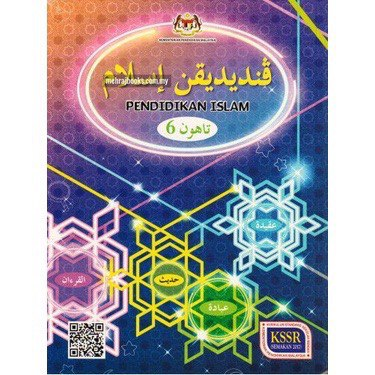 RANCANGAN PENGAJARAN TAHUNAN PENDIDIKAN ISLAM TAHUN 6 (SK)2024/2025NAMA SEKOLAH: ___________________________________ALAMAT SEKOLAH: ___________________________________NAMA GURU: ___________________________________TAHUN: ___________________________________ميڠݢوبيدڠ / ماسستندرد کاندوڠنستندرد ڤمبلاجرن اوبجيكتيفچادڠن اکتيۏيتي ڤڠاجرن ڤمبلاجرن EMK  - ڤنيلاين1ميڠݢو اورينتاسي ميڠݢو اورينتاسي ميڠݢو اورينتاسي ميڠݢو اورينتاسي ميڠݢو اورينتاسي ميڠݢو اورينتاسي 22القرءان30 مينيت1.1 تلاوة  :ممباچ دان مڠعملکن سورة الشرح دڠن بتول دان برتجويد دالم کهيدوڤن هارين سچارا برادب دان استقامة.1.1.1 ممباچ سورة الشرح دڠن بتول دان برتجويد.1.1.2 ممباچ القرءان دالم کهيدوڤن هارين سچارا برادب دان استقامة.موريد داڤت :1. ممباچ سورة الشرح أية 1-4 دڠن بتول دان لنچر.2. ممباچ سورة الشرح أية 1-4 دڠن بتول دان برتجويد.1. ݢورو ممڤردڠرکن باچاءن سورة الشرح دري رقمن تيليفون بيمبيت.2. لاتيه توبي مثبوت/ممباچ كلمة، ڤوتوڠن اية دان سورة الشرح أية 1-4 دڠن بتول دان برتجويد..3.تسميع باچاءن سچارا برڤاسڠن (think pair share) دان دالم كومڤولن (round robin).4. ممڤردڠرکن باچاءن سورة الشرح برداسركن جدوال يڠ دسدياكن.EK1(1.10)براورينتاسيكن ڤنچاڤاين.ڤنيلاين :تسميع باچاءن موريدKBAT :ممباچ القرءان دڠن برتجويد.22القرءان1 جم+ 	تسميع 1 جمختم القرءان/ تسميع القرءانجزء 25 :الشورى اية 1-32 دڠن بتول دان برتجويدموريد داڤت :ممباچ الشورى اية 1-32 دڠن بتول دان برتجويد1. ممباچ اية سچارا تلقي دان مشاڤهة2. ممبتولكن باچاءن يڠ كورڠ فصيح3. ممبيمبيڠ راكن سباي4. ݢورو مريكود ڤنچاڤاين موريد.EK1(1.10)براورينتاسيكن ڤنچاڤاين.ڤنيلاين :تسميع باچاءن موريدKBAT :ممباچ القرءان دڠن فصيح.22عقيدة1 جم3.1 ميقيني كونسيڤ نام الله الهادي دان العدل  سرتا مڠڤليكاسيكنث دالم کهيدوڤن سچارا برادب دان استقامة. 3.1.1  مثاتاكن ڤڠرتين نام اللَّه الهادي دان العدل. 3.1.2منرڠكن  حكوم برايمان دڠن نام اللَّه الهادي دان العدل  برداسركن دليل نقلي.موريد داڤت:1. مثاتاكن ڤڠرتين نام اللَّه الهادي دان العدل دان حكومث دڠن تڤت.2. ممباچ دليل نقلي دان ارتيث دڠن بتول.1. سومبڠ سارن اڤ يڠ ڤرلو دلاكوكن اڤبيلا ترسست جالن سرتا مڠاءيتكن دڠن تاجوق.2.ݢورو ملاتيه توبي مثبوت/ممباچ ڤڠرتين نام اللَّه الهادي دان العدل  .(shoulder partner)3. ݢورو لاتيه توبي ممباچ دليل نقلي دان ارتيث.(face partner)4. روموسن دان لاتيهن منوليس سمولا ڤڠرتين نام اللَّه الهادي دان العدل سرتا حكوم برايمان.EK2(2.1)عملن ممرهاتي ڤرسكيترن دڠن برتوجوان.ڤنيلاين :- مثاتاكن ڤڠرتين.- ممباچ دليل.-لاتيهن منوليس.KBAT :اڤاكه بيذا مقصود نام اللَّه الهادي دان العدل؟22	جاوي30 مينيت7.1 ممباچ, ممبينا دان منوليس ڤلباݢاي جنيس تيك س برداسركن تيما :- ساءين س دان تيكنولوݢي. 7.1.1 - ممباچ تيك س برداسركن تيما: - ساءين س دان تيكنولوݢي.7.1.2- ممبينا دان منوليس تيك س برداسركن تيما.موريد داڤت :1. ممباچ تيك س جاوي دڠن بتول.2. مثبوت ڤركاتاءن ڤيليهن دڠن بتول.3. منوليس سمولا ڤركاتاءن ڤيليهن دڠن بتول.1. سومبڠ سارن چونتوه  چيڤتاءن ساءين س دان تيكنولوݢي هاري اين دان ݢورو مثنارايكن دهادڤن.2. ݢورو بيمبيڠ ممباچ تيك س سچارا كلس، كومڤولن دان اينديۏيدو.3. ݢورو مڠلواركن ڤركاتاءن ترتنتو درڤد تيك س دان لاتيه توبي مڠيجا/مثبوت ڤركاتاءن.4. اکتيۏيتي كومڤولن، موريد منوليس سمولا ڤركاتاءن يڠ دسبوتكن اوليه ݢورو.(imlak+round robin)5. روموسن ݢورو دان ڤنيلاين.EK1(1.2)ڤكا كڤد ڤلواڠڤنيلاين :-باچ تيك س جاوي.-املاء جاوي.KBAT :ممباچ ڤتيقن تيك س جاوي دڠن لنچر.ميڠݢوبيدڠ تاجوقستندرد کاندوڠنستندرد ڤمبلاجرن اوبجيكتيفچادڠن اکتيۏيتي ڤڠاجرن ڤمبلاجرن EMK  - ڤنيلاين333القرءان30 مينيتM3-PENDIDIKAN SIVIK(MAC)Nilai Teras: Bertanggungjawab1.1 تلاوة  :ممباچ دان مڠعملکن سورة الشرح دڠن بتول دان برتجويد دالم کهيدوڤن هارين سچارا برادب دان استقامة.1.1.1 ممباچ سورة الشرح دڠن بتول دان برتجويد.1.1.2 ممباچ القرءان دالم کهيدوڤن هارين سچارا برادب دان استقامة.موريد داڤت :1. ممباچ سورة الشرح أية 5-8 دڠن بتول دان لنچر.2. ممباچ سورة الشرح أية 5-8 دڠن بتول دان برتجويد.1. اولڠن باچاءن سورة الشرح أية 1-4 سچارا كلس دان كومڤولن.2. لاتيه توبي مثبوت/ممباچ كلمة، ڤوتوڠن اية دان سورة الشرح أية 5-8 دڠن بتول دان برتجويد..3.تسميع باچاءن سچارا برڤاسڠن (think pair share) دان دالم كومڤولن (round robin).4. ممڤردڠرکن باچاءن سورة الشرح برداسركن جدوال يڠ دسدياكن.EK1(1.10)براورينتاسيكن ڤنچاڤاين.ڤنيلاين :تسميع باچاءن موريدKBAT :ممباچ القرءان دڠن برتجويد.333القرءان1 جم+ تسميع 1 جمختم القرءان/ تسميع القرءانجزء 25 :الشورى اية 33-77 دڠن بتول دان برتجويدموريد داڤت :ممباچ الشورى اية 33-77 دڠن بتول دان برتجويد1. ممباچ اية سچارا تلقي دان مشاڤهة2. ممبتولكن باچاءن يڠ كورڠ فصيح3. ممبيمبيڠ راكن سباي4. ݢورو مريكود ڤنچاڤاين موريد.EK1(1.10)براورينتاسيكن ڤنچاڤاين.ڤنيلاين :تسميع باچاءن موريدKBAT :ممباچ القرءان دڠن فصيح.333عقيدة1 جم3.1 ميقيني كونسيڤ نام اللَّه الهادي دان العدل سرتا مڠڤليكاسيكنث دالم کهيدوڤن سچارا برادب دان استقامة.3.1.3 مڠاناليسيس كڤنتيڠن برإيمان دڠن نام اللَّه الهادي دان العدل.3.1.4 ممبوقتيكن كأيمانن ترهادڤ نام اللَّه الهادي دان العدل ملالوءي تيندق سچارا برادب دان استقامة.موريد داڤت:1. مڠهورايكن 4 كڤنتيڠن برايمان دڠن نام اللَّه الهادي دان العدل دڠن بتول.2. مثاتاكن بوقتي كأيمانن ترهادڤ نام اللَّه الهادي دان العدل ملالوءي تيندقن دڠن سنتياس برهاتي-هاتي ڤد ستياڤ ڤربواتن دڠن تڤت.1. سوءال جواب ڤڠرتين نام اللَّه الهادي دان العدل سرتا حكوم برايمان.2. بربينچڠ كڤنتيڠن برايمان دڠن نام اللَّه الهادي دان العدل دان ݢورو مثنارايكن دهادڤن.3. بربينچڠ چارا ممبوقتيكن كأيمانن ترهادڤ نام اللَّه الهادي دان العدل ملالوءي تيندقن دڠن سنتياس برهاتي-هاتي ڤد ستياڤ ڤربواتن دالم كومڤولن.(stay &stray)4. روموسن دان ڤنيلاين ݢورو.EK2(2.1)عملن ممرهاتي ڤرسكيترن دڠن برتوجوان.ڤنيلاين:- مثاتاكن فكتا.- ڤربينچڠن.-مثنارايكن فكتا.KBAT :اڤاكه حكوم يڠ عديل باݢي موريد يڠ بوات كسالهن؟333	جاوي30 مينيت7.1 ممباچ, ممبينا دان منوليس ڤلباݢاي جنيس تيك س برداسركن تيما :- ساءين س دان تيكنولوݢي. 7.1.1 - ممباچ تيك س برداسركن تيما: - ساءين س دان تيكنولوݢي.7.1.2- ممبينا دان منوليس تيك س برداسركن تيما.موريد داڤت :1. ممباچ تيك س جاوي دڠن بتول.2. مثبوت ڤركاتاءن ڤيليهن دڠن بتول.3. منوليس سمولا ڤركاتاءن ڤيليهن دڠن بتول.1. سومبڠ سارن چونتوه  چيڤتاءن ساءين س دان تيكنولوݢي هاري اين دان ݢورو مثنارايكن دهادڤن.2. ݢورو بيمبيڠ ممباچ تيك س سچارا كلس، كومڤولن دان اينديۏيدو.3. ݢورو مڠلواركن ڤركاتاءن ترتنتو درڤد تيك س دان لاتيه توبي مڠيجا/مثبوت ڤركاتاءن.4. اکتيۏيتي كومڤولن، موريد منوليس سمولا ڤركاتاءن يڠ دسبوتكن اوليه ݢورو.(imlak+round robin)5. روموسن ݢورو دان ڤنيلاين.EK1(1.2)ڤكا كڤد ڤلواڠڤنيلاين :-باچ تيك س جاوي.-املاء جاوي.KBAT :ممباچ ڤتيقن تيك س جاوي دڠن لنچر.ميڠݢوبيدڠ تاجوقستندرد کاندوڠنستندرد ڤمبلاجرن اوبجيكتيفچادڠن اکتيۏيتي ڤڠاجرن ڤمبلاجرن EMK  - ڤنيلاين44القرءان30 مينيت1.3 حفظن  :مڠحفظ دان مڠعملکن سورة الشرح دڠن بتول دان برتجويد دالم صلاة دان کهيدوڤن هارين سچارا برادب دان استقامة.1.3.1 مڠحفظ سورة الشرح دڠن بتول دان برتجويد.1.3.2  ممباچ القرءان دالم کهيدوڤن هارين سچارا برادب دان استقامة.موريد داڤت :1. مڠحفظ سورة الشرح أية 1-4 دڠن بتول دان لنچر.2. مڠحفظ سورة الشرح أية 1-4 دڠن بتول دان برتجويد.1. اولڠن لاتيه توبي باچاءن سورة الشرح دڠن بيمبيڠن ݢورو.2. لاتيه توبي مڠحفظ ڤوتوڠن أية دان أية سورة الشرح أية 1-4 دڠن بتول دان برتجويد..3.تسميع حفظن سچارا برڤاسڠن (think pair share) دان دالم كومڤولن (round robin).4. ممڤردڠرکن باچاءن سورة الشرح برداسركن جدوال يڠ دسدياكن.EK1(1.10)براورينتاسيكن ڤنچاڤاين.ڤنيلاين :تسميع حفظن موريدKBAT :مڠحفظ القرءان دڠن لنچر.44القرءان1 جم+ تسميع 1 جمختم القرءان/ تسميع القرءانجزء 25 :الشورى اية 52-53  الزخرف اية 1-33 دڠن بتول دان برتجويدموريد داڤت :ممباچ الشورى اية 52-53  الزخرف اية 1-33 دڠن بتول دان برتجويد.1. ممباچ اية سچارا تلقي دان مشاڤهة2. ممبتولكن باچاءن يڠ كورڠ فصيح3. ممبيمبيڠ راكن سباي4. ݢورو مريكود ڤنچاڤاين موريد.EK1(1.10)براورينتاسيكن ڤنچاڤاين.ڤنيلاين :تسميع باچاءن موريدKBAT :ممباچ القرءان دڠن فصيح.44عبادة1 جم4.1 مروموس دان ممهمي جنيس٢ حكوم دالم إسلام  دڠن بتول سچارا برادب دان استقامة.4.1.1 مثاتاكن جنيس٢ حكوم دالم إسلام سرتا ڤڠرتينث.4.1.2 منجلسكن ڤربواتن واجب، سنة، مكروه، حرام دان هاروس دالم کهيدوڤن.موريد داڤت :1. مثاتاكن جنيس٢ حكوم دالم إسلام سرتا ڤڠرتينث دڠن بتول.2. منجلسكن چونتوه  ڤربواتن واجب، سنة، مكروه، حرام دان هاروس دالم کهيدوڤن دڠن تڤت.1.سومبڠ سارن چونتوه ٢ حكوم يڠ موريد تله معلوم دان ݢورو مڠاءيتكن دڠن تاجوق.2. لاتيه توبي مثبوتكن ڤڠرتين حكوم دان جنيس٢ حكوم دالم إسلام.3. اکتيۏيتي موريد مثاتاكن سمولا ڤڠرتين حكوم دان جنيس٢ حكوم دالم إسلام  (round robin).4. بربينچڠ چونتوه ٢ ڤربواتن مڠيكوت ڤربيذاءن جنيس حكوم.5. روموسن ݢورو دان ڤنيلاين.EK1(1.4) كرياتيؤيتي دان اينوؤاسي.ڤنيلاين :- سوءال جواب.- ڤمرهاتين- مثنارايكن فكتاKBAT :كناڤ كيت تيدق بوليه منچوري دان اڤ عاقبتث؟44	جاوي30 مينيت7.1 ممباچ، ممبينا دان منوليس ڤلباݢاي جنيس تيك س برداسركن تيما :- ساءين س دان تيكنولوݢي. 7.1.1 - ممباچ تيك س برداسركن تيما: - ساءين س دان تيكنولوݢي.7.1.2- ممبينا دان منوليس تيك س برداسركن تيما.موريد داڤت :1. ممباچ تيك س جاوي دڠن بتول.2. ممبينا ايات ڤينديق درڤد ڤركاتاءن ڤيليهن دڠن بتول.3. منوليس سمولا ايات ڤينديق دڠن بتول.1. اولڠن ممباچ تيك س سچارا كلس دان كومڤولن.2. ݢورو مڠلواركن ڤركاتاءن ترتنتو درڤد تيك س دان بربينچڠ ممبينا ايات ڤينديق.3. اکتيۏيتي كومڤولن، موريد منوليس سمولا ايات ڤينديق يڠ تله دبينچڠكن دالم توليسن جاوي. (gallery walk)4. روموسن ݢورو دان ڤنيلاين.EK1(1.2)ڤكا كڤد ڤلواڠڤنيلاين :-باچ تيك س جاوي.-بينا ايات.-جاويكن ايات.KBAT :ممبينا چونتوه  ايات ڤينديق.5CUTI PERAYAAN HARI RAYA AIDILFITRICUTI PERAYAAN HARI RAYA AIDILFITRICUTI PERAYAAN HARI RAYA AIDILFITRICUTI PERAYAAN HARI RAYA AIDILFITRICUTI PERAYAAN HARI RAYA AIDILFITRICUTI PERAYAAN HARI RAYA AIDILFITRIميڠݢوبيدڠ تاجوقستندرد کاندوڠنستندرد ڤمبلاجرن اوبجيكتيفچادڠن اکتيۏيتي ڤڠاجرن ڤمبلاجرن EMK  - ڤنيلاين66القرءان30 مينيت1.3 حفظن  :مڠحفظ دان مڠعملکن سورة الشرح دڠن بتول دان برتجويد دالم صلاة دان کهيدوڤن هارين سچارا برادب دان استقامة.1.3.1 مڠحفظ سورة الشرح دڠن بتول دان برتجويد.1.3.2  ممباچ القرءان دالم کهيدوڤن هارين سچارا برادب دان استقامة.موريد داڤت :1. مڠحفظ سورة الشرح أية 5-8 دڠن بتول دان لنچر.2. مڠحفظ سورة الشرح أية 5-8 دڠن بتول دان برتجويد.1. اولڠن لاتيه توبي باچاءن/حفظن سورة الشرح أية 1-4 دڠن بيمبيڠن ݢورو.2. لاتيه توبي مڠحفظ ڤوتوڠن أية دان أية سورة الشرح أية 5-8 دڠن بتول دان برتجويد..3.تسميع حفظن سچارا برڤاسڠن (think pair share) دان دالم كومڤولن (round robin).4. ممڤردڠرکن باچاءن سورة الشرح برداسركن جدوال يڠ دسدياكن.EK1(1.10)براورينتاسيكن ڤنچاڤاين.ڤنيلاين :تسميع حفظن موريدKBAT :مڠحفظ القرءان دڠن لنچر.66القرءان1 جم+ تسميع 1 جمختم القرءان/ تسميع القرءانجزء 25 :الزخرف اية 34-73 دڠن بتول دان برتجويد.موريد داڤت :ممباچ الزخرف اية 34-73 دڠن بتول دان برتجويد.1. ممباچ اية سچارا تلقي دان مشاڤهة2. ممبتولكن باچاءن يڠ كورڠ فصيح3. ممبيمبيڠ راكن سباي4. ݢورو مريكود ڤنچاڤاين موريد.EK1(1.10)براورينتاسيكن ڤنچاڤاين.ڤنيلاين :تسميع باچاءن موريدKBAT :ممباچ القرءان دڠن فصيح.66عبادة1 جم4.1 مروموس دان ممهمي جنيس٢ حكوم دالم إسلام  دڠن بتول سچارا برادب دان استقامة.4.1.2 منجلسكن ڤربواتن واجب، سنة، مكروه، حرام دان هاروس دالم کهيدوڤن.4.1.3 مڠاناليسيس كڤنتيڠن برعمل دڠن ڤرينته الله دان عاقبة ملاكوكن لارڠنث.موريد داڤت :1. منجلسكنل چونتوه  ڤربواتن واجب، سنة، مكروه، حرام دان هاروس دالم کهيدوڤن دڠن تڤت.2. مثنارايكن 3 كڤنتيڠن برعمل دڠن ڤرينته الله دڠن تڤت.3. مثنارايكن 3 عاقبة ملاكوكن لارڠن الله دڠن تڤت.1.سوءال جواب ڤڠرتين حكوم مڠيكوت جنيسث بسرتا چونتوه .2. بربينچڠ ݢورو موريد كڤنتيڠن برعمل دڠن ڤرينته الله دان عاقبة ملاكوكن لارڠنث.3. اکتيۏيتي موريد مثاتاكن سمولا كڤنتيڠن برعمل دڠن ڤرينته الله  (round robin).4. اکتيۏيتي موريد مثاتاكن سمولا عاقبة ملاكوكن لارڠن الله  (round robin).5. روموسن ݢورو دان ڤنيلاين.EK1(1.4) كرياتيؤيتي دان اينوؤاسي.ڤنيلاين :- سوءال جواب.- ڤمرهاتين- مثنارايكن فكتاKBAT :كناڤ كيت مستي صلاة ليم وقتو دان اڤ كسنث؟66	جاوي30 مينيت7.1 ممباچ، ممبينا دان منوليس ڤلباݢاي جنيس تيك س برداسركن تيما :- ساءين س دان تيكنولوݢي. 7.1.1 - ممباچ تيك س برداسركن تيما: - ساءين س دان تيكنولوݢي.7.1.2- ممبينا دان منوليس تيك س برداسركن تيما.موريد داڤت :1. ممباچ تيك س جاوي دڠن بتول.2. ممبينا ايات ڤينديق درڤد ڤركاتاءن ڤيليهن دڠن بتول.3. منوليس سمولا ايات ڤينديق دڠن بتول.1. اولڠن ممباچ تيك س سچارا كلس دان كومڤولن.2. ݢورو مڠلواركن ڤركاتاءن ترتنتو درڤد تيك س دان بربينچڠ ممبينا ايات ڤينديق.3. اکتيۏيتي كومڤولن، موريد منوليس سمولا ايات ڤينديق يڠ تله دبينچڠكن دالم توليسن جاوي. (gallery walk)4. روموسن ݢورو دان ڤنيلاين.EK1(1.2)ڤكا كڤد ڤلواڠڤنيلاين :-باچ تيك س جاوي.-بينا ايات.-جاويكن ايات.KBAT :ممبينا چونتوه  ايات ڤينديق.ميڠݢوبيدڠ تاجوقستندرد کاندوڠنستندرد ڤمبلاجرن اوبجيكتيفچادڠن اکتيۏيتي ڤڠاجرن ڤمبلاجرن EMK  - ڤنيلاين77القرءان(تجويد)30 مينيتM7-PENDIDIKAN SIVIK (APRIL)TEMA: KEGEMBIRAAN1.6 تجويد :ممباچ أية يڠ مڠاندوڠي باچاءن مد ڤد قدر 2، امڤت دان انم حركة دڠن بتول دان برتجويد سچارا برادب دان استقامة.1.6.1 ممباچ كلمة دان ڤوتوڠن اية يڠ مڠاندوڠي باچاءن مد لين دڠن بتول دان برتجويد.1.6.2 مڠنل ڤستي كلمة دان ڤوتوڠن اية يڠ مڠاندوڠي باچاءن مد لين دڠن بتول.موريد داڤت : 1. ممباچ كلمة دان ڤوتوڠن اية يڠ مڠاندوڠي باچاءن مد لين دڠن بتول دان برتجويد.2. مڠنل ڤستي كلمة دان ڤوتوڠن اية يڠ مڠاندوڠي باچاءن مد لين دڠن بتول.1. ڤنرڠن قاعدة حكوم مد لين دان ݢورو مثنارايكنث دهادڤن كلس.2. لاتيه توبي مڠنل ڤستي كلمة دان ڤوتوڠن اية يڠ مڠاندوڠي باچاءن مد لين.3. لاتيه توبي ممباچ كلمة دان ڤوتوڠن اية يڠ مڠندوڠي حكوم مد لين. (shoulder partner)4. اکتيۏيتي مڠلواركن حكوم مد لين درڤد سورة ترتنتو دالم القرءان. (gallery walk)EK1(1.13)تابه دان صبر دالم بلاجر.ڤنيلاين :-سبوتن دان باچاءن.-بنديڠ بيذا باچاءن.-مڠلوركن چونتوه  أية درڤد القرءان.KBAT :اناليسيس حكوم تجويد دان اية.77القرءان1 جم+ تسميع 1 جمختم القرءان/ تسميع القرءانجزء 25 :الدخان 40-59 دڠن بتول دان برتجويدموريد داڤت :ممباچ الدخان 40-59 دڠن بتول دان برتجويد1. ممباچ اية سچارا تلقي دان مشاڤهة2. ممبتولكن باچاءن يڠ كورڠ فصيح3. ممبيمبيڠ راكن سباي4. ݢورو مريكود ڤنچاڤاين موريد.EK1(1.10)براورينتاسيكن ڤنچاڤاين.ڤنيلاين :تسميع باچاءن موريدKBAT :ممباچ القرءان دڠن فصيح.77عبادة1 جم4.1 مروموس دان ممهمي جنيس٢ حكوم دالم إسلام  دڠن بتول سچارا برادب دان استقامة.4.1.2 منجلسكن ڤربواتن واجب، سنة، مكروه، حرام دان هاروس دالم کهيدوڤن.4.1.3 مڠاناليسيس كڤنتيڠن برعمل دڠن ڤرينته الله دان عاقبة ملاكوكن لارڠنث.4.1.4 منطاعتي ڤرينته الله دان منيڠݢلكن لارڠنث دالم کهيدوڤن سچارا برادب دان استقامة.موريد داڤت :1. منجلسكن ڤربواتن واجب، سنة، مكروه، حرام دان هاروس دالم کهيدوڤن دڠن تڤت.2. مثنارايكن 3 كڤنتيڠن برعمل دڠن ڤرينته الله دڠن تڤت.3. مثنارايكن 3 عاقبة ملاكوكن لارڠن الله دڠن تڤت.1.سوءال جواب ڤڠرتين حكوم مڠيكوت جنيسث بسرتا چونتوه .2. موري بربينچڠ دالم كومڤولن مثنارايكن كڤنتيڠن برعمل دڠن ڤرينته الله دان عاقبة ملاكوكن لارڠنث. (gallery walk)3. روموسن ݢورو دالم  اوسها منطاعتي ڤرينته الله دان منيڠݢلكن لارڠنث دالم کهيدوڤن.4. لاتيهن برتوليس ڤتا ميندا (i-think)EK1(1.4) كرياتيؤيتي دان اينوؤاسي.ڤنيلاين :- سوءال جواب.– ڤمرهاتين- ڤربينچڠن- مثنارايكن فكتاKBAT :باݢايمان هندق منيڠكت اوسها كطاعتن ترهادڤ ڤرينته الله؟77	جاوي30 مينيت7.1 ممباچ، ممبينا دان منوليس ڤلباݢاي جنيس تيك س برداسركن تيما :- ساءين س دان تيكنولوݢي7.1.2- ممبينا دان منوليس تيك س برداسركن تيما - ساءين س دان تيكنولوݢي7.1.3 ممبينا، منوليس دان ممباچ ڤلباݢاي جنيس تيك س برداسركن تيما.موريد داڤت :1. ممبينا ايات ڤينديق درڤد ڤركاتاءن ڤيليهن دڠن بتول.2. منوليس جاوي ايات ڤينديق يڠ تله دبينا دڠن بتول.1. ݢورو مثنارايكن 3 ڤركاتاءن دهادڤن كلس دان موريد مثبوتكنث.2. ستياڤ كومڤولن بربينچڠ ممبينا ايات درڤد 3 ڤركاتاءن ترسبوت سچارا برتوروتن منجادي ساتو تيك س.3. اکتيۏيتي ڤركوڠسين  دڠن كومڤولن لاءين دڠن مثالين اءيديا ايات بربيذا دان كوڠسيكن دڠن اهلي كومڤولنث. (gallery walk)4. روموسن ݢورو دان ڤنيلاين.EK1(2.5)منمبهباءيق اءيديا يڠ دڤيليه.ڤنيلاين :-بينا ايات.-توليس ايات.-كرجا كومڤولن.KBAT :ممبينا دان منوليس چونتوه  تيك س.ميڠݢوبيدڠ تاجوقستندرد کاندوڠنستندرد ڤمبلاجرن اوبجيكتيفچادڠن اکتيۏيتي ڤڠاجرن ڤمبلاجرن EMK  - ڤنيلاين88القرءان(تجويد)30 مينيت1.6 تجويد :ممباچ أية يڠ مڠاندوڠي باچاءن مد ڤد قدر 2، امڤت دان انم حركة دڠن بتول دان برتجويد سچارا برادب دان استقامة.1.6.2 مڠنل ڤستي كلمة دان ڤوتوڠن اية يڠ مڠاندوڠي باچاءن مد لين دڠن بتول.1.6.3 مڠڤليكاسيكن باچاءن مد لين دڠن بتول دان برتجويد دالم ڤمباچاءن القرءان.1.6.4 ممباچ القرءان دڠن برتجويد دالم کهيدوڤن هارين سچارا برادب دان استقامة.موريد داڤت : 1. مڠنل ڤستي كلمة دان ڤوتوڠن اية يڠ مڠاندوڠي باچاءن مد لين دڠن بتول.2. مڠڤليكاسيكن باچاءن مد لين دڠن بتول دان برتجويد دالم ڤمباچاءن القرءان.1. سوءال جواب قاعدة حكوم مد لين يڠ موريد تله ڤلاجري.2. لاتيه توبي مڠنل ڤستي كلمة دان ڤوتوڠن اية يڠ مڠاندوڠي باچاءن مد لين.3. لاتيه توبي ممباچ كلمة دان ڤوتوڠن اية يڠ مڠندوڠي حكوم مد لين. (shoulder partner)4. اکتيۏيتي مڠلواركن حكوم مد لين درڤد سورة ترتنتو دالم القرءان. (gallery walk)EK1(1.13)تابه دان صبر دالم بلاجر.ڤنيلاين :-سبوتن دان باچاءن.-بنديڠ بيذا باچاءن.-مڠلوركن چونتوه  أية درڤد القرءان.KBAT :اناليسيس حكوم تجويد دان اية.88القرءان1 جم+ تسميع 1 جمختم القرءان/ تسميع القرءانجزء 25 :الجاثية 1-22 دڠن بتول دان برتجويدموريد داڤت :ممباچ الجاثية 1-22 دڠن بتول دان برتجويد1. ممباچ اية سچارا تلقي دان مشاڤهة2. ممبتولكن باچاءن يڠ كورڠ فصيح3. ممبيمبيڠ راكن سباي4. ݢورو مريكود ڤنچاڤاين موريد.EK1(1.10)براورينتاسيكن ڤنچاڤاين.ڤنيلاين :تسميع باچاءن موريدKBAT :ممباچ القرءان دڠن فصيح.88	سيرة1 جم 5.1مروموس اعتبار درڤد ڤريستيوا ڤمبنتوقن نݢارا مدينة سرتا مڠعملکنث سچارا برادب دان استقامة.5.1.1 مثاتاكن لاتر بلاكڠ مدينة.  5.1.2 منجلسكن ڤرانن مسجد النبوي.موريد داڤت :1. مثاتاكن لاتر بلاكڠ مدينة دڠن بتول.2. منجلسكن 3 انتارا ڤرانن مسجد النبوي دڠن بتول.1.سومبڠ سارن مقصود هاري كمرديكاءن 31 اوݢوس يڠ دسمبوت ستياڤ تاهون دان كاءيتنث دڠن تاجوق.2.ݢورو منچريتاكن لاتر بلاكڠ مدينة دان بنديڠكن دڠن لاتر بلاكڠ کهيدوڤن مشاركت اورڠ ملايو كيني.3.اكتيويتي موريد منوليس لاتر بلاكڠ مدينة. (round robin) 4. موريد بربينچڠ دان مثنارايكن ڤرانن مسجد النبوي (gallery walk)5. ݢورو منجلسكنث دان ممبوات روموسن.(EK2) 2.3مڠحاصيلكن ايديا دري ڤمرهاتينڤنيلاين :- مثبوت فكتا مثناراي فكتا كرجا كومڤولنKBAT :اڤ توجوان كيت كمسجد؟88	جاوي30 مينيت7.1 ممباچ، ممبينا دان منوليس ڤلباݢاي جنيس تيك س برداسركن تيما :- ساءين س دان تيكنولوݢي. 7.1.3 ممبينا، منوليس دان ممباچ ڤلباݢاي جنيس تيك س برداسركن تيما.7.1.4 ملقساناكن اکتيۏيتي ڤنوليسن جاوي ڤلباݢاي جنيس تيك س برداسركن تيما دلوار وقتو ڤڠاجرن دان ڤمبلاجرن .موريد داڤت :1. ممبينا ايات ڤينديق درڤد ڤركاتاءن ڤيليهن دڠن بتول.2. منوليس جاوي ايات ڤينديق يڠ تله دبينا دڠن بتول.3. مرانچڠ اکتيۏيتي ڤنوليسن جاوي ڤلباݢاي جنيس تيك س دلوار وقتو ڤڠاجرن دان ڤمبلاجرن .1. ݢورو مثنارايكن 4 ڤركاتاءن دهادڤن كلس دان موريد مثبوتكنث.2. ستياڤ كومڤولن بربينچڠ ممبينا ايات درڤد 4 ڤركاتاءن ترسبوت سچارا برتوروتن منجادي ساتو تيك س.3. اکتيۏيتي ڤركوڠسين  دڠن كومڤولن لاءين دڠن مثالين اءيديا ايات بربيذا دان كوڠسيكن دڠن اهلي كومڤولنث. (gallery walk)4. ݢورو ممبريكن رانچڠن اکتيۏيتي ڤنوليسن جاوي ڤلباݢاي جنيس تيك س درومه.EK1(2.5)منمبهباءيق اءيديا يڠ دڤيليه.ڤنيلاين :-بينا ايات.-توليس ايات.-كرجا كومڤولن.KBAT :ممبينا دان منوليس چونتوه  ڤلبلݢاي جنيس تيك س. ميڠݢوبيدڠ تاجوقستندرد کاندوڠنستندرد ڤمبلاجرن اوبجيكتيفچادڠن اکتيۏيتي ڤڠاجرن ڤمبلاجرن EMK  - ڤنيلاين99	القرءان(تجويد)30 مينيت1.6 تجويد :ممباچ أية يڠ مڠاندوڠي باچاءن مد ڤد قدر 2، امڤت دان انم حركة دڠن بتول دان برتجويد سچارا برادب دان استقامة.1.6.1 ممباچ كلمة دان ڤوتوڠن اية يڠ مڠاندوڠي باچاءن مد عارض للسكون دڠن بتول دان برتجويد.1.6.2 مڠنل ڤستي كلمة دان ڤوتوڠن اية يڠ مڠاندوڠي باچاءن مد عارض للسكون دڠن بتول.موريد داڤت : 1. ممباچ كلمة دان ڤوتوڠن اية يڠ مڠاندوڠي باچاءن مد عارض للسكون دڠن بتول.2. مڠنل ڤستي كلمة دان ڤوتوڠن اية يڠ مڠاندوڠي باچاءن مد عارض للسكون دڠن بتول.1. ڤنرڠن قاعدة حكوم مد عارض للسكون دان ݢورو مثنارايكنث دهادڤن كلس.2. لاتيه توبي مڠنل ڤستي كلمة دان ڤوتوڠن اية يڠ مڠاندوڠي باچاءن مد عارض للسكون.3. لاتيه توبي ممباچ كلمة دان ڤوتوڠن اية يڠ مڠندوڠي حكوم مد عارض للسكون. (shoulder partner)4. اکتيۏيتي مڠلواركن حكوم مد عارض للسكون درڤد سورة ترتنتو دالم القرءان. (gallery walk)EK1(1.13)تابه دان صبر دالم بلاجر.ڤنيلاين :-سبوتن دان باچاءن.-بنديڠ بيذا باچاءن.-مڠلوركن چونتوه  أية درڤد القرءان.KBAT :اناليسيس حكوم تجويد دان اية.99القرءان1 جم+ تسميع 1 جمختم القرءان/ تسميع القرءانجزء 25-26 :الجاثية  اية 23-33 الاحقاڤ اية 1-14 دڠن بتول دان برتجويدموريد داڤت :ممباچ الجاثية  اية 23-33 الاحقاڤ اية 1-14 دڠن بتول دان برتجويد1. ممباچ اية سچارا تلقي دان مشاڤهة2. ممبتولكن باچاءن يڠ كورڠ فصيح3. ممبيمبيڠ راكن سباي4. ݢورو مريكود ڤنچاڤاين موريد.EK1(1.10)براورينتاسيكن ڤنچاڤاين.ڤنيلاين :تسميع باچاءن موريد.KBAT :ممباچ القرءان دڠن فصيح.99سيرة1 جم 5.1مروموس اعتبار درڤد ڤريستيوا ڤمبنتوقن نݢارا مدينة سرتا مڠعملکنث سچارا برادب دان استقامة.5.1.2 منجلسكن ڤرانن مسجد النبوي.5.1.3 مڠهورايكن ڤرساوداراءن مهاجرين دان انصار.5.1.4 ممڤراينچيكن ايسي٢ ڤياݢم مدينة.موريد داڤت :1. مڠهورايكن ڤرساوداراءن مهاجرين دان انصار دڠن بتول.2. منجلسكن 3 انتارا ڤراينچين ايسي٢ ڤياݢم مدينة دڠن بتول.1.سوءال جواب لاتر بلاكڠ مدينة دان ڤرانن مسجد النبوي.2.ݢورو منچريتاكن ڤرساوداراءن مهاجرين دان انصار دان بنديڠكن دڠن ڤرساوداراءن کهيدوڤن مشاركت اورڠ ملايو كيني.3.اكتيويتي موريد منوليس ڤرساوداراءن مهاجرين دان انصار. (round robin) 4. موريد بربينچڠ دان مثنارايكن ڤراينچين ايسي٢ ڤياݢم مدينة (gallery walk)5. ݢورو منجلسكنث دان ممبوات روموسن.(EK2) 2.3مڠحاصيلكن ايديا دري ڤمرهاتينڤنيلاين :- مثبوت فكتا مثناراي فكتا كرجا كومڤولنKBAT :سياڤاكه ساودارا كيت دان اڤاكه ڤراننث؟99	جاوي30 مينيت7.1 ممباچ، ممبينا دان منوليس ڤلباݢاي جنيس تيك س برداسركن تيما :- ساءين س دان تيكنولوݢي. 7.1.3 ممبينا، منوليس دان ممباچ ڤلباݢاي جنيس تيك س برداسركن تيما.7.1.4 ملقساناكن اکتيۏيتي ڤنوليسن جاوي ڤلباݢاي جنيس تيك س برداسركن تيما دلوار وقتو ڤڠاجرن دان ڤمبلاجرن .موريد داڤت :1. ممبينا ايات ڤينديق درڤد ڤركاتاءن ڤيليهن دڠن بتول.2. منوليس جاوي ايات ڤينديق يڠ تله دبينا دڠن بتول.3. مرانچڠ اکتيۏيتي ڤنوليسن جاوي ڤلباݢاي جنيس تيك س دلوار وقتو ڤڠاجرن دان ڤمبلاجرن .1. ݢورو مثنارايكن 4 ڤركاتاءن دهادڤن كلس دان موريد مثبوتكنث.2. ستياڤ كومڤولن بربينچڠ ممبينا ايات درڤد 4 ڤركاتاءن ترسبوت سچارا برتوروتن منجادي ساتو تيك س.3. اکتيۏيتي ڤركوڠسين  دڠن كومڤولن لاءين دڠن مثالين اءيديا ايات بربيذا دان كوڠسيكن دڠن اهلي كومڤولنث. (gallery walk)4. ݢورو ممبريكن رانچڠن اکتيۏيتي ڤنوليسن جاوي ڤلباݢاي جنيس تيك س درومه.EK1(2.5)منمبهباءيق اءيديا يڠ دڤيليه.ڤنيلاين :-بينا ايات.-توليس ايات.-كرجا كومڤولن.KBAT :ممبينا دان منوليس چونتوه  ڤلبلݢاي جنيس تيك س. ميڠݢوبيدڠ تاجوقستندرد کاندوڠنستندرد ڤمبلاجرن اوبجيكتيفچادڠن اکتيۏيتي ڤڠاجرن ڤمبلاجرن EMK  - ڤنيلاين1010القرءان(تجويد)30 مينيت1.6 تجويد :ممباچ أية يڠ مڠاندوڠي باچاءن مد ڤد قدر 2، امڤت دان انم حركة دڠن بتول دان برتجويد سچارا برادب دان استقامة.1.6.2 مڠنل ڤستي كلمة دان ڤوتوڠن اية يڠ مڠاندوڠي باچاءن مد عارض للسكون دڠن بتول.1.6.3 مڠڤليكاسيكن باچاءن مد عارض للسكون دڠن بتول دان برتجويد دالم ڤمباچاءن القرءان.1.6.4 ممباچ القرءان دڠن برتجويد دالم کهيدوڤن هارين سچارا برادب دان استقامة.موريد داڤت : 1. مڠنل ڤستي كلمة دان ڤوتوڠن اية يڠ مڠاندوڠي باچاءن مد عارض للسكون دڠن بتول.2. مڠڤليكاسيكن باچاءن مد عارض للسكون دڠن بتول دان برتجويد دالم ڤمباچاءن القرءان.1. سوءال جواب قاعدة حكوم مد عارض للسكون يڠ تله موريد ڤلاجري.2. لاتيه توبي مڠنل ڤستي كلمة دان ڤوتوڠن اية يڠ مڠاندوڠي باچاءن مد عارض للسكون.3. لاتيه توبي ممباچ كلمة دان ڤوتوڠن اية يڠ مڠندوڠي حكوم مد عارض للسكون. (shoulder partner)4. اکتيۏيتي مڠلواركن حكوم مد عارض للسكون درڤد سورة ترتنتو دالم القرءان. (gallery walk)EK1(1.13)تابه دان صبر دالم بلاجر.ڤنيلاين :-سبوتن دان باچاءن.-بنديڠ بيذا باچاءن.-مڠلوركن چونتوه  أية درڤد القرءان.KBAT :اناليسيس حكوم تجويد دان اية.1010القرءان1 جم+ تسميع 1 جمختم القرءان/ تسميع القرءانجزء 26 :الاحقاف اية 15-35 دڠن بتول دان برتجويدموريد داڤت :ممباچ الاحقاف اية 15-35 دڠن بتول دان برتجويد1. ممباچ اية سچارا تلقي دان مشاڤهة2. ممبتولكن باچاءن يڠ كورڠ فصيح3. ممبيمبيڠ راكن سباي4. ݢورو مريكود ڤنچاڤاين موريد.EK1(1.10)براورينتاسيكن ڤنچاڤاين.ڤنيلاين :تسميع باچاءن موريد.KBAT :ممباچ القرءان دڠن فصيح.1010سيرة1 جم 5.1مروموس اعتبار درڤد ڤريستيوا ڤمبنتوقن نݢارا مدينة سرتا مڠعملکنث سچارا برادب دان استقامة.5.1.4 ممڤراينچيكن ايسي٢ ڤياݢم مدينة.5.1.5 مڠهوبوڠكاءيتكن اعتبار درڤد ڤريستيوا ڤمبنتوقن نݢارا مدينة دڠن کهيدوڤن.5.1.6 منجاديكن رسول الله ﷺ سباݢاي چونتوه  دالم کهيدوڤن سچارا برادب دان استقامة.موريد داڤت :1. منجلسكن 3 انتارا ڤراينچين ايسي٢ ڤياݢم مدينة دڠن بتول.2. مثناراي 3 انتارا اعتبار درڤد ڤريستيوا ڤمبنتوقن نݢارا مدينة دڠن کهيدوڤن دڠن تڤت.1.سوءال جواب ڤرساوداراءن مهاجرين دان انصار سرتا كونسيڤث دالم اݢام.2.ݢورو منجلسكن دالم ڤراينچين ايسي٢ ڤياݢم مدينة دان لاتيه توبي موريد مثبوتث.3.اكتيويتي موريد مثبوت كمبالي ايسي٢ ڤياݢم مدينة. (round robin) 4. موريد بربينچڠ دان مثنارايكن ڤركارا اعتبار درڤد ڤريستيوا ڤمبنتوقن نݢارا مدينة دڠن کهيدوڤن. (gallery walk)5. ݢورو ممبوات روموسن دان ڤنيلاين.(EK2) 2.3مڠحاصيلكن ايديا دري ڤمرهاتينڤنيلاين :- مثبوت فكتا مثناراي فكتا كرجا كومڤولنKBAT :اڤ ايسي اوتام دالم اقرار روكون نݢارا؟1010	جاوي30 مينيت7.1 ممباچ, ممبينا دان منوليس ڤلباݢاي جنيس تيك س برداسركن تيما :- كسنين إسلام. 7.1.1 - ممباچ تيك س برداسركن تيما: - كسنين إسلام.7.1.2- ممبينا دان منوليس تيك س برداسركن تيما.موريد داڤت :1. ممباچ تيك س جاوي دڠن بتول.2. مثبوت ڤركاتاءن ڤيليهن دڠن بتول.3. منوليس سمولا ڤركاتاءن ڤيليهن دڠن بتول.1. سومبڠ سارن چونتوه  كسنين إسلام ڤلباݢاي بندا دان ݢورو مثنارايكن دهادڤن.2. ݢورو بيمبيڠ ممباچ تيك س سچارا كلس، كومڤولن دان اينديۏيدو.3. ݢورو مڠلواركن ڤركاتاءن ترتنتو درڤد تيك س دان لاتيه توبي مڠيجا/مثبوت ڤركاتاءن.4. اکتيۏيتي كومڤولن، موريد منوليس سمولا ڤركاتاءن يڠ دسبوتكن اوليه ݢورو.(imlak+round robin)5. روموسن ݢورو دان ڤنيلاين.EK1(1.2)ڤكا كڤد ڤلواڠڤنيلاين :-باچ تيك س جاوي.-املاء جاوي.KBAT :ممباچ ڤتيقن تيك س جاوي دڠن لنچر.ميڠݢوبيدڠ تاجوقستندرد کاندوڠنستندرد ڤمبلاجرن اوبجيكتيفچادڠن اکتيۏيتي ڤڠاجرن ڤمبلاجرن EMK  - ڤنيلاين1111القرءان(تجويد)30 مينيت1.7 تجويد :ممباچ أية يڠ مڠاندوڠي باچاءن مد ڤد قدر امڤت دان ليم حركة دڠن بتول دان برتجويد سچارا برادب دان استقامة.1.7.1 ممباچ كلمة دان ڤوتوڠن اية يڠ مڠاندوڠي باچاءن مد واجب متصل دڠن بتول دان برتجويد.1.7.2 مڠنل ڤستي كلمة دان ڤوتوڠن اية يڠ مڠاندوڠي باچاءن مد واجب متصل دڠن بتول.موريد داڤت : 1. ممباچ كلمة دان ڤوتوڠن اية يڠ مڠاندوڠي باچاءن مد واجب متصل دڠن بتول.2. مڠنل ڤستي كلمة دان ڤوتوڠن اية يڠ مڠاندوڠي باچاءن مد واجب متصل دڠن بتول.1. ڤنرڠن قاعدة حكوم مد واجب متصل دان ݢورو مثنارايكنث دهادڤن كلس.2. لاتيه توبي مڠنل ڤستي كلمة دان ڤوتوڠن اية يڠ مڠاندوڠي باچاءن مد واجب متصل.3. لاتيه توبي ممباچ كلمة دان ڤوتوڠن اية يڠ مڠندوڠي حكوم مد واجب متصل. (shoulder partner)4. اکتيۏيتي مڠلواركن حكوم مد واجب متصل درڤد سورة ترتنتو دالم القرءان. (gallery walk)EK1(1.13)تابه دان صبر دالم بلاجر.ڤنيلاين :-سبوتن دان باچاءن.-بنديڠ بيذا باچاءن.-مڠلوركن چونتوه  أية درڤد القرءان.KBAT :اناليسيس حكوم تجويد دان اية.1111القرءان1 جم+ تسميع 1 جمختم القرءان/ تسميع القرءانجزء 26 :محمد اية 1-29 دڠن بتول دان برتجويدموريد داڤت :ممباچ محمد اية 1-29 دڠن بتول دان برتجويد1. ممباچ اية سچارا تلقي دان مشاڤهة2. ممبتولكن باچاءن يڠ كورڠ فصيح3. ممبيمبيڠ راكن سباي4. ݢورو مريكود ڤنچاڤاين موريد.EK1(1.10)براورينتاسيكن ڤنچاڤاين.ڤنيلاين :تسميع باچاءن موريد.KBAT :ممباچ القرءان دڠن فصيح.1111ادب1 جم6.1 مروموس كونسيڤ ادب ڤرݢاءولن دالم إسلام دان مڠعملکنث سچارا برادب دان استقامة.6.1.1 مثاتاكن مقصود ڤرݢاءولن دالم إسلام.6.1.2 منجلسكن ادب ڤرݢاءولن دالم إسلام برداسركن دليل نقلي. 6.1.3 مڠڤليكاسي ادب ڤرݢاءولن دالم إسلام.موريد داڤت :1. مثاتاكن مقصود ڤرݢاءولن دالم إسلام دڠن بتول. 2. منجلسكن ادب ڤرݢاءولن دالم إسلام برداسركن دليل نقلي دڠن تڤت. 3. مثنارايكن 4 انتارا ادب ڤرݢاءولن دالم إسلام دڠن تڤت.1. سومبڠ سارن مقصود ڤرݢاءولن دان كڤرلوانث دالم کهيدوڤن؟2. لاتيه توبي مثبوتكن مقصود ڤرݢاءولن دالم إسلام دان ݢورو برسوءال جواب. 3. لاتيه توبي ممباچ دليل نقلي ادب ڤرݢاءولن دالم إسلام. (shoulder partner)4. اکتيۏيتي كومڤولن بينچڠ دان مثناراي ادب٢ ادب ڤرݢاءولن دالم إسلام. (gallery walk) 5. روموسن ݢورو دان ڤنيلاين.EK(1.14)بوليه ممبينا جاريڠن سوسيالڤنيلاين :-سوءال جواب- ڤربينچڠن- مثناراي فكتاKBAT :اڤاكه ڤرلوث كيت هيدوف برمشاركت؟ 1111	جاوي30 مينيت7.1 ممباچ, ممبينا دان منوليس ڤلباݢاي جنيس تيك س برداسركن تيما :- كسنين إسلام. 7.1.1 - ممباچ تيك س برداسركن تيما: - كسنين إسلام.7.1.2- ممبينا دان منوليس تيك س برداسركن تيما.موريد داڤت :1. ممباچ تيك س جاوي دڠن بتول.2. مثبوت ڤركاتاءن ڤيليهن دڠن بتول.3. منوليس سمولا ڤركاتاءن ڤيليهن دڠن بتول.1. سومبڠ سارن چونتوه  كسنين إسلام ڤلباݢاي بندا دان ݢورو مثنارايكن دهادڤن.2. ݢورو بيمبيڠ ممباچ تيك س سچارا كلس، كومڤولن دان اينديۏيدو.3. ݢورو مڠلواركن ڤركاتاءن ترتنتو درڤد تيك س دان لاتيه توبي مڠيجا/مثبوت ڤركاتاءن.4. اکتيۏيتي كومڤولن، موريد منوليس سمولا ڤركاتاءن يڠ دسبوتكن اوليه ݢورو.(imlak+round robin)5. روموسن ݢورو دان ڤنيلاين.EK1(1.2)ڤكا كڤد ڤلواڠڤنيلاين :-باچ تيك س جاوي.-املاء جاوي.KBAT :ممباچ ڤتيقن تيك س جاوي دڠن لنچر.CUTI PENGGAL 1, SESI 2024/2025KUMPULAN A: 24.05.2024 - 02.06.2024, KUMPULAN B: 25.05.2024 - 02.06.2024CUTI PENGGAL 1, SESI 2024/2025KUMPULAN A: 24.05.2024 - 02.06.2024, KUMPULAN B: 25.05.2024 - 02.06.2024CUTI PENGGAL 1, SESI 2024/2025KUMPULAN A: 24.05.2024 - 02.06.2024, KUMPULAN B: 25.05.2024 - 02.06.2024CUTI PENGGAL 1, SESI 2024/2025KUMPULAN A: 24.05.2024 - 02.06.2024, KUMPULAN B: 25.05.2024 - 02.06.2024CUTI PENGGAL 1, SESI 2024/2025KUMPULAN A: 24.05.2024 - 02.06.2024, KUMPULAN B: 25.05.2024 - 02.06.2024CUTI PENGGAL 1, SESI 2024/2025KUMPULAN A: 24.05.2024 - 02.06.2024, KUMPULAN B: 25.05.2024 - 02.06.2024CUTI PENGGAL 1, SESI 2024/2025KUMPULAN A: 24.05.2024 - 02.06.2024, KUMPULAN B: 25.05.2024 - 02.06.2024ميڠݢوبيدڠ تاجوقستندرد کاندوڠنستندرد ڤمبلاجرن اوبجيكتيفچادڠن اکتيۏيتي ڤڠاجرن ڤمبلاجرن EMK  - ڤنيلاين1212	القرءان(تجويد)30 مينيت1.7 تجويد :ممباچ أية يڠ مڠاندوڠي باچاءن مد ڤد قدر امڤت دان ليم حركة دڠن بتول دان برتجويد سچارا برادب دان استقامة.1.7.1 ممباچ كلمة دان ڤوتوڠن اية يڠ مڠاندوڠي باچاءن مد واجب متصل دڠن بتول دان برتجويد.1.7.2 مڠنل ڤستي كلمة دان ڤوتوڠن اية يڠ مڠاندوڠي باچاءن مد واجب متصل دڠن بتول.1.7.3 مڠڤليكاسيكن باچاءن مد واجب متصل دڠن بتول دان برتجويد دالم ڤمباچاءن القرءان.موريد داڤت : 1. مڠنل ڤستي كلمة دان ڤوتوڠن اية يڠ مڠاندوڠي باچاءن مد واجب متصل دڠن بتول.2. مڠڤليكاسيكن باچاءن مد واجب متصل دڠن بتول دان برتجويد دالم ڤمباچاءن القرءان.1. سوءال جواب قاعدة حكوم مد واجب متصل يڠ تله موريد ڤلاجري.2. لاتيه توبي مڠنل ڤستي كلمة دان ڤوتوڠن اية يڠ مڠاندوڠي باچاءن مد واجب متصل.3. لاتيه توبي ممباچ كلمة دان ڤوتوڠن اية يڠ مڠندوڠي حكوم مد واجب متصل. (shoulder partner)4. اکتيۏيتي مڠلواركن حكوم مد واجب متصل درڤد سورة ترتنتو دالم القرءان. (gallery walk)EK1(1.13)تابه دان صبر دالم بلاجر.ڤنيلاين :-سبوتن دان باچاءن.-بنديڠ بيذا باچاءن.-مڠلوركن چونتوه  أية درڤد القرءان.KBAT :اناليسيس حكوم تجويد دان اية.1212القرءان1 جم+ تسميع 1 جمختم القرءان/ تسميع القرءانجزء 26 :محمد اية 30-38الفتح اية 1-15 دڠن بتول دان برتجويدموريد داڤت :ممباچ محمد اية 30-38الفتح اية 1-15 دڠن بتول دان برتجويد1. ممباچ اية سچارا تلقي دان مشاڤهة2. ممبتولكن باچاءن يڠ كورڠ فصيح3. ممبيمبيڠ راكن سباي4. ݢورو مريكود ڤنچاڤاين موريد.EK1(1.10)براورينتاسيكن ڤنچاڤاين.ڤنيلاين :تسميع باچاءن موريد.KBAT :ممباچ القرءان دڠن فصيح.1212ادب1 جم6.1 مروموس كونسيڤ ادب ڤرݢاءولن دالم إسلام دان مڠعملکنث سچارا برادب دان استقامة.6.1.3 مغفليكاسي ادب ڤرݢاءولن دالم إسلام.6.1.4 مڠاناليسيس كلبيهن مڠعملکن ادب ڤرݢاءولن دالم إسلام دان عاقبة مغابايكنث.6.1.5 سنتياس مڠعملکن ادب ڤرݢاءولن دالم إسلام سچارا برادب دان استقامة.موريد داڤت :1. مثاتاكن 4 انتارا ادب ڤرݢاءولن دالم إسلام دڠن بتول.2. منجلسكن كلبيهن مڠعملکن ادب ڤرݢاءولن دالم إسلام دڠن تڤت. 3. بنديڠ بيذا نتارا كلبيهن برادب دان عاقبة تيدق برادب دڠن تڤت.1. سوءال جواب مقصود ڤرݢاءولن دالم إسلام دان تونتوتنث؟2. ݢورو برسوءال جواب تنتڠ ادب٢ ڤرݢاءولن دالم إسلام دان موريد منجواب سڤونتن. 3. بربينچڠ دالم كومڤولن ڤركارا كلبيهن مڠعملکن ادب ڤرݢاءولن دالم إسلام  دان عاقبة مڠابايكنث. (klafikasi)4. ڤمبنتڠن حاصيل ڤربينچڠن ستياڤ كومڤولن. 5. روموسن ݢورو دان ڤنيلاين.EK(1.14)بوليه ممبينا جاريڠن سوسيالڤنيلاين :-سوءال جواب- ڤربينچڠن- ڤمبنتڠنKBAT :باݢايمان كيت هندق استقامة دالم برادب؟ 1212	جاوي30 مينيت7.1 ممباچ، ممبينا دان منوليس ڤلباݢاي جنيس تيك س برداسركن تيما :- كسنين إسلام. 7.1.1 - ممباچ تيك س برداسركن تيما: - كسنين إسلام.7.1.2- ممبينا دان منوليس تيك س برداسركن تيما.موريد داڤت :1. ممباچ تيك س جاوي دڠن بتول.2. ممبينا ايات ڤينديق درڤد ڤركاتاءن ڤيليهن دڠن بتول.3. منوليس سمولا ايات ڤينديق دڠن بتول.1. اولڠن ممباچ تيك س سچارا كلس دان كومڤولن.2. ݢورو مڠلواركن ڤركاتاءن ترتنتو درڤد تيك س دان بربينچڠ ممبينا ايات ڤينديق.3. اکتيۏيتي كومڤولن، موريد منوليس سمولا ايات ڤينديق يڠ تله دبينچڠكن دالم توليسن جاوي. (gallery walk)4. روموسن ݢورو دان ڤنيلاين.EK1(1.2)ڤكا كڤد ڤلواڠڤنيلاين :-باچ تيك س جاوي.-بينا ايات.-جاويكن ايات.KBAT :ممبينا چونتوه  ايات ڤينديق.ميڠݢوبيدڠ تاجوقستندرد کاندوڠنستندرد ڤمبلاجرن اوبجيكتيفچادڠن اکتيۏيتي ڤڠاجرن ڤمبلاجرن EMK  - ڤنيلاين1313القرءان(تجويد)30 مينيت1.7 تجويد :ممباچ أية يڠ مڠاندوڠي باچاءن مد ڤد قدر امڤت دان ليم حركة دڠن بتول دان برتجويد سچارا برادب دان استقامة.1.7.1 ممباچ كلمة دان ڤوتوڠن اية يڠ مڠاندوڠي باچاءن مد جائز منفصل دڠن بتول دان برتجويد.1.7.2 مڠنل ڤستي كلمة دان ڤوتوڠن اية يڠ مڠاندوڠي باچاءن مد جائز منفصل دڠن بتول.موريد داڤت : 1. ممباچ كلمة دان ڤوتوڠن اية يڠ مڠاندوڠي باچاءن مد جائز منفصل دڠن بتول.2. مڠنل ڤستي كلمة دان ڤوتوڠن اية يڠ مڠاندوڠي باچاءن مد جائز منفصل دڠن بتول.1. ڤنرڠن قاعدة حكوم مد جائز منفصل دان ݢورو مثنارايكنث دهادڤن كلس.2. لاتيه توبي مڠنل ڤستي كلمة دان ڤوتوڠن اية يڠ مڠاندوڠي باچاءن مد جائز منفصل.3. لاتيه توبي ممباچ كلمة دان ڤوتوڠن اية يڠ مڠندوڠي حكوم مد جائز منفصل. (shoulder partner)4. اکتيۏيتي مڠلواركن حكوم مد جائز منفصل درڤد سورة ترتنتو دالم القرءان. (gallery walk)EK1(1.13)تابه دان صبر دالم بلاجر.ڤنيلاين :-سبوتن دان باچاءن.-بنديڠ بيذا باچاءن.-مڠلوركن چونتوه  أية درڤد القرءان.KBAT :اناليسيس حكوم تجويد دان اية.1313القرءان1 جم+ تسميع 1 جمختم القرءان/ تسميع القرءانجزء 26 :الفتح  اية 16-29الحجرات اية 1-4 دڠن بتول دان برتجويدموريد داڤت :ممباچ الفتح  اية 16-29الحجرات اية 1-4 دڠن بتول دان برتجويد1. ممباچ اية سچارا تلقي دان مشاڤهة2. ممبتولكن باچاءن يڠ كورڠ فصيح3. ممبيمبيڠ راكن سباي4. ݢورو مريكود ڤنچاڤاين موريد.EK1(1.10)براورينتاسيكن ڤنچاڤاين.ڤنيلاين :تسميع باچاءن موريد.KBAT :ممباچ القرءان دڠن فصيح.1313عقيدة1 جم3.2 ميقيني كونسيڤ برايمان كڤد قضاء دان قدر دان مڠڤليكاسيكنث دالم کهيدوڤن سچارا برادب دان استقامة.3.2.1 مثاتاكن ڤڠرتين قضاء دان قدر. 3.2.2منرڠكن  حكوم برايمان دڠن قضاء دان قدر برداسركن دليل نقلي.موريد داڤت:1. مثاتاكن ڤڠرتين قضاء دان قدر تڤت.2. ممباچ دليل نقلي كواجيڤن برايمان كڤد قضاء دان قدر دڠن بتول.1. سومبڠ سارن اڤ فراساءن اڤبيلا برلاكو كماتين دكالغن اهلي كلوارݢ تردكت سرتا مڠاءيتكن دڠن تاجوق.2.ݢورو ملاتيه توبي مثبوت/ممباچ ڤڠرتين قضاء دان قدر.(shoulder partner)3. ݢورو لاتيه توبي ممباچ دليل نقلي دان ارتيث.(face partner)4. روموسن دان لاتيهن منوليس سمولا ڤڠرتين قضاء دان قدر سرتا حكوم برايمان.EK2(2.1)عملن ممرهاتي ڤرسكيترن دڠن برتوجوان.ڤنيلاين:- مثاتاكن ڤڠرتين.- ممباچ دليل.- مثنارايكن فكتا.KBAT :بيلا اكن برلاكوث قيامة ؟1313	جاوي30 مينيت7.1 ممباچ، ممبينا دان منوليس ڤلباݢاي جنيس تيك س برداسركن تيما :- كسنين إسلام. 7.1.1 - ممباچ تيك س برداسركن تيما: - كسنين إسلام.7.1.2- ممبينا دان منوليس تيك س برداسركن تيما.موريد داڤت :1. ممباچ تيك س جاوي دڠن بتول.2. ممبينا ايات ڤينديق درڤد ڤركاتاءن ڤيليهن دڠن بتول.3. منوليس سمولا ايات ڤينديق دڠن بتول.1. اولڠن ممباچ تيك س سچارا كلس دان كومڤولن.2. ݢورو مڠلواركن ڤركاتاءن ترتنتو درڤد تيك س دان بربينچڠ ممبينا ايات ڤينديق.3. اکتيۏيتي كومڤولن، موريد منوليس سمولا ايات ڤينديق يڠ تله دبينچڠكن دالم توليسن جاوي. (gallery walk)4. روموسن ݢورو دان ڤنيلاينEK1(1.2)ڤكا كڤد ڤلواڠڤنيلاين :-باچ تيك س جاوي.-بينا ايات.-جاويكن ايات.KBAT :ممبينا چونتوه  ايات ڤينديق.ميڠݢوبيدڠ تاجوقستندرد کاندوڠنستندرد ڤمبلاجرن اوبجيكتيفچادڠن اکتيۏيتي ڤڠاجرن ڤمبلاجرن EMK  - ڤنيلاين1414	القرءان(تجويد)30 مينيت1.7 تجويد :ممباچ أية يڠ مڠاندوڠي باچاءن مد ڤد قدر امڤت دان ليم حركة دڠن بتول دان برتجويد سچارا برادب دان استقامة.1.7.1 ممباچ كلمة دان ڤوتوڠن اية يڠ مڠاندوڠي باچاءن مد جائز منفصل دڠن بتول دان برتجويد.1.7.2 مڠنل ڤستي كلمة دان ڤوتوڠن اية يڠ مڠاندوڠي باچاءن مد جائز منفصل دڠن بتول.1.7.3 مڠڤليكاسيكن باچاءن مد جائز منفصل دڠن بتول دان برتجويد دالم ڤمباچاءن القرءان.موريد داڤت : 1. مڠنل ڤستي كلمة دان ڤوتوڠن اية يڠ مڠاندوڠي باچاءن مد جائز منفصل دڠن بتول.2. مڠڤليكاسيكن باچاءن مد جائز منفصل دڠن بتول دان برتجويد دالم ڤمباچاءن القرءان.1. سوءال جواب قاعدة حكوم مد جائز منفصل يڠ موريد تله ڤلاجري.2. لاتيه توبي مڠنل ڤستي كلمة دان ڤوتوڠن اية يڠ مڠاندوڠي باچاءن مد جائز منفصل.3. لاتيه توبي ممباچ كلمة دان ڤوتوڠن اية يڠ مڠندوڠي حكوم مد جائز منفصل. (shoulder partner)4. اکتيۏيتي مڠلواركن حكوم مد جائز منفصل درڤد سورة ترتنتو دالم القرءان. (gallery walk)EK1(1.13)تابه دان صبر دالم بلاجر.ڤنيلاين :-سبوتن دان باچاءن.-بنديڠ بيذا باچاءن.-مڠلوركن چونتوه  أية درڤد القرءان.KBAT :اناليسيس حكوم تجويد دان اية.1414القرءان1 جم+ تسميع 1 جمختم القرءان/ تسميع القرءانجزء 26 :الحجرات اية 5-18ق اية 1-15 دڠن بتول دان برتجويدموريد داڤت :ممباچ الحجرات اية 5-18ق اية 1-15 دڠن بتول دان برتجويد1. ممباچ اية سچارا تلقي دان مشاڤهة2. ممبتولكن باچاءن يڠ كورڠ فصيح3. ممبيمبيڠ راكن سباي4. ݢورو مريكود ڤنچاڤاين موريد.EK1(1.10)براورينتاسيكن ڤنچاڤاين.ڤنيلاين :تسميع باچاءن موريد.KBAT :ممباچ القرءان دڠن فصيح.1414عقيدة1 جم3.2 ميقيني كونسيڤ برايمان كڤد قضاء دان قدر دان مڠڤليكاسيكنث دالم کهيدوڤن سچارا برادب دان استقامة.3.2.3 مغانالسيس كڤنتيڠن برإيمان كڤد قضاء دان قدر.3.2.4 ممبوقتيكن كأيمانن كڤد قضاء دان قدر ملالوءي تيندقن سچارا برادب دان استقامة.موريد داڤت:1. مثنارايكن 3 كڤنتيڠن برإيمان كڤد قضاء دان قدر دڠن تڤت.2. مثنارايكن 3 تيندقن باݢي ممبوقتيكن كأيمانن كڤد قضاء دان قدر دڠن بتول.1. سوءال جواب ڤڠرتين قضاء دان قدر دان برايمان دڠنث.2. بربينچڠ كڤنتيڠن برإيمان كڤد قضاء دان قدر دان ݢورو منجلسكنث. موريد سنارايكن دالم (peta i-think)3. اکتيۏيتي موريد مثنارايكن 3 تيندقن باݢي ممبوقتيكن كأيمانن كڤد قضاء دان قدر. (gallery walk)4. روموسن دان لاتيهن برتوليس.EK2(2.1)عملن ممرهاتي ڤرسكيترن دڠن برتوجوان.ڤنيلاين:- مثاتاكن فكتا.- ڤربينچڠن كومڤولن- مثنارايكن فكتا.KBAT :اڤاكه تندا همفير برلاكوث قيامة ؟1414	جاوي30 مينيت7.1 ممباچ، ممبينا دان منوليس ڤلباݢاي جنيس تيك س برداسركن تيما :- كسنين إسلام.7.1.2- ممبينا دان منوليس تيك س برداسركن تيما - كسنين إسلام.7.1.3 ممبينا، منوليس دان ممباچ ڤلباݢاي جنيس تيك س برداسركن تيما.موريد داڤت :1. ممبينا ايات ڤينديق درڤد ڤركاتاءن ڤيليهن دڠن بتول.2. منوليس جاوي ايات ڤينديق يڠ تله دبينا دڠن بتول.1. ݢورو مثنارايكن 3 ڤركاتاءن دهادڤن كلس دان موريد مثبوتكنث.2. ستياڤ كومڤولن بربينچڠ ممبينا ايات درڤد 3 ڤركاتاءن ترسبوت سچارا برتوروتن منجادي ساتو تيك س.3. اکتيۏيتي ڤركوڠسين  دڠن كومڤولن لاءين دڠن مثالين اءيديا ايات بربيذا دان كوڠسيكن دڠن اهلي كومڤولنث. (gallery walk)4. روموسن ݢورو دان ڤنيلاين.EK1(2.5)منمبهباءيق اءيديا يڠ دڤيليه.ڤنيلاين :-بينا ايات.-توليس ايات.-كرجا كومڤولن.KBAT :ممبينا دان منوليس چونتوه  تيك س.ميڠݢوبيدڠ تاجوقستندرد کاندوڠنستندرد ڤمبلاجرن اوبجيكتيفچادڠن اکتيۏيتي ڤڠاجرن ڤمبلاجرن EMK  - ڤنيلاين1515القرءان(تجويد)30 مينيتM15-PENDIDIKAN SIVIK (JUN)TEMA:HORMAT-MENGHORMATI1.7 تجويد :ممباچ أية يڠ مڠاندوڠي باچاءن مد ڤد قدر امڤت دان ليم حركة دڠن بتول دان برتجويد سچارا برادب دان استقامة.1.7.3 مڠڤليكاسيكن باچاءن مد واجب دان مد جائز دڠن بتول دان برتجويد دالم ڤمباچاءن القرءان.1.7.4 ممباچ القرءان دڠن برتجويد دالم کهيدوڤن هارين سچارا برادب دان استقامة.موريد داڤت : 1. مڠڤليكاسيكن باچاءن مد واجب دان مد جائز دڠن بتول دان برتجويد دالم ڤمباچاءن القرءان.2. بنديڠ بيذا مڠنل تندا حكوم مد واجب دان مد جائز دڠن تڤت.1. سوءال جواب بنديڠ بيذا تندا مڠنل انتارا حكوم مد واجب دان مد جائز دان ݢورو مثنارايكنث دهادڤن كلس.2. لاتيه توبي مڠنل ڤستي كلمة دان ڤوتوڠن اية يڠ مڠاندوڠي باچاءن مد مد واجب دان مد جائز.3. اکتيۏيتي مڠلواركن حكوم مد مد واجب دان مد جائز درڤد سورة ترتنتو دالم القرءان. (gallery walk)4. اکتيۏيتي مثنارايكن تندا ڤربيذاءن انتارا كدوا-دوا حكوم مد واجب دان مد جائز. (Klasifikasi)EK1(1.13)تابه دان صبر دالم بلاجر.ڤنيلاين :-سبوتن دان باچاءن.-بنديڠ بيذا باچاءن.-مڠلوركن چونتوه  أية درڤد القرءان.-بنديڠ بيذا تندا مڠنلKBAT :اناليسيس حكوم تجويد دان اية.1515القرءان1 جم+ تسميع 1 جمختم القرءان/ تسميع القرءانجزء 26 :ق اية 16-45الذاريات اية 1-30 دڠن بتول دان برتجويدموريد داڤت :ممباچ ق اية 16-45الذاريات اية 1-30 دڠن بتول دان برتجويد1. ممباچ اية سچارا تلقي دان مشاڤهة2. ممبتولكن باچاءن يڠ كورڠ فصيح3. ممبيمبيڠ راكن سباي4. ݢورو مريكود ڤنچاڤاين موريد.EK1(1.10)براورينتاسيكن ڤنچاڤاين.ڤنيلاين :تسميع باچاءن موريد.KBAT :ممباچ القرءان دڠن فصيح.1515عبادة1 جم4.2 مروموس كونسيڤ صلاة كتيك ساكيت سرتا مڠعملکن سچارا برادب دان استقامه.4.2.1 مثاتاكن مقصود صلاة كتيك ساكيت.4.2.2 ممڤراينچيكن تاتاچارا ملقساناكن صلاة كتيك ساكيت.موريد داڤت :1. مثاتاكن مقصود صلاة كتيك ساكيت دڠن بتول .2. منرڠكن  تاتاچارا ملقساناكن صلاة كتيك ساكيت دڠن بتول.1.سومبڠ سارن چارا صلاة جك ساكيت ڤاته كاكي سبب كمالڠن.2. لاتيه توبي مثبوتكن مقصود صلاة كتيك ساكيت دان ڤنجلسن ݢورو. (round robin)3. بربينچڠ دالم كومڤولن تاتاچارا ملقساناكن صلاة كتيك ساكيت دان مثناراكنث.4. ستياڤ كومڤولن ممبنتڠكن حاصيل ڤربينچڠن دان ريسڤون ݢورو. 5. لاتيهن برتوليس دان ڤنيلاين.EK1(1.1) برتڠݢوڠجواب ترهادڤ كڤوتوسن.ڤنيلاين :- مثبوتكن فكتا.- ڤربينچڠن.- ڤمبنتڠن.KBAT :اڤاكه السن اورڠ يڠ تيدق منونايكن صلاة؟1515	جاوي30 مينيت7.1 ممباچ، ممبينا دان منوليس ڤلباݢاي جنيس تيك س برداسركن تيما :- كسنين إسلام. 7.1.3 ممبينا، منوليس دان ممباچ ڤلباݢاي جنيس تيك س برداسركن تيما.7.1.4 ملقساناكن اکتيۏيتي ڤنوليسن جاوي ڤلباݢاي جنيس تيك س برداسركن تيما دلوار وقتو ڤڠاجرن دان ڤمبلاجرن .موريد داڤت :1. ممبينا ايات ڤينديق درڤد ڤركاتاءن ڤيليهن دڠن بتول.2. منوليس جاوي ايات ڤينديق يڠ تله دبينا دڠن بتول.3. مرانچڠ اکتيۏيتي ڤنوليسن جاوي ڤلباݢاي جنيس تيك س دلوار وقتو ڤڠاجرن دان ڤمبلاجرن .1. ݢورو مثنارايكن 4 ڤركاتاءن دهادڤن كلس دان موريد مثبوتكنث.2. ستياڤ كومڤولن بربينچڠ ممبينا ايات درڤد 4 ڤركاتاءن ترسبوت سچارا برتوروتن منجادي ساتو تيك س.3. اکتيۏيتي ڤركوڠسين  دڠن كومڤولن لاءين دڠن مثالين اءيديا ايات بربيذا دان كوڠسيكن دڠن اهلي كومڤولنث. (gallery walk)4. ݢورو ممبريكن رانچڠن اکتيۏيتي ڤنوليسن جاوي ڤلباݢاي جنيس تيك س درومه.EK1(2.5)منمبهباءيق اءيديا يڠ دڤيليه.ڤنيلاين :-بينا ايات.-توليس ايات.-كرجا كومڤولن.KBAT :ممبينا دان منوليس چونتوه  ڤلبلݢاي جنيس تيك س. ميڠݢوبيدڠ تاجوقستندرد کاندوڠنستندرد ڤمبلاجرن اوبجيكتيفچادڠن اکتيۏيتي ڤڠاجرن ڤمبلاجرن EMK  - ڤنيلاين1616	القرءان(تجويد)30 مينيت1.7 تجويد :ممباچ أية يڠ مڠاندوڠي باچاءن مد ڤد قدر امڤت دان ليم حركة دڠن بتول دان برتجويد سچارا برادب دان استقامة.1.7.1 ممباچ كلمة دان ڤوتوڠن اية يڠ مڠاندوڠي باچاءن مد صلة طويلة دڠن بتول دان برتجويد.1.7.2 مڠنل ڤستي كلمة دان ڤوتوڠن اية يڠ مڠاندوڠي باچاءن مد صلة طويلة دڠن بتول.موريد داڤت : 1. ممباچ كلمة دان ڤوتوڠن اية يڠ مڠاندوڠي باچاءن مد صلة طويلة دڠن بتول.2. مڠنل ڤستي كلمة دان ڤوتوڠن اية يڠ مڠاندوڠي باچاءن مد صلة طويلة دڠن بتول.1. ڤنرڠن قاعدة حكوم مد صلة طويلة دان ݢورو مثنارايكنث دهادڤن كلس.2. لاتيه توبي مڠنل ڤستي كلمة دان ڤوتوڠن اية يڠ مڠاندوڠي باچاءن مد صلة طويلة.3. لاتيه توبي ممباچ كلمة دان ڤوتوڠن اية يڠ مڠندوڠي حكوم مد ب صلة طويلة. (shoulder partner)4. اکتيۏيتي مڠلواركن حكوم مد صلة طويلة درڤد سورة ترتنتو دالم القرءان. (gallery walk)EK1(1.13)تابه دان صبر دالم بلاجر.ڤنيلاين :-سبوتن دان باچاءن.-بنديڠ بيذا باچاءن.-مڠلوركن چونتوه  أية درڤد القرءان.KBAT :اناليسيس حكوم تجويد دان اية.1616القرءان1 جم+ تسميع 1 جمختم القرءان/ تسميع القرءانجزء 26-27 :الذاريات اية 31-60سورة الطور 1-31 دڠن بتول دان برتجويدموريد داڤت :ممباچ الذاريات اية 31-60سورة الطور 1-31 دڠن بتول دان برتجويد1. ممباچ اية سچارا تلقي دان مشاڤهة2. ممبتولكن باچاءن يڠ كورڠ فصيح3. ممبيمبيڠ راكن سباي4. ݢورو مريكود ڤنچاڤاين موريد.EK1(1.10)براورينتاسيكن ڤنچاڤاين.ڤنيلاين :تسميع باچاءن موريد.KBAT :ممباچ القرءان دڠن فصيح.1616عبادة1 جم4.2 مروموس كونسيڤ صلاة كتيك ساكيت سرتا مڠعملکن سچارا برادب دان استقامه.4.2.2 ممڤراينچيكن تاتاچارا ملقساناكن صلاة كتيك ساكيت.4.2.3 مڠڤليكاسيكن صلاة كتيك ساكيت.موريد داڤت :1. منرڠكن  تاتاچارا ملقساناكن صلاة كتيك ساكيت دڠن بتول.2. ملاكوكن تونجوق چارا صلاة كتيك ساكيت دڠن تڤت.1.سوءال جواب مقصود صلاة كتيك ساكيت.2. لاتيه توبي مثبوتكن تاتاچارا ملقساناكن صلاة كتيك ساكيت دان ڤنجلسن ݢورو. (round robin)3. اکتيۏيتي سچارا كومڤولن تونجوق چارا تاتاچارا صلاة كتيك ساكيت دڠن بيمبيڠن ݢورو. Role-Play (main peranan)4. روموسن ݢورو دان ڤنيلاين.EK1(1.1) برتڠݢوڠجواب ترهادڤ كڤوتوسن.ڤنيلاين :- مثبوتكن فكتا.- تونجوق چارا.KBAT :اڤاكه عاقبة اورڠ يڠ تيدق صلاة؟1616	جاوي30 مينيت7.1 ممباچ، ممبينا دان منوليس ڤلباݢاي جنيس تيك س برداسركن تيما :- كسنين إسلام. 7.1.3 ممبينا، منوليس دان ممباچ ڤلباݢاي جنيس تيك س برداسركن تيما.7.1.4 ملقساناكن اکتيۏيتي ڤنوليسن جاوي ڤلباݢاي جنيس تيك س برداسركن تيما دلوار وقتو ڤڠاجرن دان ڤمبلاجرن .موريد داڤت :1. ممبينا ايات ڤينديق درڤد ڤركاتاءن ڤيليهن دڠن بتول.2. منوليس جاوي ايات ڤينديق يڠ تله دبينا دڠن بتول.3. مرانچڠ اکتيۏيتي ڤنوليسن جاوي ڤلباݢاي جنيس تيك س دلوار وقتو ڤڠاجرن دان ڤمبلاجرن .1. ݢورو مثنارايكن 4 ڤركاتاءن دهادڤن كلس دان موريد مثبوتكنث.2. ستياڤ كومڤولن بربينچڠ ممبينا ايات درڤد 4 ڤركاتاءن ترسبوت سچارا برتوروتن منجادي ساتو تيك س.3. اکتيۏيتي ڤركوڠسين  دڠن كومڤولن لاءين دڠن مثالين اءيديا ايات بربيذا دان كوڠسيكن دڠن اهلي كومڤولنث. (gallery walk)4. ݢورو ممبريكن رانچڠن اکتيۏيتي ڤنوليسن جاوي ڤلباݢاي جنيس تيك س درومه.EK1(2.5)منمبهباءيق اءيديا يڠ دڤيليه.ڤنيلاين :-بينا ايات.-توليس ايات.-كرجا كومڤولن.KBAT :ممبينا دان منوليس چونتوه  ڤلبلݢاي جنيس تيك س. ميڠݢوبيدڠ تاجوقستندرد کاندوڠنستندرد ڤمبلاجرن اوبجيكتيفچادڠن اکتيۏيتي ڤڠاجرن ڤمبلاجرن EMK  - ڤنيلاين171717	القرءان(تجويد)30 مينيت1.7 تجويد :ممباچ أية يڠ مڠاندوڠي باچاءن مد ڤد قدر امڤت دان ليم حركة دڠن بتول دان برتجويد سچارا برادب دان استقامة.1.7.2 مڠنل ڤستي كلمة دان ڤوتوڠن اية يڠ مڠاندوڠي باچاءن مد صلة طويلة دڠن بتول.1.7.3 مڠڤليكاسيكن باچاءن مد صلة طويلة دڠن بتول دان برتجويد دالم ڤمباچاءن القرءان.1.7.4 ممباچ القرءان دڠن برتجويد دالم کهيدوڤن هارين سچارا برادب دان استقامة.موريد داڤت : 1. مڠنل ڤستي كلمة دان ڤوتوڠن اية يڠ مڠاندوڠي باچاءن مد صلة طويلة دڠن بتول.2. مڠڤليكاسيكن باچاءن مد صلة طويلة دڠن بتول دان برتجويد دالم ڤمباچاءن القرءان.1. سوءال جواب قاعدة حكوم مد صلة طويلة يڠ تله موريد ڤلاجري.2. لاتيه توبي مڠنل ڤستي كلمة دان ڤوتوڠن اية يڠ مڠاندوڠي باچاءن مد صلة طويلة.3. لاتيه توبي ممباچ كلمة دان ڤوتوڠن اية يڠ مڠندوڠي حكوم مد صلة طويلة. (shoulder partner)4. اکتيۏيتي مڠلواركن حكوم مد صلة طويلة درڤد سورة ترتنتو دالم القرءان. (gallery walk)EK1(1.13)تابه دان صبر دالم بلاجر.ڤنيلاين :-سبوتن دان باچاءن.-بنديڠ بيذا باچاءن.-مڠلوركن چونتوه  أية درڤد القرءان.KBAT :اناليسيس حكوم تجويد دان اية.171717القرءان1 جم+ تسميع 1 جمختم القرءان/ تسميع القرءانجزء 27 :الطور 32-49النجم  اية 1-44 دڠن بتول دان برتجويدموريد داڤت :ممباچ الطور 32-49النجم  اية 1-44 دڠن بتول دان برتجويد1. ممباچ اية سچارا تلقي دان مشاڤهة2. ممبتولكن باچاءن يڠ كورڠ فصيح3. ممبيمبيڠ راكن سباي4. ݢورو مريكود ڤنچاڤاين موريد.EK1(1.10)براورينتاسيكن ڤنچاڤاين.ڤنيلاين :تسميع باچاءن موريد.KBAT :ممباچ القرءان دڠن فصيح.171717عبادة1 جم4.2 مروموس كونسيڤ صلاة كتيك ساكيت سرتا مڠعملکن سچارا برادب دان استقامه.4.2.3 مڠڤليكاسيكن صلاة كتيك ساكيت.4.2.4 مڠاناليسيس كڤنتيڠن منونايكن صلاة كتيك ساكيت.4.2.5 منونايكن كواجيفن صلاة دالم ڤلباݢاي كأداءن سچارا برادب دان استقامه.موريد داڤت :1. منرڠكن  3 درڤد كڤنتيڠن منونايكن صلاة كتيك ساكيت دڠن بتول.2. ملاكوكن سيمولاسي صلاة كتيك ساكيت دڠن تڤت.1.سوءال جواب تاتاچارا ملقساناكن صلاة كتيك ساكيت يڠ تله موريد ڤلاجري.2. لاتيه توبي مثبوتكن كڤنتيڠن منونايكن صلاة كتيك ساكيت دان ڤنجلسن ݢورو. (round robin)3. اکتيۏيتي سچارا كومڤولن سيمولاسي تاتاچارا صلاة كتيك ساكيت دڠن بيمبيڠن ݢورو. Role-Play (main peranan)4. روموسن ݢورو دان ڤنيلاين.EK1(1.1) برتڠݢوڠجواب ترهادڤ كڤوتوسن.ڤنيلاين :- مثبوتكن فكتا.- سيمولاسيKBAT :اڤاكه ڤربيذاءن تاتاچارا صلاة دڠن اݢام لاءين؟1717174.2 مروموس كونسيڤ صلاة برجماعة دان مڠعملکن سرتا مڠحياتيث سچارا برادب دان استقامه.4.2.3 منجلسكن شرط صح صلاة برجماعة.4.2.4 مڠاناليسيس تاتاچارا صلاة برجماعة.4.2.5 مڠعملکن صلاة برجماعة سچارا برادب دان استقامه.موريد داڤت :1. منجلسكن شرط صح صلاة برجماعة دڠن بتول.2. مڠاناليسيس تاتاچارا صلاة برجماعة دڠن بتول.1.سوءال جواب كڤنتيڠن صلاة برجماعة باݢي قوم للاكي يڠ تله موريد ڤلاجري؟2. بربينچڠ ايسو دان مسئله يڠ بركاءيت دڠن شرط صح صلاة برجماعة . (round robin) دان ݢورو منجلسكنث.3. اکتيۏيتي سچارا كومڤولن سيمولاسي تاتاچارا صلاة برجماعة دڠن ݢورو ممبريكن چونتوه  مسئله. Role-Play (main peranan)4. روموسن ݢورو دان ڤنيلاين.EK1(1.1) برتڠݢوڠجواب ترهادڤ كڤوتوسن.ڤنيلاين :- برسوءال جواب.- مثلسايكن مسئله.- ماءين ڤرانن.KBAT :اڤاكه ڤرانن امام دان جاواتنكواس مسجد؟171717	جاوي30 مينيت7.1 ممباچ, ممبينا دان منوليس ڤلباݢاي جنيس تيك س برداسركن تيما :- تيكنولوجي ماي. 7.1.1 - ممباچ تيك س برداسركن تيما: - تيكنولوجي ماي.7.1.2- ممبينا دان منوليس تيك س برداسركن تيما.موريد داڤت :1. ممباچ تيك س جاوي دڠن بتول.2. مثبوت ڤركاتاءن ڤيليهن دڠن بتول.3. منوليس سمولا ڤركاتاءن ڤيليهن دڠن بتول.1. سومبڠ سارن كڤنتيڠن تيكنولوجي ماي هاري اين دان ݢورو مثنارايكن دهادڤن.2. ݢورو بيمبيڠ ممباچ تيك س سچارا كلس، كومڤولن دان اينديۏيدو.3. ݢورو مڠلواركن ڤركاتاءن ترتنتو درڤد تيك س دان لاتيه توبي مڠيجا/مثبوت ڤركاتاءن.4. اکتيۏيتي كومڤولن، موريد منوليس سمولا ڤركاتاءن يڠ دسبوتكن اوليه ݢورو.(imlak+round robin)5. روموسن ݢورو دان ڤنيلاين.EK1(1.2)ڤكا كڤد ڤلواڠڤنيلاين :-باچ تيك س جاوي.-املاء جاوي.KBAT :ممباچ ڤتيقن تيك س جاوي دڠن لنچر.ميڠݢوبيدڠ تاجوقستندرد کاندوڠنستندرد ڤمبلاجرن اوبجيكتيفچادڠن اکتيۏيتي ڤڠاجرن ڤمبلاجرن EMK  - ڤنيلاين18	القرءان(كفهمن)30 مينيت1.5 مروموس، مڠعمل  دان مڠحياتي سورة الماعون سچارا برادب دان استقامة.1.5.1 مثاتاكن ڤڠنلن سورة الماعون.1.5.2 منجلسكن تونتوتن سورة الماعون.موريد داڤت :1. مثاتاكن ڤڠنلن سورة الماعون دڠن بتول .2. منجلسكن 3 تونتوتن سورة الماعون دڠن بتول.1.ݢورو ممڤردڠرکن باچاءن سورة الماعون دان لاتيه توبي موريد ممباچاث.2. بربينچڠ تنتڠ ڤڠنلن سورة دالم منجلسكن تونتوتن سورة الماعون دان موريد مثبوتكن كمبالي.3. اکتيۏيتي مثنارايكن تنتڠ ڤڠنلن سورة دالم منجلسكن تونتوتن سورة الماعون. (round robin)4. لاتيهن برتوليس دڠن بيمبيڠن ݢورو.EK1(1.12) برتوليرنسي ترهادڤ كتيدقتنتوان يڠ تيڠضي.ڤنيلاين :- سبوت دان سنارايكن.- ايڠت دان فادنكن.KBAT :كناڤ كيت ڤرلو ممبنتو اورڠ لائين؟18القرءان1 جم+ تسميع 1 جمختم القرءان/ تسميع القرءانجزء 27 :النجم 45-62القمر 1-49 دڠن بتول دان برتجويدموريد داڤت :ممباچ سورة النجم 45-62القمر 1-49 دڠن بتول دان برتجويد1. ممباچ اية سچارا تلقي دان مشاڤهة2. ممبتولكن باچاءن يڠ كورڠ فصيح3. ممبيمبيڠ راكن سباي4. ݢورو مريكود ڤنچاڤاين موريد.EK1(1.10)براورينتاسيكن ڤنچاڤاين.ڤنيلاين :تسميع باچاءن موريد.KBAT :ممباچ القرءان دڠن فصيح.18سيرة1 جم5.2 مروموس اعتبار درڤد كأوڠݢولن صيفت  تسامح (توليرنسي) نبي محمد ﷺ اونتوق دعملكن سچارا برادب دان استقامة.5.2.1 مثاتاكن مقصود صيفت  تسامح نبي محمد ﷺ.5.2.2 منجلسكن كأوڠݢولن صيفت تسامح نبي محمد ﷺ ملالوءي قصه کهيدوڤن بݢيندا.موريد داڤت :1. مثاتاكن مقصود صيفت صيفت  تسامح نبي محمد ﷺ دڠن تڤت.2. موريد داڤت منجلسكن سكورڠ-كورڠث 3 چونتوه  كأوڠݢولن صيفت صيفت  تسامح نبي محمد ﷺ ملالوءي قصه کهيدوڤن بݢيندا دڠن تڤت. 1.سومبڠ سارن صيفت٢ يڠ اد ڤد نبي محمد ﷺ دان كاءيتنث دڠن تاجوق.2.لاتيه توبي موريد ممباچاكن مقصود صيفت  تسامح نبي محمد ﷺ دان ݢورو منجلسكنث.3. موريد بربينچڠ  مڠناءي ببراڤ چونتوه  كأوڠݢولن صيفت  تسامح نبي محمد ﷺ ملالوءي قصه کهيدوڤن بݢيندا.4.موريد ممبنتڠكن داڤتن ڤربينچڠن دان كومين ݢورو.5.روموسن ݢورو دان ڤنيلاين. (EK1) 1.11برداي ساءيڠ    ڤنيلاين :- برسوال جواب.- ڤمرهاتين.- كرجا كومڤولن.KBATبريكن چونتوه ٢ صيفت رسول الله ملالوءي قصه يڠ موريد تاهو.18	جاوي30 مينيت7.1 ممباچ, ممبينا دان منوليس ڤلباݢاي جنيس تيك س برداسركن تيما :- تيكنولوجي ماي. 7.1.1 - ممباچ تيك س برداسركن تيما: - تيكنولوجي ماي.7.1.2- ممبينا دان منوليس تيك س برداسركن تيما.موريد داڤت :1. ممباچ تيك س جاوي دڠن بتول.2. مثبوت ڤركاتاءن ڤيليهن دڠن بتول.3. منوليس سمولا ڤركاتاءن ڤيليهن دڠن بتول.1. سومبڠ سارن كڤنتيڠن تيكنولوجي ماي هاري اين دان ݢورو مثنارايكن دهادڤن.2. ݢورو بيمبيڠ ممباچ تيك س سچارا كلس، كومڤولن دان اينديۏيدو.3. ݢورو مڠلواركن ڤركاتاءن ترتنتو درڤد تيك س دان لاتيه توبي مڠيجا/مثبوت ڤركاتاءن.4. اکتيۏيتي كومڤولن، موريد منوليس سمولا ڤركاتاءن يڠ دسبوتكن اوليه ݢورو.(imlak+round robin)5. روموسن ݢورو دان ڤنيلاين.EK1(1.2)ڤكا كڤد ڤلواڠڤنيلاين :-باچ تيك س جاوي.-املاء جاوي.KBAT :ممباچ ڤتيقن تيك س جاوي دڠن لنچر.ميڠݢوبيدڠ تاجوقستندرد کاندوڠنستندرد ڤمبلاجرن اوبجيكتيفچادڠن اکتيۏيتي ڤڠاجرن ڤمبلاجرن EMK  - ڤنيلاين19	القرءان(كفهمن)30 مينيتM19-PENDIDIKAN SIVIK (JUL)TEMA: BERTANGGUNGJAWAB1.5 مروموس، مڠعمل  دان مڠحياتي سورة الماعون سچارا برادب دان استقامة.1.5.2 منجلسكن تونتوتن سورة الماعون.1.5.3 مڠاناليسيس كڤنتيڠن مڠعملکن سورة الماعون دان تونتوتنث دالم ممبنتوق كڤريبادين.موريد داڤت :1. منجلسكن 3 تونتوتن سورة الماعون دڠن بتول.2. مڠاناليسيس 3 كڤنتيڠن مڠعملکن تونتوتنث دالم ممبنتوق كڤريبادين دڠن تڤت.1.سوءال جواب مقصود الماعون دان تونتوتن سورة يڠ تله دڤلاجري.2. بربينچڠ تنتڠ تونتوتن ايسي ستياڤ أية سورة الماعون دان موريد مثبوتكن كمبالي.3. اکتيۏيتي مثنارايكن تنتڠ تونتوتن ايسي ستياڤ أية سورة الماعون. (round robin)4. بربينچڠ دالم كومڤولن ڤركارا كڤنتيڠن مڠعملکن تونتوتنث دالم ممبنتوق كڤريبادين.5. ڤمبنتڠن ستياڤ كومڤولن درڤد حاصيل ڤربينچڠن دان ريسڤون ݢورو.EK1(1.12) برتوليرنسي ترهادڤ كتيدقتنتوان يڠ تيڠݢي.ڤنيلاين :- سبوت دان سنارايكن.- ايڠت دان ڤادنكن.KBAT :سياڤاكه ماءنسي يڠ دچلا اوليه الله ؟19القرءان1 جم+ تسميع 1 جمختم القرءان/ تسميع القرءانجزء 27 :سورة القمر 50-55الرحمن 1-67 دڠن بتول دان برتجويدموريد داڤت :ممباچ القمر 50-55الرحمن 1-67 دڠن بتول دان برتجويد1. ممباچ اية سچارا تلقي دان مشاڤهة2. ممبتولكن باچاءن يڠ كورڠ فصيح3. ممبيمبيڠ راكن سباي4. ݢورو مريكود ڤنچاڤاين موريد.EK1(1.10)براورينتاسيكن ڤنچاڤاين.ڤنيلاين :تسميع باچاءن موريد.KBAT :ممباچ القرءان دڠن فصيح.19سيرة1 جم5.2 مروموس اعتبار درڤد كأوڠݢولن صيفت  تسامح (توليرنسي) نبي محمد ﷺ اونتوق دعملكن سچارا برادب دان استقامة.5.2.2 منجلسكن كأوڠݢولن صيفت تسامح نبي محمد ﷺ ملالوءي قصه کهيدوڤن بݢيندا.5.2.3 مڠهوبوڠكاءيتكن اعتبار درڤد تيندقن نبي محمد ﷺ يڠ برصيفت تسامح دان مڠعملکنث دالم کهيدوڤن.موريد داڤت :1. منجلسكن كأوڠݢولن صيفت تسامح نبي محمد ﷺ ملالوءي قصه کهيدوڤن بݢيندا دڠن تڤت.2. مثنارايكن 3 درڤد ڤركارا اعتبار درڤد تيندقن نبي محمد ﷺ يڠ برصيفت تسامح دڠن تڤت. 1.سوءال جواب مقصود صيفت تسامح نبي محمد ﷺ يڠ تله موريد ڤلاجري.2. موريد بربينچڠ  مڠناءي ببراڤ چونتوه  كأوڠݢولن صيفت تسامح نبي محمد ﷺ ملالوءي قصه کهيدوڤن بݢيندا.3. اکتيۏيتي كومڤولن مثنارايكن ڤركارا اعتبار درڤد تيندقن نبي محمد ﷺ يڠ برصيفت تسامح. (gallery walk)4. روموسن ݢورو دان ڤنيلاين5.لاتيهن برتوليس. (EK1) 1.11برداي ساءيڠ    ڤنيلاين :- برسوال جواب.- ڤمرهاتين.- كرجا كومڤولن.KBAT :اڤاكه يڠ ڤرلو دلاكوكن جك اد اورڠ سوك برݢادوه  دڠن كيت؟19	جاوي30 مينيت7.1 ممباچ، ممبينا دان منوليس ڤلباݢاي جنيس تيك س برداسركن تيما :- تيكنولوجي ماي. 7.1.1 - ممباچ تيك س برداسركن تيما: - تيكنولوجي ماي.7.1.2- ممبينا دان منوليس تيك س برداسركن تيما.موريد داڤت :1. ممباچ تيك س جاوي دڠن بتول.2. ممبينا ايات ڤينديق درڤد ڤركاتاءن ڤيليهن دڠن بتول.3. منوليس سمولا ايات ڤينديق دڠن بتول.1. اولڠن ممباچ تيك س سچارا كلس دان كومڤولن.2. ݢورو مڠلواركن ڤركاتاءن ترتنتو درڤد تيك س دان بربينچڠ ممبينا ايات ڤينديق.3. اکتيۏيتي كومڤولن، موريد منوليس سمولا ايات ڤينديق يڠ تله دبينچڠكن دالم توليسن جاوي. (gallery walk)4. روموسن ݢورو دان ڤنيلاين.EK1(1.2)ڤكا كڤد ڤلواڠڤنيلاين :-باچ تيك س جاوي.-بينا ايات.-جاويكن ايات.KBAT :ممبينا چونتوه  ايات ڤينديق.ميڠݢوبيدڠ تاجوقستندرد کاندوڠنستندرد ڤمبلاجرن اوبجيكتيفچادڠن اکتيۏيتي ڤڠاجرن ڤمبلاجرن EMK  - ڤنيلاين2020القرءان(كفهمن)30 مينيت1.5 مروموس، مڠعمل  دان مڠحياتي سورة الماعون سچارا برادب دان استقامة.1.5.3 مڠاناليسيس كڤنتيڠن مڠعملکن سورة الماعون دان تونتوتنث دالم ممبنتوق كڤريبادين.1.5.4 مڠحياتي تونتوتن سورة الماعون سچارا برادب دان استقامة.موريد داڤت :1. منجلسكن 3 تونتوتن سورة الماعون دڠن بتول.2. مڠاناليسيس 3 كڤنتيڠن مڠعملکن تونتوتنث دالم ممبنتوق كڤريبادين دڠن تڤت.1.سوءال جواب مقصود الماعون دان تونتوتن سورة يڠ تله دڤلاجري.2. سوءال جواب كڤنتيڠن مڠعملکن تونتوتنث دالم ممبنتوق كڤريبادين دڠن بيمبيڠن ݢورو.3. اکتيۏيتي مثنارايكن تنتڠ ݢولوڠن يڠ منداڤت كموركاءن الله دان سببث. (round robin)4. بربينچڠ دالم كومڤولن چارا اونتوق ممبري ڤرتولوڠن كڤد اورڠ لائين.5. ڤمبنتڠن ستياڤ كومڤولن درڤد حاصيل ڤربينچڠن دان ريسڤون ݢورو.EK1(1.12) برتوليرنسي ترهادڤ كتيدقتنتوان يڠ تيڠضي.ڤنيلاين :- سبوت دان سنارايكن.- ايڠت دان فادنكن.KBAT :باݢايمان چارا اونتوق بري ڤرتولوڠن كڤد اورڠ لائين ؟2020القرءان1 جم+ تسميع 1 جمختم القرءان/ تسميع القرءانجزء 27 :الرحمن 68-78الواقعة 1-76 دڠن بتول دان برتجويدموريد داڤت :ممباچ الرحمن 68-78الواقعة 1-76 دڠن بتول دان برتجويد1. ممباچ اية سچارا تلقي دان مشاڤهة2. ممبتولكن باچاءن يڠ كورڠ فصيح3. ممبيمبيڠ راكن سباي4. ݢورو مريكود ڤنچاڤاين موريد.EK1(1.10)براورينتاسيكن ڤنچاڤاين.ڤنيلاين :تسميع باچاءن موريد.KBAT :ممباچ القرءان دڠن فصيح.2020سيرة1 جم5.2 مروموس اعتبار درڤد كأوڠݢولن صيفت  تسامح (توليرنسي) نبي محمد ﷺ اونتوق دعملكن سچارا برادب دان استقامة.5.2.3 مڠهوبوڠكاءيتكن  اعتبار درڤد تيندقن نبي محمد ﷺ يڠ برصيفت تسامح دان مڠعملکنث دالم کهيدوڤن.5.2.4 منجاديكن صيفت تسامح رسول الله سباݢاي چونتوه  دالم کهيدوڤن سچارا برادب دان استقامة.موريد داڤت :1. مثنارايكن 3 درڤد ڤركارا اعتبار درڤد تيندقن نبي محمد ﷺ يڠ برصيفت تسامح دڠن تڤت.2. مثلسايكن 3 درڤد ايسو سيتواسي دالم منچونتوه ي درڤد تيندقن نبي محمد ﷺ يڠ برصيفت تسامح دڠن تڤت. 1.ݢورو مينت موريد منچريتاكن قصه صيفت تسامح نبي محمد ﷺ يڠ تله موريد ڤلاجري.2. موريد بربينچڠ  مڠناءي ڤركارا اعتبار درڤد تيندقن نبي محمد ﷺ يڠ برصيفت تسامح.3.موريد بربينچڠ دالم مثلسايكن مسئله ترتنتو يڠ دبريكن ݢورو سيتواسيث. 4. ستياڤ كومڤولن ممبنتڠكن داڤتن حاصيل ڤربينچڠن دان كومڤولن لاءين بريكن ريسڤون.5. روموسن ݢورو دان ڤنيلاين. (EK1) 1.11برداي ساءيڠ    ڤنيلاين :- برسوال جواب.- ڤمرهاتين.- كرجا كومڤولن.KBAT :اڤاكه يڠ ڤرلو دلاكوكن اڤابيلا برجومڤا كاون يڠ لام ترڤيسه؟2020	جاوي30 مينيت7.1 ممباچ، ممبينا دان منوليس ڤلباݢاي جنيس تيك س برداسركن تيما :- تيكنولوجي ماي. 7.1.1 - ممباچ تيك س برداسركن تيما: - تيكنولوجي ماي.7.1.2- ممبينا دان منوليس تيك س برداسركن تيما.موريد داڤت :1. ممباچ تيك س جاوي دڠن بتول.2. ممبينا ايات ڤينديق درڤد ڤركاتاءن ڤيليهن دڠن بتول.3. منوليس سمولا ايات ڤينديق دڠن بتول.1. اولڠن ممباچ تيك س سچارا كلس دان كومڤولن.2. ݢورو مڠلواركن ڤركاتاءن ترتنتو درڤد تيك س دان بربينچڠ ممبينا ايات ڤينديق.3. اکتيۏيتي كومڤولن، موريد منوليس سمولا ايات ڤينديق يڠ تله دبينچڠكن دالم توليسن جاوي. (gallery walk)4. روموسن ݢورو دان ڤنيلاين.EK1(1.2)ڤكا كڤد ڤلواڠڤنيلاين :-باچ تيك س جاوي.-بينا ايات.-جاويكن ايات.KBAT :ممبينا چونتوه  ايات ڤينديق.ميڠݢوبيدڠ تاجوقستندرد کاندوڠنستندرد ڤمبلاجرن اوبجيكتيفچادڠن اکتيۏيتي ڤڠاجرن ڤمبلاجرن EMK  - ڤنيلاين2121القرءان30 مينيت(اولڠن باچاءن دان حفظن)1.1 تلاوة  دان 1.3 حفظن : ممباچ دان مڠحفظ دان مڠعملکن سورة الشرح دڠن بتول دان برتجويد دالم کهيدوڤن هارين سچارا برادب دان استقامة.1.1.1 ممباچ سورة الشرح دڠن بتول دان برتجويد.1.3.1 مڠحفظ  سورة الشرح دڠن بتول دان برتجويد.موريد داڤت :1. ممباچ سورة الشرح دڠن بتول دان برتجويد.2. مڠحفظ سورة الشرح دڠن بتول دان لنچر.1. ݢورو ممڤردڠرکن باچاءن سورة الشرح.2. لاتيه توبي ممباچ دان مڠحفظ اية سورة الشرح دڠن بتول دان برتجويد..3.تسميع باچاءن/حفظن سچارا برڤاسڠن (think pair share) دان دالم كومڤولن (round robin).4. ممڤردڠرکن باچاءن دان حفظن سورة الشرح برداسركن جدوال يڠ دسدياكن.EK1(1.10)براورينتاسيكن ڤنچاڤاين.ڤنيلاين :تسميع باچاءن موريدKBAT :ممباچ دان مڠحفظ القرءان دڠن فصيح سرتا برتجويد.2121القرءان1 جم+ تسميع 1 جمختم القرءان/ تسميع القرءانجزء 27 :الواقعة 77- 96الحديد 1-18 دڠن بتول دان برتجويدموريد داڤت :ممباچ الواقعة 77- 96الحديد 1-18 دڠن بتول دان برتجويد1. ممباچ اية سچارا تلقي دان مشاڤهة2. ممبتولكن باچاءن يڠ كورڠ فصيح3. ممبيمبيڠ راكن سباي4. ݢورو مريكود ڤنچاڤاين موريد.EK1(1.10)براورينتاسيكن ڤنچاڤاين.ڤنيلاين :تسميع باچاءن موريد.KBAT :ممباچ القرءان دڠن فصيح.2121ادب1 جم6.2 مروموس كونسيڤ ادب برزياره دان مڠعملکنث سچارا برادب دان استقامة.6.2.1 مثاتاكن ڤڠرتين زياره.6.2.2 منجلسكن حكوم ادب برزياره برداسركن دليل نقلي.6.2.3 مڠاناليسيس ݢولوڠن يڠ ڤرلو دزيارهي مڠيكوت كأوتاماءن. 1. مثاتاكن ڤڠرتين زياره دڠن بتول. 2. منجلسكن حكوم ادب برزياره برداسركن دليل نقلي دڠن تڤت. 3. منرڠكن  ݢولوڠن يڠ ڤرلو دزيارهي مڠيكوت كأوتاماءن دڠن تڤت.1. سومبڠ سارن ڤروݢرام  زياره دهاري راي دان كاءيتن دڠن تاجوق.2. ڤريبنچڠن  ڤڠرتين دان حكوم زياره برداسركن دليل نقلي دان اکتيۏيتي منوليس سچارا (round robin).3. بربينچڠ ݢولوڠن يڠ ڤرلو دزيارهي مڠيكوت كأوتاماءن دان ستياڤ كومڤولن منرڠكن ث.4. اکتيۏيتي مثنارايكنث دالم بنتوق ڤتا ميندا ݢولوڠن يڠ ڤرلو دزيارهي مڠيكوت كأوتاماءن دالم كومڤولن. (i-think)5. روموسن ݢورو دان ڤنيلاين. EK(1.14)بوليه ممبينا جاريڠن سوسيالڤنيلاين :- منرڠكن  فكتا-مثناراي فكتا- كرجا كومڤولنKBAT :اڤ سرونوقث ڤروݢرام  زياره دهاري راي؟2121	جاوي30 مينيت7.1 ممباچ، ممبينا دان منوليس ڤلباݢاي جنيس تيك س برداسركن تيما :- تيكنولوجي ماي.7.1.2- ممبينا دان منوليس تيك س برداسركن تيما - تيكنولوجي ماي.7.1.3 ممبينا، منوليس دان ممباچ ڤلباݢاي جنيس تيك س برداسركن تيما.موريد داڤت :1. ممبينا ايات ڤينديق درڤد ڤركاتاءن ڤيليهن دڠن بتول.2. منوليس جاوي ايات ڤينديق يڠ تله دبينا دڠن بتول.1. ݢورو مثنارايكن 3 ڤركاتاءن دهادڤن كلس دان موريد مثبوتكنث.2. ستياڤ كومڤولن بربينچڠ ممبينا ايات درڤد 3 ڤركاتاءن ترسبوت سچارا برتوروتن منجادي ساتو تيك س.3. اکتيۏيتي ڤركوڠسين  دڠن كومڤولن لاءين دڠن مثالين اءيديا ايات بربيذا دان كوڠسيكن دڠن اهلي كومڤولنث. (gallery walk)4. روموسن ݢورو دان ڤنيلاين.EK1(2.5)منمبهباءيق اءيديا يڠ دڤيليه.ڤنيلاين :-بينا ايات.-توليس ايات.-كرجا كومڤولن.KBAT :ممبينا دان منوليس چونتوه  تيك س.ميڠݢوبيدڠ تاجوقستندرد کاندوڠنستندرد ڤمبلاجرن اوبجيكتيفچادڠن اکتيۏيتي ڤڠاجرن ڤمبلاجرن EMK  - ڤنيلاين2222القرءان(تجويد)30 مينيت(اولڠن حكوم مد لين، مد عارض للسكون، مد واجب، مد جائز دان مد صلة طويلة)1.6 تجويد :ممباچ أية يڠ مڠاندوڠي باچاءن مد ڤد قدر 2، امڤت دان انم حركة دڠن بتول دان برتجويد سچارا برادب دان استقامة.1.7 تجويد :ممباچ أية يڠ مڠاندوڠي باچاءن مد ڤد قدر امڤت دان ليم حركة دڠن بتول دان برتجويد سچارا برادب دان استقامة.1.6.2 مڠنل ڤستي كلمة دان ڤوتوڠن اية يڠ مڠاندوڠي باچاءن مد لين، مد عارض للسكون، مد واجب، مد جائز دان مد صلة طويلة دڠن بتول.1.6.3 مڠڤليكاسيكن باچاءن مد لين، مد عارض للسكون، مد واجب، مد جائز دان مد صلة طويلة دڠن بتول دان برتجويد دالم ڤمباچاءن القرءان.موريد داڤت : 1. مڠنل ڤستي كلمة دان ڤوتوڠن اية يڠ مڠاندوڠي باچاءن مد لين، مد عارض للسكون، مد واجب، مد جائز دان مد صلة طويلة دڠن بتول دان برتجويد. 2. مڠڤليكاسيكن باچاءن مد لين، مد عارض للسكون، مد واجب، مد جائز دان مد صلة طويلة دڠن بتول دان برتجويد دالم ڤمباچاءن القرءان. 1. سوءال جواب قاعدة حكوم مد لين، مد عارض للسكون، مد واجب، مد جائز دان مد صلة طويلة دان چارا مڠنلث.2. اولڠن لاتيه توبي مڠنل ڤستي كلمة دان ڤوتوڠن اية يڠ مڠاندوڠي باچاءن مد لين، مد عارض للسكون، مد واجب، مد جائز دان مد صلة طويلة.3. لاتيه توبي ممباچ كلمة دان ڤوتوڠن اية يڠ مڠاندوڠي حكوم مد لين، مد عارض للسكون، مد واجب، مد جائز دان مد صلة طويلة (shoulder partner)4. اکتيۏيتي مڠلواركن حكوم مد لين، مد عارض للسكون، مد واجب، مد جائز دان مد صلة طويلة درڤد القرءان. (gallery walk)EK1(1.13)تابه دان صبر دالم بلاجر.ڤنيلاين :-سوءال جواب.-سبوتن دان باچاءن.-بنديڠ بيذا باچاءن.-مڠلوركن چونتوه  أية درڤد القرءان.KBAT :اناليسيس حكوم تجويد دان اية.2222القرءان1 جم+ تسميع 1 جمختم القرءان/ تسميع القرءانجزء 27-28 :الحديد 19- 29المجادلة 1-6 دڠن بتول دان برتجويدموريد داڤت :ممباچ لحديد 19- 29المجادلة 1-6 دڠن بتول دان برتجويد1. ممباچ اية سچارا تلقي دان مشاڤهة2. ممبتولكن باچاءن يڠ كورڠ فصيح3. ممبيمبيڠ راكن سباي4. ݢورو مريكود ڤنچاڤاين موريد.EK1(1.10)براورينتاسيكن ڤنچاڤاين.ڤنيلاين :تسميع باچاءن موريد.KBAT :ممباچ القرءان دڠن فصيح.2222ادب1 جم6.2 مروموس كونسيڤ ادب برزياره دان مڠعملکنث سچارا برادب دان استقامة.6.2.4 مڠاڤليكاسيكن ادب كتيك برزياره.6.2.5 مروموس كڤنتيڠن ادب برزياره دالم منجامين ڤرڤادوان  اومة.6.2.6 سنتياس مڠعملکن ادب برزياره يڠ منڤتي شرع سچارا برادب دان استقامة.1. مثنارايكن 4 درڤد ادب كتيك برزياره دڠن بتول. 2. منجلسكن 3 درڤد كڤنتيڠن ادب برزياره دالم منجامين ڤرڤادوان اومة دڠن تڤت. 3. بنديڠ بيذا ڤركارا برادب دان تيدق برادب كتيك برزياره دڠن تڤت.1. سوءال جواب مقصود دان ݢولوڠن يڠ دزيارهي مڠيكوت كأوتاماءن يڠ تله دڤلاجري.2. ڤريبنچڠن ڤركارا ادب كتيك برزياره دان ݢورو برسوءال جواب دڠن موريد.3. بربينچڠ كڤنتيڠن ادب برزياره دالم منجامين ڤرڤادوان  اومة دان ستياڤ كومڤولن منرڠكن ث. (klafikasi)4. اکتيۏيتي مثنارايكنث دالم بنتوق ڤتا ميندا بنديڠ بيذا ڤركارا برادب دان تيدق برادب كتيك برزياره دالم كومڤولن. (i-think)5. روموسن ݢورو دان ڤنيلاين. EK(1.14)بوليه ممبينا جاريڠن سوسيالڤنيلاين :- برسوءال جواب-منرڠكن  فكتا- كرجا كومڤولنKBAT :بريكن چونتوه  ڤرلاكوان تيدق برادب كتيك برزياره؟2222	جاوي30 مينيت7.1 ممباچ، ممبينا دان منوليس ڤلباݢاي جنيس تيك س برداسركن تيما :- تيكنولوجي ماي. 7.1.3 ممبينا، منوليس دان ممباچ ڤلباݢاي جنيس تيك س برداسركن تيما.7.1.4 ملقساناكن اکتيۏيتي ڤنوليسن جاوي ڤلباݢاي جنيس تيك س برداسركن تيما دلوار وقتو ڤڠاجرن دان ڤمبلاجرن .موريد داڤت :1. ممبينا ايات ڤينديق درڤد ڤركاتاءن ڤيليهن دڠن بتول.2. منوليس جاوي ايات ڤينديق يڠ تله دبينا دڠن بتول.3. مرانچڠ اکتيۏيتي ڤنوليسن جاوي ڤلباݢاي جنيس تيك س دلوار وقتو ڤڠاجرن دان ڤمبلاجرن .1. ݢورو مثنارايكن 4 ڤركاتاءن دهادڤن كلس دان موريد مثبوتكنث.2. ستياڤ كومڤولن بربينچڠ ممبينا ايات درڤد 4 ڤركاتاءن ترسبوت سچارا برتوروتن منجادي ساتو تيك س.3. اکتيۏيتي ڤركوڠسين  دڠن كومڤولن لاءين دڠن مثالين اءيديا ايات بربيذا دان كوڠسيكن دڠن اهلي كومڤولنث. (gallery walk)4. ݢورو ممبريكن رانچڠن اکتيۏيتي ڤنوليسن جاوي ڤلباݢاي جنيس تيك س درومه.EK1(2.5)منمبهباءيق اءيديا يڠ دڤيليه.ڤنيلاين :-بينا ايات.-توليس ايات.-كرجا كومڤولن.KBAT :ممبينا دان منوليس چونتوه  ڤلبلݢاي جنيس تيك س. ميڠݢوبيدڠ / ماسستندرد كاندوڠنستندرد ڤمبلاجرناوبجيكتيفچادڠن اكتيؤيتي ڤڠاجرن ڤمبلاجرنEMK  - ڤنيلاين23القرءان30 مينيت1.2 تلاوة  :ممباچ دان مڠعملكن سورة الضحى دڠن بتول دان برتجويد دالم كهيدوڤن هارين سچرا برادب دان استقامة.1.2.1 ممباچ سورة الضحى دڠن بتول دان برتجويد.1.2.2 ممباچ القرءان دالم كهيدوڤن هارين سچرا برادب دان استقامة.موريد داڤت :1. ممباچ سورة الضحى أية 1-6 دڠن بتول دان لنچر.2. ممباچ سورة الضحى أية 1-6 دڠن بتول دان برتجويد.1. ݢورو ممڤردڠركن باچاءن سورة الضحى دري رقمن تيليفون بيمبيت.2. لاتيه توبي مثبوت/ممباچ كلمة، ڤوتوڠن اية دان سورة الضحى أية 1-6 دڠن بتول دان برتجويد..3.تسميع باچاءن سچرا برڤاسڠن (think pair share) دان دالم كومڤولن (round robin).4. ممڤردڠركن باچاءن سورة الضحى برداسركن جدوال يڠ  دسدياكن.EK1(1.10)براورينتاسيكن ڤنچاڤاين.ڤنيلاين :تسميع باچاءن موريدKBAT :ممباچ القرءان دڠن برتجويد.23القرءان1 جم+ 	تسميع 1 جمختم القرءان/ تسميع القرءانجزء 28 :المجادلة اية 7-22  الحشر اية 1-3 دڠن بتول دان برتجويدموريد داڤت :ممباچ سورة المجادلة اية 7-22  الحشر اية 1-3 دڠن بتول دان برتجويد1. ممباچ اية سچرا تلقي دان مشافهة2. ممبتولكن باچاءن يڠ  كورڠ فصيح3. ممبيمبيڠ  راكن سباي4. ݢورو مريكود ڤنچاڤاين موريد.EK1(1.10)براورينتاسيكن ڤنچاڤاين.ڤنيلاين :تسميع باچاءن موريدKBAT :ممباچ القرءان دڠن فصيح.23حديث1 جم2.1 مروموس دان مڠحياتي حديث لارڠن رسواه سچرا برادب دان استقامة.2.1.3 منرڠكن سبب برلاكو رسواه.2.1.4 منجلسكن كسن رسواه ترهادڤ ديري، مشاركت دان نݢارا.موريد داڤت :1. منرڠكن 3 انتارا سبب برلاكو رسواه دڠن بتول.2. منجلسكن 2 انتارا كسن رسواه ترهادڤ ديري، مشاركت دان نݢارا دڠن تڤت.1. سومبڠ سارن مقصود رسواه يڠ  تله دڤلاجري اوليه موريد.2. بربينچڠ ڤركارا سبب برلاكو رسواه دان موريد ملڠكڤكن ڤتا ميندا. (i-think)3. بربينچڠ دالم كومڤولن منجلسكن 2 انتارا كسن رسواه ترهادڤ ديري، مشاركت دان نݢارا دان ممبنتڠكنث (klafikasi)4. روموسن ݢورو دان ڤنيلاين.(EK5) 5.3ڤرينسيڤ تڠݢوڠجواب سوسيال.ڤنيلاين :-ڤمرهاتين-ڤنرڠن-كرجا كومڤولنKBAT :اڤاكه بيذا هديه دان رسواه؟23	جاوي30 مينيت7.2 مڠنل دان منوليس خط رِقعة دڠن بتول.7.2.1 مڠنل ڤستي حروف خط رِقعة دڠن بتول.7.2.2 منوليس حروف مڠيكوت قاعده خط رِقعة.موريد داڤت:1. مڠنل ڤستي حروف خط رِقعة دڠن بتول.2. منوليس حروف جاوي توڠݢل مڠيكوت قاعده خط رِقعة دڠن بتول.1. ݢورو منونجوق چارا منوليس حروف جاوي توڠݢل دهادڤن دڠن مڠيكوت قاعده خط رِقعة.2. ݢورو مميليه ببراڤ موريد منچوبا  منوليسث دهادڤن دان ريسڤون راكن لاءين.3. ݢورو برسوءال جواب ڤربيذاءن توليسن خط رِقعة دڠن ݢاي توليسن خط النسخ. (klafikasi)4. اكتيؤيتي موريد منوليس ببراڤ حروف جاوي توڠݢل دڠن ممبيذاكن انتارا خط رِقعة دان خط النسخ دالم بوكو توليس.EK1(1.8)كسڠݢوڤن بلاجر دري كسيلڤن.ڤنيلاين :1. بنديڠ  بيذا چارا.2. منوليس حروف.KBAT :كماهيرن موريد دالم كسنين توليسن خط.ميڠݢوبيدڠ تاجوقستندرد كاندوڠنستندرد ڤمبلاجرناوبجيكتيفچادڠن اكتيؤيتي ڤڠاجرن ڤمبلاجرنEMK  - ڤنيلاين24القرءان30 مينيتM24-PENDIDIKAN SIVIK (OGOS)TEMA: KEGEMBIRAAN1.2 تلاوة  :ممباچ دان مڠعملكن سورة الضحى دڠن بتول دان برتجويد دالم كهيدوڤن هارين سچرا برادب دان استقامة.1.2.1 ممباچ سورة الضحى دڠن بتول دان برتجويد.1.2.2 ممباچ القرءان دالم كهيدوڤن هارين سچرا برادب دان استقامة.موريد داڤت :1. ممباچ سورة الضحى أية 7-11 دڠن بتول دان لنچر.2. ممباچ سورة الضحى أية 7-11 دڠن بتول دان برتجويد.1. ݢورو ممڤردڠركن باچاءن سورة الضحى دان اولڠن باچاءن موريد سورة الضحى أية 1-6.2. لاتيه توبي مثبوت/ممباچ كلمة، ڤوتوڠن اية دان سورة الضحى أية 7-11 دڠن بتول دان برتجويد..3.تسميع باچاءن سچرا برڤاسڠن (think pair share) دان دالم كومڤولن (round robin).4. ممڤردڠركن باچاءن سورة الضحى برداسركن جدوال يڠ  دسدياكن.EK1(1.10)براورينتاسيكن ڤنچاڤاين.ڤنيلاين :تسميع باچاءن موريدKBAT :ممباچ القرءان دڠن برتجويد.24القرءان1 جم+ 	تسميع 1 جمختم القرءان/ تسميع القرءانجزء 28 :الحشر اية 4-24 دڠن بتول دان برتجويدموريد داڤت :ممباچ سورة الحشر اية 4-24 دڠن بتول دان برتجويد1. ممباچ اية سچرا تلقي دان مشافهة2. ممبتولكن باچاءن يڠ  كورڠ فصيح3. ممبيمبيڠ  راكن سباي4. ݢورو مريكود ڤنچاڤاين موريد.EK1(1.10)براورينتاسيكن ڤنچاڤاين.ڤنيلاين :تسميع باچاءن موريدKBAT :ممباچ القرءان دڠن فصيح.242.1 مروموس دان مڠحياتي حديث لارڠن رسواه سچرا برادب دان استقامة.2.1.3 منرڠكن سبب برلاكو رسواه.2.1.4 منجلسكن كسن رسواه ترهادڤ ديري، مشاركت دان نݢارا.موريد داڤت :1. منرڠكن 3 انتارا سبب برلاكو رسواه دڠن بتول.2. منجلسكن 2 انتارا كسن رسواه ترهادڤ ديري، مشاركت دان نݢارا دڠن تڤت.1. سومبڠ سارن مقصود رسواه يڠ  تله دڤلاجري اوليه موريد.2. بربينچڠ ڤركارا سبب برلاكو رسواه دان موريد ملڠكڤكن ڤتا ميندا. (i-think)3. بربينچڠ دالم كومڤولن منجلسكن 2 انتارا كسن رسواه ترهادڤ ديري، مشاركت دان نݢارا دان ممبنتڠكنث (klafikasi)4. روموسن ݢورو دان ڤنيلاين.(EK5) 5.3ڤرينسيڤ تڠݢوڠجواب سوسيال.ڤنيلاين :-ڤمرهاتين-ڤنرڠن-كرجا كومڤولنKBAT :اڤاكه بيذا هديه دان رسواه؟24	جاوي30 مينيت7.2 مڠنل دان منوليس خط رِقعة دڠن بتول.7.2.1 مڠنل ڤستي حروف خط رِقعة دڠن بتول.7.2.2 منوليس حروف مڠيكوت قاعده خط رِقعة.موريد داڤت:1. مڠنل ڤستي حروف خط رِقعة دڠن بتول.2. منوليس حروف جاوي توڠݢل مڠيكوت قاعده خط رِقعة دڠن بتول.1. ݢورو منونجوق چارا منوليس حروف جاوي توڠݢل دهادڤن دڠن مڠيكوت قاعده خط رِقعة.2. ݢورو مميليه ببراڤ موريد منچوبا  منوليسث دهادڤن دان ريسڤون راكن لاءين.3. ݢورو برسوءال جواب ڤربيذاءن توليسن خط رِقعة دڠن ݢاي توليسن خط النسخ. (klafikasi)4. اكتيؤيتي موريد منوليس ببراڤ حروف جاوي توڠݢل دڠن ممبيذاكن انتارا خط رِقعة دان خط النسخ دالم بوكو توليس.EK1(1.8)كسڠݢوڤن بلاجر دري كسيلڤن.ڤنيلاين :1. بنديڠ  بيذا چارا.2. منوليس حروف.KBAT :كماهيرن موريد دالم كسنين توليسن خط.ميڠݢوبيدڠ تاجوقستندرد كاندوڠنستندرد ڤمبلاجرناوبجيكتيفچادڠن اكتيؤيتي ڤڠاجرن ڤمبلاجرنEMK  - ڤنيلاين2525القرءان30 مينيت1.4 حفظن  :مڠحفظ دان مڠعملكن سورة الضحى دڠن بتول دان برتجويد دالم صلاة دان كهيدوڤن هارين سچرا برادب دان استقامة.1.4.1 مڠحفظ سورة الضحى دڠن بتول دان برتجويد.1.4.2  ممباچ القرءان دالم كهيدوڤن هارين سچرا برادب دان استقامة.موريد داڤت :1. مڠحفظ سورة الضحى أية 1-6 دڠن بتول دان لنچر.2. مڠحفظ سورة الضحى أية 1-6 دڠن بتول دان برتجويد.1. اولڠن لاتيه توبي باچاءن سورة الضحى دڠن بيمبيڠ ن ݢورو.2. لاتيه توبي مڠحفظ ڤوتوڠن أية دان أية سورة الضحى أية 1-6 دڠن بتول دان برتجويد..3.تسميع حفظن سچرا برڤاسڠن (think pair share) دان دالم كومڤولن (round robin).4. ممڤردڠركن حفظن سورة الضحى برداسركن جدوال يڠ  دسدياكن.EK1(1.10)براورينتاسيكن ڤنچاڤاين.ڤنيلاين :تسميع حفظن موريدKBAT :مڠحفظ القرءان دڠن لنچر.2525القرءان1 جم+ 	تسميع 1 جمختم القرءان/ تسميع القرءانجزء 28 :الممتحنة اية 1- 13  الصف اية 1-5 دڠن بتول دان برتجويدموريد داڤت :ممباچ سورة الممتحنة اية 1- 13  الصف  اية 1-5 دڠن بتول دان برتجويد1. ممباچ اية سچرا تلقي دان مشافهة2. ممبتولكن باچاءن يڠ  كورڠ فصيح3. ممبيمبيڠ  راكن سباي4. ݢورو مريكود ڤنچاڤاين موريد.EK1(1.10)براورينتاسيكن ڤنچاڤاين.ڤنيلاين :تسميع باچاءن موريدKBAT :ممباچ القرءان دڠن فصيح.2525حديث1 جم2.1 مروموس دان مڠحياتي حديث لارڠن رسواه سچرا برادب دان استقامة.2.1.4 منجلسكن كسن رسواه ترهادڤ ديري، مشاركت دان نݢارا.2.1.5 مڠاناليسيس كڤنتيڠن منجاءوهي عملن رسواه.2.1.6 مڠحياتي تونتوتن حديث سچرا برادب دان استقامة دالم كهيدوڤن.موريد داڤت :1. منجلسكن 2 انتارا كسن رسواه ترهادڤ ديري، مشاركت دان نݢارا دڠن تڤت.2. منجلسكن 3 انتارا كڤنتيڠن منجاءوهي عملن رسواه دڠن تڤت.1. سومبڠ سارن سبب برلاكوث رسواه يڠ  تله دڤلاجري اوليه موريد.2. بربينچڠ ڤركارا كسن رسواه ترهادڤ ديري، مشاركت دان نݢارا دان موريد ملڠكڤكن ڤتا ميندا. (i-think)3. بربينچڠ دالم كومڤولن كڤنتيڠن منجاءوهي عملن رسواه دان ممبنتڠكنث (klafikasi)4. روموسن ݢورو دان ڤنيلاين.(EK5) 5.3ڤرينسيڤ تڠݢوڠجواب سوسيال.ڤنيلاين :-ڤمرهاتين-ڤنرڠن -كرجا كومڤولنKBAT :اڤاكه هديه ڤد هاري ݢورو دحكومكن رسواه دان كناڤ؟2525	جاوي30 مينيت7.2 مڠنل دان منوليس خط رِقعة دڠن بتول.7.2.1 مڠنل ڤستي حروف خط رِقعة دڠن بتول.7.2.2 منوليس حروف مڠيكوت قاعده خط رِقعة.ا ب ت ث ج ح خموريد داڤت:1. مڠنل ڤستي حروف خط رِقعة دڠن بتول.2. منوليس حروف ا ب ت ث ج ح خ مڠيكوت قاعده خط رِقعة دڠن بتول.1. ݢورو منونجوق چارا منوليس حروف ا ب ت ث ج ح خ دهادڤن دڠن مڠيكوت قاعده خط رِقعة.2. ݢورو مميليه ببراڤ موريد منچوبا  منوليسث دهادڤن دان ريسڤون راكن لاءين.3. ݢورو منونجوقكن ڤربيذاءن انتارا توليسن خط رِقعة دڠن توليسن خط النسخ. 4. اكتيؤيتي موريد منوليس حروف ا ب ت ث ج ح خ دڠن مڠيكوت قاعده خط رِقعة دالم بوكو توليس.EK1(1.8)كسڠݢوڤن بلاجر دري كسيلڤن.ڤنيلاين :1. بنديڠ  بيذا چارا.2. منوليس حروف.KBAT :كماهيرن موريد دالم كسنين توليسن خط.ميڠݢوبيدڠ تاجوقستندرد كاندوڠنستندرد ڤمبلاجرناوبجيكتيفچادڠن اكتيؤيتي ڤڠاجرن ڤمبلاجرنEMK  - ڤنيلاين26القرءان30 مينيت1.4 حفظن  :مڠحفظ دان مڠعملكن سورة الضحى دڠن بتول دان برتجويد دالم صلاة دان كهيدوڤن هارين سچرا برادب دان استقامة.1.4.1 مڠحفظ سورة الضحى دڠن بتول دان برتجويد.1.4.2  ممباچ القرءان دالم كهيدوڤن هارين سچرا برادب دان استقامة.موريد داڤت :1. مڠحفظ سورة الضحى أية 7-11 دڠن بتول دان لنچر.2. مڠحفظ سورة الضحى أية 7-11 دڠن بتول دان برتجويد.1. اولڠن لاتيه توبي باچاءن/حفظن سورة الضحى أية 1-6 دڠن بيمبيڠن ݢورو.2. لاتيه توبي مڠحفظ ڤوتوڠن أية دان أية سورة الضحى أية 7-11 دڠن بتول دان برتجويد..3.تسميع حفظن سچرا برڤاسڠن (think pair share) دان دالم كومڤولن (round robin).4. ممڤردڠركن حفظن سورة الضحى برداسركن جدوال يڠ  دسدياكن.EK1(1.10)براورينتاسيكن ڤنچاڤاين.ڤنيلاين :تسميع حفظن موريدKBAT :مڠحفظ القرءان دڠن لنچر.26القرءان1 جم+ 	تسميع 1 جمختم القرءان/ تسميع القرءانجزء 28 :الصف اية 6- 14  الجمعة اية 1- 11  المنافقون اية 1-4 دڠن بتول دان برتجويدموريد داڤت :ممباچ سورة الصف اية 6- 14  الجمعة اية 1- 11  المنافقون اية 1-4 دڠن بتول دان برتجويد1. ممباچ اية سچرا تلقي دان مشافهة2. ممبتولكن باچاءن يڠ  كورڠ فصيح3. ممبيمبيڠ  راكن سباي4. ݢورو مريكود ڤنچاڤاين موريد.EK1(1.10)براورينتاسيكن ڤنچاڤاين.ڤنيلاين :تسميع باچاءن موريدKBAT :ممباچ القرءان دڠن فصيح.26عقيدة1 جم3.3 مروموس كفنتيڠ ن ممڤرتاهنكن عقيدة درڤد ڤربواتن خرافة.3.3.1 مثاتاكن مقصود خرافة.3.3.2 منرڠكن حكوم مڠعملكن خرافة برداسركن دليل نقلي.3.3.3 منجلسكن ڤربواتن خرافة.موريد داڤت : 1. مثاتاكن مقصود خرافة دڠن بتول.2. منرڠكن سمولا حكوم دان دليل خرافة دڠن تڤت.3. منجلسكن 3 چونتوه ڤربواتن خرافة دڠن بتول.1. سومبڠ سارن كڤرچاياءن كڤد دوكون دان بوموه سرتا دكاءيتكن دڠن تاجوق.2. ݢورو منخريتاكن تنتڠ ببراڤ كڤرچاياءن دالم مشاركت ملايو ڤركارا خرافة.3. موريد مثاتاكن سمولا مقصود خرافة، حكوم دان دليل نقلي سچرا ‘talk partners’.4. موريد مثنارايكن چونتوه ڤربواتن خرافة دالم بنتوق I THINK5. روموسن ݢورو دان ڤنيلاين.EK 2 (2.2)مڠاناليسيس ڤمرهاتين سچرا كريتيف دان كريتيس.ڤنيلاين:-سوءال جواب-ڤمرهاتين-مثناراي فكتاKBAT :	اڤاكه چونتوه شيريك موردن هاري اين؟26	جاوي30 مينيت7.2 مڠنل دان منوليس خط رِقعة دڠن بتول.7.2.1 مڠنل ڤستي حروف خط رِقعة دڠن بتول.7.2.2 منوليس حروف مڠيكوت قاعده خط رِقعة.د ذ ر ز س شموريد داڤت:1. مڠنل ڤستي حروف خط رِقعة دڠن بتول.2. منوليس حروف د ذ ر ز س ش مڠيكوت قاعده خط رِقعة دڠن بتول.1. ݢورو منونجوق چارا منوليس حروف د ذ ر ز س ش دهادڤن دڠن مڠيكوت قاعده خط رِقعة.2. ݢورو مميليه ببراڤ موريد منچوبا  منوليسث دهادڤن دان ريسڤون راكن لاءين.3. ݢورو منونجوقكن ڤربيذاءن انتارا توليسن خط رِقعة دڠن توليسن خط النسخ.4. اكتيؤيتي موريد منوليس حروف د ذ ر ز س ش دڠن مڠيكوت قاعده خط رِقعة دالم بوكو توليس.EK1(1.8)كسڠݢوڤن بلاجر دري كسيلڤن.ڤنيلاين :1. بنديڠ  بيذا چارا.2. منوليس حروف.KBAT :كماهيرن موريد دالم كسنين توليسن خط.CUTI PENGGAL 2, SESI 2024/2025KUMPULAN A: 13.09.2024 - 21.09.2024, KUMPULAN B: 14.09.2024 - 22.09.2024CUTI PENGGAL 2, SESI 2024/2025KUMPULAN A: 13.09.2024 - 21.09.2024, KUMPULAN B: 14.09.2024 - 22.09.2024CUTI PENGGAL 2, SESI 2024/2025KUMPULAN A: 13.09.2024 - 21.09.2024, KUMPULAN B: 14.09.2024 - 22.09.2024CUTI PENGGAL 2, SESI 2024/2025KUMPULAN A: 13.09.2024 - 21.09.2024, KUMPULAN B: 14.09.2024 - 22.09.2024CUTI PENGGAL 2, SESI 2024/2025KUMPULAN A: 13.09.2024 - 21.09.2024, KUMPULAN B: 14.09.2024 - 22.09.2024CUTI PENGGAL 2, SESI 2024/2025KUMPULAN A: 13.09.2024 - 21.09.2024, KUMPULAN B: 14.09.2024 - 22.09.2024CUTI PENGGAL 2, SESI 2024/2025KUMPULAN A: 13.09.2024 - 21.09.2024, KUMPULAN B: 14.09.2024 - 22.09.2024ميڠݢوبيدڠ تاجوقستندرد كاندوڠنستندرد ڤمبلاجرناوبجيكتيفچادڠن اكتيؤيتي ڤڠاجرن ڤمبلاجرنEMK  - ڤنيلاين2727القرءان(تجويد)30 مينيتM27-PENDIDIKAN SIVIK (SEPT)TEMA: KASIH-SAYANG1.8 تجويد :ممباچ أية يڠ  مڠاندوڠي باچاءن حكوم مد انم حركة دڠن بتول دان برتجويد سچرا برادب دان استقامة.1.8.1 ممباچ كلمة دان ڤوتوڠن اية يڠ  مڠاندوڠي باچاءن مد لازم حرفي دڠن بتول دان برتجويد.1.8.2 مڠنل ڤستي كلمة دان ڤوتوڠن اية يڠ  مڠاندوڠي باچاءن مد مد لازم حرفي دڠن بتول.موريد داڤت : 1. ممباچ كلمة دان ڤوتوڠن اية يڠ  مڠاندوڠي باچاءن مد مد لازم حرفي دڠن بتول دان برتجويد.2. مڠنل ڤستي كلمة دان ڤوتوڠن اية يڠ  مڠاندوڠي باچاءن مد مد لازم حرفي دڠن بتول.1. ڤنرڠن قاعدة حكوم مد مد لازم حرفي دان ݢورو مثنارايكنث دهادڤن كلس.2. لاتيه توبي مڠنل ڤستي كلمة دان ڤوتوڠن اية يڠ  مڠاندوڠي باچاءن مد لازم حرفي.3. لاتيه توبي ممباچ كلمة دان ڤوتوڠن اية يڠ  مڠاندوڠي حكوم مد لازم حرفي. (shoulder partner)4. اكتيؤيتي مڠلواركن حكوم مد لازم حرفي درڤد القرءان. (gallery walk)EK1(1.13)تابه دان صبر دالم بلاجر.ڤنيلاين :-سبوتن دان باچاءن.-بنديڠ  بيذا باچاءن.-مڠلوركن چونتوه أية درڤد القرءان.KBAT :اناليسيس حكوم تجويد دان اية.2727القرءان1 جم+ 	تسميع 1 جمختم القرءان/ تسميع القرءانجزء 28 :المنافقون اية 5- 11  التغابن اية 1-18 دڠن بتول دان برتجويدموريد داڤت :ممباچ سورة المنافقون اية 5- 11  التغابن اية 1-18 دڠن بتول دان برتجويد1. ممباچ اية سچرا تلقي دان مشافهة2. ممبتولكن باچاءن يڠ  كورڠ فصيح3. ممبيمبيڠ  راكن سباي4. ݢورو مريكود ڤنچاڤاين موريد.EK1(1.10)براورينتاسيكن ڤنچاڤاين.ڤنيلاين :تسميع باچاءن موريدKBAT :ممباچ القرءان دڠن فصيح.2727عقيدة1 جم3.3 مروموس كڤنتيڠن ممڤرتاهنكن عقيدة درڤد ڤربواتن خرافة.3.3.4 مڠاناليسيس كسن مڠعملكن خرافة دالم كهيدوڤن.3.3.5 مروموس تيندقن منجاءوهي خرافة.3.3.6 منجاءوهي ڤربواتن خرافة دالم كهيدوڤن.موريد داڤت :1. مثنارايكن 3 كسن درڤد مڠعملكن خرافة دالم كهيدوڤن دڠن بتول.2. ممبوات روموسن تيندقن منجاءوهي خرافة دڠن تڤت.3. ممبوات جوستييفيكاسي بركناءن سيتواسي ترتنتو دڠن تڤت.1. سومبڠ سارن چونتوه ڤربواتن خرافة يڠ  تله موريد ڤلاجري.2. ستياڤ موريد مثنارايكن كسن مڠعملكن خرافة ددالم كومڤولن سچرا  ‘brainstorming’ دأتس سهلاي كرتس يڠ  دݢرقكن ميجا كميجا.3. ݢورو ممباچاكن حاصيل داڤتن دان ممبريكن كومينتر دان ڤنجلسن.4. ستياڤ كومڤولن دبريكن سيتواسي بركناءن فرمسئلهن ترتنتو دان بربينچڠ.5. سأورغ واكيل دري ستياڤ كومڤولن دكهندقي منجاوب ايسو سچرا ‘hot seat’ 6. ستياڤ كومڤولن يڠ  مڠاجوكن سوءالن دان واكيل كومڤولن يڠ  داڤت منجواب دڠن تڤت دبريكن ݢنجارن.EK 1 (1.10)  براورينتاسيكن ڤنچاڤاينڤنيلاين:-سوءال جواب-ڤمرهاتين-كرجا كومڤولنKBAT :	-ممبوات جوستيفيكاسي اكن سسواتو سيتواسي.2727	جاوي30 مينيت7.2 مڠنل دان منوليس خط رِقعة دڠن بتول.7.2.1 مڠنل ڤستي حروف خط رِقعة دڠن بتول.7.2.2 منوليس حروف مڠيكوت قاعده خط رِقعة.ص ض ط ظ ع غموريد داڤت:1. مڠنل ڤستي حروف خط رِقعة دڠن بتول.2. منوليس حروف ص ض ط ظ ع غ مڠيكوت قاعده خط رِقعة دڠن بتول.1. ݢورو منونجوق چارا منوليس حروف ص ض ط ظ ع غ دهادڤن دڠن مڠيكوت قاعده خط رِقعة.2. ݢورو مميليه ببراڤ موريد منچوبا  منوليسث دهادڤن دان ريسڤون راكن لاءين.3. ݢورو منونجوقكن ڤربيذاءن انتارا توليسن خط رِقعة دڠن توليسن خط النسخ.4. اكتيؤيتي موريد منوليس حروف ص ض ط ظ ع غ دڠن مڠيكوت قاعده خط رِقعة دالم بوكو توليس.EK1(1.8)كسڠݢوڤن بلاجر دري كسيلڤن.ڤنيلاين :1. بنديڠ  بيذا چارا.2. منوليس حروف.KBAT :كماهيرن موريد دالم كسنين توليسن خط.ميڠݢوبيدڠ تاجوقستندرد كاندوڠنستندرد ڤمبلاجرناوبجيكتيفچادڠن اكتيؤيتي ڤڠاجرن ڤمبلاجرنEMK  - ڤنيلاين2828القرءان(تجويد)30 مينيت1.8 تجويد :ممباچ أية يڠ  مڠاندوڠي باچاءن حكوم مد انم حركة دڠن بتول دان برتجويد سچرا برادب دان استقامة.1.8.2 مڠنل ڤستي كلمة دان ڤوتوڠن اية يڠ  مڠاندوڠي باچاءن مد لازم حرفي دڠن بتول.1.8.3 مڠاڤليكاسي باچاءن مد لازم حرفي دڠن بتول دان برتجويد دالم ڤمباچاءن القرءان.موريد داڤت : 1. مڠنل ڤستي كلمة دان ڤوتوڠن اية يڠ  مڠاندوڠي باچاءن مد لازم حرفي دڠن بتول.2. مڠاڤليكاسيكن باچاءن مد لازم حرفي دڠن بتول دان برتجويد دالم فمباچاءن القرءان.1. سوءال جواب قاعدة حكوم مد لازم حرفي دان ݢورو مثنارايكنث دهادڤن كلس.2. لاتيه توبي مڠنل ڤستي كلمة دان ڤوتوڠن اية يڠ  مڠاندوڠي باچاءن مد لازم حرفي.3. لاتيه توبي ممباچ كلمة دان ڤوتوڠن اية يڠ  مڠندوڠي حكوم مد لازم حرفي. (shoulder partner)4. اكتيؤيتي مڠلواركن حكوم مد لازم حرفي درڤد القرءان. (gallery walk)EK1(1.13)تابه دان صبر دالم بلاجر.ڤنيلاين :-سبوتن دان باچاءن.-بنديڠ  بيذا باچاءن.-مڠلوركن چونتوه أية درڤد القرءان.KBAT :اناليسيس حكوم تجويد دان اية.2828القرءان1 جم+ 	تسميع 1 جمختم القرءان/ تسميع القرءانجزء 28 :الطلاق اية 1- 12 التحريم اية 1-7 دڠن بتول دان برتجويدموريد داڤت :ممباچ سورة الطلاق اية 1- 12 التحريم اية 1-7 دڠن بتول دان برتجويد1. ممباچ اية سچرا تلقي دان مشافهة2. ممبتولكن باچاءن يڠ  كورڠ فصيح3. ممبيمبيڠ  راكن سباي4. ݢورو مريكود ڤنچاڤاين موريد.EK1(1.10)براورينتاسيكن ڤنچاڤاين.ڤنيلاين :تسميع باچاءن موريدKBAT :ممباچ القرءان دڠن فصيح.2828عبادة1 جم4.3 مروموس كونسيڤ صلاة جنازه دان مڠحياتيث سچرا برادب دان استقامة.4.3.1 مثاتاكن مقصود صلاة جنازه دان حكوم ملقساناكنث.4.3.2 ممڤراينچيكن تاتاچارا صلاة جنازه.موريد داڤت :1. مثاتاكن مقصود صلاة جنازه دان حكوم ملقساناكنث دڠن بتول.2. ممڤراينچيكن تاتاچارا صلاة جنازه دڠن تڤت.1.سوءال جواب دالم مغوروسكن اورغ يڠ  منيڠ ضل دنيا.2.لاتيه توبي ممباچاكن ڤڠرتين دان حكوم صلاة جنازه سرتا ڤنجلسن ݢورو.4.ݢورو ممڤراينچيكن ڤندوان ملقساناكن صلاة جنازه سمبيل تونجوق چارا.5. لاتيه توبي موريد مڠحفظ لفظ نية صلاة جنازه.6. ݢورو دان موريد ملاكوكن تونجوق چارا صلاة جنازه برسام-سام. (main peranan)EK1(1.1)برتڠݢوڠجواب ترهادڤ كڤوتوسن.ڤنيلاين :-مثاتاكن.- مڠحفظ-تونجوق چاراKBAT :كمان ڤرݢيث سلڤس كيت ماتي؟2828	جاوي30 مينيت7.2 مڠنل دان منوليس خط رِقعة دڠن بتول.7.2.1 مڠنل ڤستي حروف خط رِقعة دڠن بتول.7.2.2 منوليس حروف مڠيكوت قاعده خط رِقعة.ف ق ك ل م نموريد داڤت:1. مڠنل ڤستي حروف خط رِقعة دڠن بتول.2. منوليس حروف ف ق ك ل م ن مڠيكوت قاعده خط رِقعة دڠن بتول.1. ݢورو منونجوق چارا منوليس حروف ف ق ك ل م ن دهادڤن دڠن مڠيكوت قاعده خط رِقعة.2. ݢورو مميليه ببراڤ موريد منچوبا  منوليسث دهادڤن دان ريسڤون راكن لاءين.3. ݢورو منونجوقكن ڤربيذاءن انتارا توليسن خط رِقعة دڠن توليسن خط النسخ.4. اكتيؤيتي موريد منوليس حروف ف ق ك ل م ن دڠن مڠيكوت قاعده خط رِقعة دالم بوكو توليس.EK1(1.8)كسڠݢوڤن بلاجر دري كسيلڤن.ڤنيلاين :1. بنديڠ  بيذا چارا.2. منوليس حروف.KBAT :كماهيرن موريد دالم كسنين توليسن خط.ميڠݢوبيدڠ تاجوقستندرد كاندوڠنستندرد ڤمبلاجرناوبجيكتيفچادڠن اكتيؤيتي ڤڠاجرن ڤمبلاجرنEMK  - ڤنيلاين2929	القرءان(تجويد)30 مينيت1.8 تجويد :ممباچ أية يڠ  مڠاندوڠي باچاءن حكوم مد انم حركة دڠن بتول دان برتجويد سچرا برادب دان استقامة.1.8.1 ممباچ كلمة دان ڤوتوڠن اية يڠ  مڠاندوڠي باچاءن مد لازم كلمي دڠن بتول دان برتجويد.1.8.2 مڠنل ڤستي كلمة دان ڤوتوڠن اية يڠ  مڠاندوڠي باچاءن مد لازم كلمي دڠن بتول.موريد داڤت : 1. ممباچ كلمة دان ڤوتوڠن اية يڠ  مڠاندوڠي باچاءن مد لازم كلمي دڠن بتول دان برتجويد.2. مڠنل ڤستي كلمة دان ڤوتوڠن اية يڠ  مڠاندوڠي باچاءن مد لازم كلمي دڠن بتول.1. ڤنرڠن قاعدة حكوم مد لازم كلمي دان ݢورو مثنارايكنث دهادڤن كلس.2. لاتيه توبي مڠنل ڤستي كلمة دان ڤوتوڠن اية يڠ  مڠاندوڠي باچاءن مد لازم كلمي.3. لاتيه توبي ممباچ كلمة دان ڤوتوڠن اية يڠ  مڠاندوڠي حكوم مد لازم كلمي. (shoulder partner)4. اكتيؤيتي مڠلواركن حكوم مد لازم كلمي درڤد القرءان. (gallery walk)EK1(1.13)تابه دان صبر دالم بلاجر.ڤنيلاين :-سبوتن دان باچاءن.-بنديڠ  بيذا باچاءن.-مڠلوركن چونتوه أية درڤد القرءان.KBAT :اناليسيس حكوم تجويد دان اية.2929القرءان1 جم+ 	تسميع 1 جمختم القرءان/ تسميع القرءانجزء 28-29 :التحريم اية 8-12 الملك اية 1-26 دڠن بتول دان برتجويدموريد داڤت :ممباچ سورة التحريم اية 8-12 الملك اية 1-26 دڠن بتول دان برتجويد1. ممباچ اية سچرا تلقي دان مشافهة2. ممبتولكن باچاءن يڠ  كورڠ فصيح3. ممبيمبيڠ  راكن سباي4. ݢورو مريكود ڤنچاڤاين موريد.EK1(1.10)براورينتاسيكن ڤنچاڤاين.ڤنيلاين :تسميع باچاءن موريدKBAT :ممباچ القرءان دڠن فصيح.2929عبادة1 جم4.3 مروموس كونسيڤ صلاة جنازه دان مڠحياتيث سچرا برادب دان استقامة.4.3.2 ممڤراينچيكن تاتاچارا صلاة جنازه.4.3.3 مڠاڤليكاسيكن  صلاة جنازه.موريد داڤت :1. ممڤراينچيكن تاتاچارا صلاة جنازه دڠن تڤت.2. ملاكوكن ڤريكتيكل صلاة جنازه دڠن بتول.1.سوءال جواب مقصود صلاة جنازه دان حكوم ملقساناكنث.2.لاتيه توبي ممباچاكن تاتاچارا صلاة جنازه سرتا ݢورو منونجوق چاراث.3.لاتيه توبي موريد مڠحفظ دعاء دالم صلاة جنازه.4. ݢورو دان موريد ملاكوكن ڤريكتيكل صلاة جنازه برسام-سام. (main peranan)5. روموسن دان لاتيهن برتوليس.EK1(1.1)برتڠݢوڠجواب ترهادڤ كڤوتوسن.ڤنيلاين :-سوءال جواب-مڠحفظ-ڤريكتيكل صلاةKBAT :اڤ بيذا تاتاچارا صلاة جنازه دڠن صلاة لاءين؟2929	جاوي30 مينيت7.2 مڠنل دان منوليس خط رِقعة دڠن بتول.7.2.1 مڠنل ڤستي حروف خط رِقعة دڠن بتول.7.2.2 منوليس حروف مڠيكوت قاعده خط رِقعة.و ه  لا ء يموريد داڤت:1. مڠنل ڤستي حروف خط رِقعة دڠن بتول.2. منوليس حروف و ه  لا ء ي مڠيكوت قاعده خط رِقعة دڠن بتول.1. ݢورو منونجوق چارا منوليس حروف و ه  لا ء ي دهادڤن دڠن مڠيكوت قاعده خط رِقعة.2. ݢورو مميليه ببراڤ موريد منچوبا  منوليسث دهادڤن دان ريسڤون راكن لاءين.3. ݢورو منونجوقكن ڤربيذاءن انتارا توليسن خط رِقعة دڠن توليسن خط النسخ.4. اكتيؤيتي موريد منوليس حروف و ه  لا ء ي دڠن مڠيكوت قاعده خط رِقعة دالم بوكو توليس.EK1(1.8)كسڠݢوڤن بلاجر دري كسيلڤن.ڤنيلاين :1. بنديڠ  بيذا چارا.2. منوليس حروف.KBAT :كماهيرن موريد دالم كسنين توليسن خط.ميڠݢوبيدڠ تاجوقستندرد كاندوڠنستندرد ڤمبلاجرناوبجيكتيفچادڠن اكتيؤيتي ڤڠاجرن ڤمبلاجرنEMK  - ڤنيلاين3030القرءان(تجويد)30 مينيت1.8 تجويد :ممباچ أية يڠ  مڠاندوڠي باچاءن حكوم مد انم حركة دڠن بتول دان برتجويد سچرا برادب دان استقامة.1.8.2 مڠنل ڤستي كلمة دان ڤوتوڠن اية يڠ  مڠاندوڠي باچاءن مد لازم كلمي دڠن بتول.1.8.3 مڠاڤليكاسي باچاءن مد لازم كلمي دڠن بتول دان برتجويد دالم ڤمباچاءن القرءان.موريد داڤت : 1. مڠنل ڤستي كلمة دان ڤوتوڠن اية يڠ  مڠاندوڠي باچاءن مد لازم كلمي دڠن بتول.2. مڠاڤليكاسيكن باچاءن مد لازم كلمي دڠن بتول دان برتجويد دالم فمباچاءن القرءان.1. سوءال جواب قاعدة حكوم مد لازم كلمي دان ݢورو مثنارايكنث دهادڤن كلس.2. لاتيه توبي مڠنل ڤستي كلمة دان ڤوتوڠن اية يڠ  مڠاندوڠي باچاءن مد لازم كلمي.3. لاتيه توبي ممباچ كلمة دان ڤوتوڠن اية يڠ  مڠاندوڠي حكوم مد لازم كلمي. (shoulder partner)4. اكتيؤيتي مڠلواركن حكوم مد لازم كلمي درڤد القرءان. (gallery walk)EK1(1.13)تابه دان صبر دالم بلاجر.ڤنيلاين :-سبوتن دان باچاءن اية.-بنديڠ  بيذا باچاءن.-مغلوركن چونتوه أية درڤد القرءان.KBAT :اناليسيس حكوم تجويد دان اية.3030القرءان1 جم+ 	تسميع 1 جمختم القرءان/ تسميع القرءانجزء 29 :الملك 27-30القلم 1-52 الحاقة 1-8  دڠن بتول دان برتجويدموريد داڤت :ممباچ سورة الملك 27-30القلم 1-52 الحاقة 1-8 دڠن بتول دان برتجويد1. ممباچ اية سچرا تلقي دان مشافهة2. ممبتولكن باچاءن يڠ  كورڠ فصيح3. ممبيمبيڠ  راكن سباي4. ݢورو مريكود ڤنچاڤاين موريد.EK1(1.10)براورينتاسيكن ڤنچاڤاين.ڤنيلاين :تسميع باچاءن موريدKBAT :ممباچ القرءان دڠن فصيح.3030عبادة1 جم4.3 مروموس كونسيڤ صلاة جنازه دان مڠحياتيث سچرا برادب دان استقامة.4.3.3 مڠاڤليكاسيكن  صلاة جنازه.4.3.4 مروموس كڤنتيڠ ن ڤلقساناءن صلاة جنازه دالم ممبنتوق كڤريبادين.4.3.5 سنتياس منونايكن كفرضوان صلاة جنازه سچرا برادب دان استقامة.موريد داڤت :1. ملاكوكن ڤريكتيكل صلاة جنازه دڠن بتول.2. مثنارايكن 3 انتارا كڤنتيڠن ڤلقساناءن صلاة جنازه دالم ممبنتوق كڤريبادين دڠن بتول.1.سوءال جواب تاتاچارا صلاة جنازه يڠ  تله موريد ڤلاجري.2. ݢورو دان موريد ملاكوكن ڤريكتيكل صلاة جنازه برسام-سام. (main peranan)4. بربينچڠ ڤركارا كڤنتيڠن ڤلقساناءن صلاة جنازه دالم ممبنتوق كڤريبادين دان ستياڤ كومڤولن ممبنتڠكنث. (gallery walk)5. روموسن دان لاتيهن برتوليس.EK1(1.1)برتڠݢوڠجواب ترهادڤ كڤوتوسن.ڤنيلاين :-سوءال جواب-مڠحفظ-ڤريكتيكل صلاةKBAT :كناڤ راماي اورڠ داتڠ ملاوت تتافي تيدق برسام اونتوق صلاة جنازة؟3030	جاوي30 مينيت7.2 مڠنل دان منوليس خط رِقعة دڠن بتول.7.2.1 مڠنل ڤستي حروف خط رِقعة دڠن بتول.7.2.3 منوليس ڤركاتاءن مڠيكوت قاعده خط رِقعة.الله - محمد - ابو بكر - همزة - خديجة - عائشةموريد داڤت:1. مڠنل ڤستي بنتوق حروف خط رِقعة دڠن بتول.2. منوليس ڤركاتاءن مڠيكوت قاعده خط نسخ يڠ  بتول.1. ݢورو منونجوق چارا منوليس ببراڤ ڤركاتاءن ترتنتو دهادڤن دڠن مڠيكوت قاعده خط رِقعة.2. ݢورو مميليه ببراڤ موريد منچوبا  منوليسث دهادڤن دان ريسڤون راكن لاءين.3. ݢورو منونجوقكن ڤربيذاءن انتارا توليسن خط رِقعة دڠن توليسن خط النسخ.4. اكتيؤيتي موريد منوليس ڤركاتاءن٢ ترسبوت دڠن مڠيكوت قاعده خط رِقعة دالم بوكو توليس.EK1(2.5)منمبهباءيق اءيديا يڠ  دڤيليه.ڤنيلاين :1. بنديڠ  بيذا چارا.2. منوليس ڤركاتاءن.KBAT :كماهيرن موريد دالم كسنين توليسن خط.ميڠݢوبيدڠ تاجوقستندرد كاندوڠنستندرد ڤمبلاجرناوبجيكتيفچادڠن اكتيؤيتي ڤڠاجرن ڤمبلاجرنEMK  - ڤنيلاين3131القرءان(تجويد)30 مينيت1.8 تجويد :ممباچ أية يڠ  مڠاندوڠي باچاءن حكوم مد انم حركة دڠن بتول دان برتجويد سچرا برادب دان استقامة.1.8.1 ممباچ كلمة دان ڤوتوڠن اية يڠ  مڠاندوڠي باچاءن مد فرق دڠن بتول دان برتجويد.1.8.2 مڠنل ڤستي كلمة دان ڤوتوڠن اية يڠ  مڠاندوڠي باچاءن مد فرق دڠن بتول.موريد داڤت : 1. ممباچ كلمة دان ڤوتوڠن اية يڠ  مڠاندوڠي باچاءن مد فرق دڠن بتول دان برتجويد.2. مڠنل ڤستي كلمة دان ڤوتوڠن اية يڠ  مڠاندوڠي باچاءن مد فرق دڠن بتول.1. ڤنرڠن قاعدة حكوم مد فرق دان ݢورو مثنارايكنث دهادڤن كلس.2. لاتيه توبي مڠنل ڤستي كلمة دان ڤوتوڠن اية يڠ  مڠاندوڠي باچاءن مد فرق.3. لاتيه توبي ممباچ كلمة دان ڤوتوڠن اية يڠ  مڠاندوڠي حكوم مد فرق. (shoulder partner)4. اكتيؤيتي مڠلواركن حكوم مد فرق درڤد القرءان. (gallery walk)EK1(1.13)تابه دان صبر دالم بلاجر.ڤنيلاين :-سبوتن دان باچاءن اية.-بنديڠ  بيذا باچاءن.-مڠلوركن چونتوه أية درڤد القرءان.KBAT :اناليسيس حكوم تجويد دان اية.3131القرءان1 جم+ 	تسميع 1 جمختم القرءان/ تسميع القرءانجزء 29 :الحاقة 9- 52المعارج 1- 39 دڠن بتول دان برتجويدموريد داڤت :ممباچ سورة الحاقة 9- 52المعارج 1- 39  دڠن بتول دان برتجويد1. ممباچ اية سچرا تلقي دان مشافهة2. ممبتولكن باچاءن يڠ  كورڠ فصيح3. ممبيمبيڠ  راكن سباي4. ݢورو مريكود ڤنچاڤاين موريد.EK1(1.10)براورينتاسيكن ڤنچاڤاين.ڤنيلاين :تسميع باچاءن موريدKBAT :ممباچ القرءان دڠن فصيح.3131سيرة1 جم5.3 مروموس  اعتبار دان منلادني كڤريبادين نبي محمد ﷺ دالم كونسيڤ جهاد سچرا برادب دان استقامة.5.3.1 مثاتاكن مقصود جهاد.5.3.2 منجلسكن اسفيق٢ جهاد.5.3.3 منجلسكن كڤريبادين نبي محمد ﷺ دالم كونسيڤ جهاد ملالوءي قصه كهيدوڤن بݢيندا.موريد داڤت :1. مثاتاكن مقصود جهاد دڠن تڤت.2. منجلسكن اسفيق٢ جهاد دڠن بتول.3. منجلسكن كڤريبادين نبي محمد ﷺ دالم كونسيڤ جهاد ملالوءي قصه كهيدوڤن بݢيندا دڠن بتول. 1.سومبڠ سارن مقصود ففرغن ترهادڤ موسوه اومت إسلام دان كاءيتنث دڠن تاجوق.2. لاتيه توبي مثبوتكن مقصود جهاد دان ݢورو منجلسكنث.3. بربينچڠ ڤركارا اسفيق٢ جهاد دان موريد منرڠكنث ملالوءي اكتيويتي   THE YARN YARN دڠن بيمبيڠ ن ݢورو.4. اكتيؤيتي موريد مثنارايكن كڤريبادين نبي محمد ﷺ دالم كونسيڤ جهاد ملالوءي قصه كهيدوڤن بݢيندا (gallery walk)5. روموسن ݢورو دڠن كومين دان ڤنيلاين.(EMK2) 2.4مميليه ايديا يڠ  باءيق دري اءيديا يڠ  باثق.ڤنيلاين :- ڤمرهاتين- برسوءال جواب- كرجا كومڤولن.KBATباݢايمتناكه چارا كامو برڤرڠ دڠن بوكو ڤلاجرن؟ 3131	جاوي30 مينيت7.2 مڠنل دان منوليس خط رِقعة دڠن بتول.7.2.1 مڠنل ڤستي حروف خط رِقعة دڠن بتول.7.2.3 منوليس ڤركاتاءن مڠيكوت قاعده خط رِقعة.القرءان - نصيحت - زكاة - علماء - ملائكة - مسافيرموريد داڤت:1. مڠنل ڤستي بنتوق حروف خط رِقعة دڠن بتول.2. منوليس ڤركاتاءن مڠيكوت قاعده خط نسخ يڠ  بتول.1. ݢورو منونجوق چارا منوليس ببراڤ ڤركاتاءن ترتنتو دهادڤن دڠن مڠيكوت قاعده خط رِقعة.2. ݢورو مميليه ببراڤ موريد منچوبا  منوليسث دهادڤن دان ريسڤون راكن لاءين.3. ݢورو منونجوقكن ڤربيذاءن انتارا توليسن خط رِقعة دڠن توليسن خط النسخ.4. اكتيؤيتي موريد منوليس ڤركاتاءن٢ ترسبوت دڠن مڠيكوت قاعده خط رِقعة دالم بوكو توليس.EK1(2.5)منمبهباءيق اءيديا يڠ  دڤيليه.ڤنيلاين :1. بنديڠ  بيذا چارا.2. منوليس ڤركاتاءن.KBAT :كماهيرن موريد دالم كسنين توليسن خط.ميڠݢوبيدڠ تاجوقستندرد كاندوڠنستندرد ڤمبلاجرناوبجيكتيفچادڠن اكتيؤيتي ڤڠاجرن ڤمبلاجرنEMK  - ڤنيلاين3232	القرءان(تجويد)30 مينيتM32-PENDIDIKAN SIVIK (OKT)TEMA: HORMAT-MENGHORMATI1.8 تجويد :ممباچ أية يڠ  مڠاندوڠي باچاءن حكوم مد انم حركة دڠن بتول دان برتجويد سچرا برادب دان استقامة.1.8.2 مڠنل ڤستي كلمة دان ڤوتوڠن اية يڠ  مڠاندوڠي باچاءن مد فرق دڠن بتول.1.8.3 مڠاڤليكاسي باچاءن مد فرق دڠن بتول دان برتجويد دالم فمباچاءن القرءان.موريد داڤت : 1. مڠنل ڤستي كلمة دان ڤوتوڠن اية يڠ  مڠاندوڠي باچاءن مد فرق دڠن بتول.2. مڠاڤليكاسيكن باچاءن مد فرق دڠن بتول دان برتجويد دالم فمباچاءن القرءان.1. سوءال جواب قاعدة حكوم مد فرق دان ݢورو مثنارايكنث دهادڤن كلس.2. لاتيه توبي مڠنل ڤستي كلمة دان ڤوتوڠن اية يڠ  مڠاندوڠي باچاءن مد فرق.3. لاتيه توبي ممباچ كلمة دان ڤوتوڠن اية يڠ  مڠاندوڠي حكوم مد فرق. (shoulder partner)4. اكتيؤيتي مڠلواركن حكوم مد فرق درڤد القرءان. (gallery walk)EK1(1.13)تابه دان صبر دالم بلاجر.ڤنيلاين :-سبوتن دان باچاءن اية.-بنديڠ  بيذا باچاءن.-مڠلوركن چونتوه أية درڤد القرءان.KBAT :اناليسيس حكوم تجويد دان اية.3232القرءان1 جم+ 	تسميع 1 جمختم القرءان/ تسميع القرءانجزء 29 :المعارج 40-44نوح 1-28 الجن 1-13 الزمر 1-5 دڠن بتول دان برتجويدموريد داڤت :ممباچ سورة المعارج 40-44نوح 1-28 الجن 1-13 الزمر 1-5 دڠن بتول دان برتجويد1. ممباچ اية سچرا تلقي دان مشافهة2. ممبتولكن باچاءن يڠ  كورڠ فصيح3. ممبيمبيڠ  راكن سباي4. ݢورو مريكود ڤنچاڤاين موريد.EK1(1.10)براورينتاسيكن ڤنچاڤاين.ڤنيلاين :تسميع باچاءن موريدKBAT :ممباچ القرءان دڠن فصيح.3232سيرة1 جم5.3 مروموس  اعتبار دان منلادني كڤريبادين نبي محمد ﷺ دالم كونسيڤ جهاد سچرا برادب دان استقامة.5.3.3 منجلسكن كڤريبادين نبي محمد ﷺ دالم كونسيڤ جهاد ملالوءي قصه كهيدوڤن بݢيندا.5.3.4 مڠهوبوڠكاءيتكن اعتبار درڤد كڤريبادين نبي محمد ﷺ دالم كونسيڤ جهاد دان مڠعملكنث.5.3.5 منجاديكن كونسيڤ جهاد رسول الله سباݢاي چونتوه دالم كهيدوڤن سچرا برادب دان استقامة.موريد داڤت :1. منجلسكن كڤريبادين نبي محمد ﷺ دالم كونسيڤ جهاد ملالوءي قصه كهيدوڤن بݢيندا دڠن بتول.2. مڠهوبوڠكاءيتكن اعتبار درڤد كڤريبادين نبي محمد ﷺ دالم كونسيڤ جهاد دڠن بتول.3. مثنارايكن 3 انتارا درڤد كسالهن يڠ  برلاكو دالم ممهمي كونسيڤ جهاد دڠن تڤت.1.برسوءال جواب مقصود جهاد دان اسفيق٢ث يڠ  تله موريد ڤلاجري.2. لاتيه توبي مثبوتكن كڤريبادين نبي محمد ﷺ دالم كونسيڤ جهاد ملالوءي قصه كهيدوڤن بݢيندا.3. بربينچڠ ڤركارا اعتبار درڤد كڤريبادين نبي محمد ﷺ دالم كونسيڤ جهاد ملالوءي اكتيويتي   THE YARN YARN دڠن بيمبيڠن ݢورو.4. اكتيؤيتي موريد مثنارايكن انتارا كسالهن يڠ  برلاكو دالم ممهمي كونسيڤ جهاد. (gallery walk)5. روموسن ݢورو دڠن كومين دان ڤنيلاين.(EMK2) 2.4مميليه ايديا يڠ  باءيق دري اءيديا يڠ  باثق.ڤنيلاين :- ڤمرهاتين- برسوءال جواب- كرجا كومڤولن.KBATبوليهكه ممبونوه ڤلنخوڠ يڠ  داتڠ كنݢارا كيت دان مڠاف؟ 3232	جاوي30 مينيت7.2 مڠنل دان منوليس خط رِقعة دڠن بتول.7.2.1 مڠنل ڤستي حروف خط رِقعة دڠن بتول.7.2.3 منوليس ڤركاتاءن مڠيكوت قاعده خط رِقعة.ارتيكل - ؤيتامين - كلاسيك - هومفيج - ستندرد - اوبجيكتيفموريد داڤت:1. مڠنل ڤستي بنتوق حروف خط رِقعة دڠن بتول.2. منوليس ڤركاتاءن مڠيكوت قاعده خط نسخ يڠ  بتول.1. ݢورو منونجوق چارا منوليس ببراڤ ڤركاتاءن ترتنتو دهادڤن دڠن مڠيكوت قاعده خط رِقعة.2. ݢورو مميليه ببراڤ موريد منچوبا  منوليسث دهادڤن دان ريسڤون راكن لاءين.3. ݢورو منونجوقكن ڤربيذاءن انتارا توليسن خط رِقعة دڠن توليسن خط النسخ.4. اكتيؤيتي موريد منوليس ڤركاتاءن٢ ترسبوت دڠن مڠيكوت قاعده خط رِقعة دالم بوكو توليس.EK1(2.5)منمبهباءيق اءيديا يڠ  دڤيليه.ڤنيلاين :1. بنديڠ  بيذا چارا.2. منوليس ڤركاتاءن.KBAT :كماهيرن موريد دالم كسنين توليسن خط.ميڠݢوبيدڠ تاجوقستندرد كاندوڠنستندرد ڤمبلاجرناوبجيكتيفچادڠن اكتيؤيتي ڤڠاجرن ڤمبلاجرنEMK  - ڤنيلاين3333	القرءان(كفهمن)30 مينيت(اولڠن سورة الماعون)1.5 مروموس، مڠعمل دان مڠحياتي سورة الماعون سچرا برادب دان استقامة.1.5.1 مثاتاكن ڤڠنلن  سورة الماعون.1.5.2 منجلسكن تونتوتن سورة الماعون.موريد داڤت :1. مثاتاكن ڤڠنلن  سورة الماعون دڠن بتول .2. منجلسكن 3 تونتوتن سورة الماعون دڠن بتول.1.ݢورو ممڤردڠركن باچاءن سورة الماعون دان لاتيه توبي موريد ممباچاث.2. بربينچڠ تنتڠ ڤڠنلن  سورة دالم منجلسكن تونتوتن سورة الماعون دان موريد مثبوتكن كمبالي.3. اكتيؤيتي مثنارايكن تنتڠ ڤڠنلن  سورة دالم منجلسكن تونتوتن سورة الماعون. (round robin)4. لاتيهن برتوليس دڠن بيمبيڠ ن ݢورو.EK1(1.12) برتوليرنسي ترهادڤ كتيدقتنتوان يڠ     تيڠݢي.ڤنيلاين :- سبوت دان سنارايكن فكتا.- ايڠ ت دان ڤادنكن.KBAT :كناف كيت فرلو ممبنتو اورغ لائين؟3333القرءان1 جم+ 	تسميع 1 جمختم القرءان/ تسميع القرءانجزء 29 :الجن 14- 28المزمل 1-20المدثر 1-17 دڠن بتول دان برتجويدموريد داڤت :ممباچ سورة الجن 14- 28المزمل 1-20 المدثر 1-17  دڠن بتول دان برتجويد1. ممباچ اية سچرا تلقي دان مشافهة2. ممبتولكن باچاءن يڠ  كورڠ فصيح3. ممبيمبيڠ  راكن سباي4. ݢورو مريكود ڤنچاڤاين موريد.EK1(1.10)براورينتاسيكن ڤنچاڤاين.ڤنيلاين :تسميع باچاءن موريدKBAT :ممباچ القرءان دڠن فصيح.3333ادب1 جم6.3 مروموس كونسيڤ ادب برنݢارا دان مڠعملكنث سچرا برادب دان استقامة.6.3.1 مثاتاكن مقصود نݢارا.6.3.2 مڠاڤليكاسيكن ادب٢ برنݢارا. 6.3.3 منيلاي چيري٢ اينديؤيدو يڠ  مڠعملكن ادب برنݢارا.موريد داڤت :1. مثاتاكن مقصود نݢارا دڠن بتول.2. مثنارايكن 4 درڤد ادب٢ برنݢارا دڠن تڤت.3. منيلاي چيري٢ اينديؤيدو يڠ  مڠعملكن ادب برنݢارا دڠن تڤت.1. سومبڠ سارن مقصود داءيره، نݢري دان نݢارا دان كاءيتنث دڠن تاجوق.2. لاتيه توبي ممباچاكن مقصود نݢارا  دان ڤنرڠن ݢورو.3. سچرا بركومڤولن، موريد بربينچڠ دان منچاري مثنارايكن ادب٢ برنݢارا منروسي اكتيؤيتي  "spin –n- think"4. اكتيؤيتي اينديؤيدو دالم ممبوات ڤنيلاين چيري٢ اينديؤيدو يڠ  مڠعملكن ادب برنݢارا. (i-think)5. روموسن ݢورو دان ڤنيلاين.(EK2) 2.8مثسوايكن ايديا بهارو دڠن كڤرلوان مشاركت دان ڤرسكيترن.ڤنيلاين:- مثاتاكن ڤڠرتين.-ماءين ڤرانن.-كرجا كومڤولن.KBAT :اڤاكه تندا موريد سايڠ كن كامڤوڠ هالمن؟3333جاوي30 مينيت7.2 مڠنل دان منوليس خط رِقعة دڠن بتول.7.2.1 مڠنل ڤستي حروف خط رِقعة دڠن بتول.7.2.3 منوليس ڤركاتاءن مڠيكوت قاعده خط رِقعة.سكوله - ڤاڤن هيتم - باكول سمڤه - كروسي - ميجا توليس - ڤڽاڤوموريد داڤت:1. مڠنل ڤستي بنتوق حروف خط رِقعة دڠن بتول.2. منوليس ڤركاتاءن مڠيكوت قاعده خط نسخ يڠ  بتول.1. ݢورو منونجوق چارا منوليس ببراڤ ڤركاتاءن ترتنتو دهادڤن دڠن مڠيكوت قاعده خط رِقعة.2. ݢورو مميليه ببراڤ موريد منچوبا  منوليسث دهادڤن دان ريسڤون راكن لاءين.3. ݢورو منونجوقكن ڤربيذاءن انتارا توليسن خط رِقعة دڠن توليسن خط النسخ.4. اكتيؤيتي موريد منوليس ڤركاتاءن٢ ترسبوت دڠن مڠيكوت قاعده خط رِقعة دالم بوكو توليس.EK1(2.5)منمبهباءيق اءيديا يڠ  دڤيليه.ڤنيلاين :1. بنديڠ  بيذا چارا.2. منوليس ڤركاتاءن.KBAT :كماهيرن موريد دالم كسنين توليسن خط.ميڠݢوبيدڠ تاجوقستندرد كاندوڠنستندرد ڤمبلاجرناوبجيكتيفچادڠن اكتيؤيتي ڤڠاجرن ڤمبلاجرنEMK  - ڤنيلاين3434	القرءان(كفهمن)30 مينيت(اولڠن سورة الماعون)1.5 مروموس، مڠعمل دان مڠحياتي سورة الماعون سچرا برادب دان استقامة.1.5.2 منجلسكن تونتوتن سورة العصر.1.5.3 مڠاناليسيس كڤنتيڠن مڠعملكن سورة الماعون دان تونتوتنث دالم ممبنتوق كڤريبادين.موريد داڤت :1. منجلسكن 3 تونتوتن سورة الماعون دڠن بتول.2. مڠاناليسيس 3 كڤنتيڠن مڠعملكن تونتوتنث دالم ممبنتوق كڤريبادين دڠن تڤت.1.سوءال جواب مقصود الماعون دان تونتوتن سورة يڠ  تله دڤلاجري.2. بربينچڠ تنتڠ تونتوتن ايسي ستياڤ أية سورة الماعون دان موريد مثبوتكن كمبالي.3. اكتيؤيتي مثنارايكن تنتڠ تونتوتن ايسي ستياڤ أية سورة الماعون. (round robin)4. بربينچڠ دالم كومڤولن ڤركارا كڤنتيڠن مڠعملكن تونتوتنث دالم ممبنتوق كڤريبادين.5. ڤمبنتڠن ستياڤ كومڤولن درڤد حاصيل ڤربينچڠن دان ريسڤون ݢورو.EK1(1.12) برتوليرنسي ترهادڤ كتيدقتنتوان يڠ  تيڠݢي.ڤنيلاين :- سبوت دان سنارايكن فكتا.- ايڠ ت دان ڤادنكن.KBAT :سياڤاكه ماءنسي يڠ  دچلا اوليه الله ؟3434القرءان1 جم+ 	تسميع 1 جمختم القرءان/ تسميع القرءانجزء 29 :المدثر 18- 56القيامة 1-40الإنسان 1-5 دڠن بتول دان برتجويدموريد داڤت :ممباچ سورة المدثر 18- 56القيامة 1-40 الإنسان 1-5 دڠن بتول دان برتجويد1. ممباچ اية سچرا تلقي دان مشافهة2. ممبتولكن باچاءن يڠ  كورڠ فصيح3. ممبيمبيڠ  راكن سباي4. ݢورو مريكود ڤنچاڤاين موريد.EK1(1.10)براورينتاسيكن ڤنچاڤاين.ڤنيلاين :تسميع باچاءن موريدKBAT :ممباچ القرءان دڠن فصيح.3434ادب1 جم6.3 مروموس كونسيڤ ادب برنݢارا دان مڠعملكنث سچرا برادب دان استقامة.6.3.3 منيلاي خيري٢ اينديؤيدو يڠ  مڠعملكن ادب برنݢارا.6.3.4 مروموس كڤنتيڠن ادب برنݢارا دالم منانم كچينتاءن كڤد نݢارا.6.3.5 سنتياس مڠعملكن ادب برنݢارا يڠ منفتي شرع سچرا برادب دان استقامة.موريد داڤت :1. منيلاي چيري٢ اينديؤيدو يڠ  مڠعملكن ادب برنݢارا دڠن تڤت2. مثنارايكن 3 درڤد كڤنتيڠن ادب برنݢارا دالم منانم كچينتاءن كڤد نݢارا دڠن تڤت.3. بنديڠ  بيذا انتارا چينتا نݢارا دان چيانت نݢارا دڠن تڤت.1. سوءال جواب مقصود نݢارا دان ادب٢ برنݢارا يڠ  تله موريد ڤلاجري.2. ݢورو برسوءال جواب دالم منيلاي خيري٢ اينديؤيدو يڠ  مڠعملكن ادب برنݢارا دان اكتيؤيتي مثناراي دهادڤن كلس.3. سچرا بركومڤولن، موريد بربينچڠ دان مثنارايكن كفنتيڠ ن ادب برنݢارا دالم منانم كخينتاءن كڤد نݢارا منروسي اكتيؤيتي  "spin –n- think"4. اكتيؤيتي اينديؤيدو دالم ممبوات بنديڠ  بيذا انتارا چينتا نݢارا دان چيانت نݢارا منروسي ڤتا ميندا. (i-think)5. روموسن ݢورو دان ڤنيلاين.(EK2) 2.8مثسوايكن ايديا بهارو دڠن كڤرلوان مشاركت دان فرسكيترن.ڤنيلاين:- مثاتاكن فكتا.-ماءين ڤرانن.-كرجا كومڤولن.KBAT :اڤاكه حكوم يڠ  سسواي كڤد خيانت نݢارا؟3434	جاوي30 مينيت7.2 مڠنل دان منوليس خط رِقعة دڠن بتول.7.2.1 مڠنل ڤستي حروف خط رِقعة دڠن بتول.7.2.3 منوليس ڤركاتاءن مڠيكوت قاعده خط رِقعة.سأوتس - دميكين - كأخلاصن - دموركاءي - فمباچاءن - كتيباءنموريد داڤت:1. مڠنل ڤستي بنتوق حروف خط رِقعة دڠن بتول.2. منوليس ڤركاتاءن مڠيكوت قاعده خط نسخ يڠ  بتول.1. ݢورو منونجوق چارا منوليس ببراڤ ڤركاتاءن ترتنتو دهادڤن دڠن مڠيكوت قاعده خط رِقعة.2. ݢورو مميليه ببراڤ موريد منچوبا  منوليسث دهادڤن دان ريسڤون راكن لاءين.3. ݢورو منونجوقكن ڤربيذاءن انتارا توليسن خط رِقعة دڠن توليسن خط النسخ.4. اكتيؤيتي موريد منوليس ڤركاتاءن٢ ترسبوت دڠن مڠيكوت قاعده خط رِقعة دالم بوكو توليس.EK1(2.5)منمبهباءيق اءيديا يڠ  دڤيليه.ڤنيلاين :1. بنديڠ  بيذا چارا.2. منوليس ڤركاتاءن.KBAT :كماهيرن موريد دالم كسنين توليسن خط.ميڠݢوبيدڠ تاجوقستندرد كاندوڠنستندرد ڤمبلاجرناوبجيكتيفچادڠن اكتيؤيتي ڤڠاجرن ڤمبلاجرنEMK  - ڤنيلاين3535	القرءان(كفهمن)30 مينيت(اولڠن سورة الماعون)1.5 مروموس، مڠعمل دان مڠحياتي سورة الماعون سچرا برادب دان استقامة.1.5.2 منجلسكن تونتوتن سورة الماعون.1.5.3 مڠاناليسيس كڤنتيڠن مڠعملكن سورة الماعون دان تونتوتنث دالم ممبنتوق كڤريبادين.1.5.4 مڠحياتي تونتوتن سورة الماعون سچرا برادب دان استقامة.موريد داڤت :1. منجلسكن 3 تونتوتن سورة الماعون دڠن بتول.2. مڠاناليسيس 3 كڤنتيڠن مڠعملكن تونتوتنث دالم ممبنتوق كڤريبادين دڠن تڤت.1.سوءال جواب مقصود الماعون دان تونتوتن سورة يڠ  تله دڤلاجري.2. سوءال جواب كڤنتيڠن مڠعملكن تونتوتنث دالم ممبنتوق كڤريبادين دڠن بيمبيڠ ن ݢورو.3. اكتيؤيتي مثنارايكن تنتڠ ݢولوڠن يڠ  منداڤت كموركاءن الله دان سببث. (round robin)4. بربينچڠ دالم كومڤولن چارا اونتوق ممبري ڤرتولوڠن كڤد اورغ لائين.5. ڤمبنتڠن ستياڤ كومڤولن درڤد حاصيل ڤربينچڠن دان ريسڤون ݢورو.EK1(1.12) برتوليرنسي ترهادڤ كتيدقتنتوان يڠ  تيڠ ضي.ڤنيلاين :- سبوت دان سنارايكن فكتا.- ايڠ ت دان ڤدنكن.KBAT :باݢايمان چارا اونتوق بري ڤرتولوڠن كڤد اورڠ لائين ؟3535القرءان1 جم+ 	تسميع 1 جمختم القرءان/ تسميع القرءانجزء 29 :الإنسان 6-31المرسلات 1-50 دڠن بتول دان برتجويدموريد داڤت :ممباچ سورة الإنسان 6-31المرسلات 1-50 دڠن بتول دان برتجويد1. ممباچ اية سچرا تلقي دان مشافهة2. ممبتولكن باچاءن يڠ  كورڠ فصيح3. ممبيمبيڠ  راكن سباي4. ݢورو مريكود ڤنچاڤاين موريد.EK1(1.10)براورينتاسيكن ڤنچاڤاين.ڤنيلاين :تسميع باچاءن موريدKBAT :ممباچ القرءان دڠن فصيح.3535عقيدة1 جم3.4 مروموس كڤنتيڠن ممڤرتاهنكن عقيدة درڤد ڤركارا٢ يڠ  بوليه مثببكن رِدَّة.3.4.1 مثاتاكن مقصود رِدَّة.3.4.2 منرڠكن حكوم رِدَّة برداسركن دليل نقلي.موريد داڤت :1. مثاتاكن مقصود رِدَّة دڠن بتول.2. ممباچ دليل نقلي دڠن تڤت.3. منرڠكن حكوم رِدَّة برداسركن دليل نقلي دڠن بتول.1. سومبڠ سارن چونتوه ڤركاتاءن دان ڤربواتن يڠ  بوليه مثببكن تربطل عقيده سرتا دكاءيتكن دڠن تاجوق.2. بربينچڠ مقصود رِدَّة دان دليل نقلي سرتا ݢورو منجلسكنث.3. موريد مثاتاكن سمولا مقصود رِدَّة، حكوم دان دليل نقلي سچرا ‘talk partners’.4. موريد مثنارايكن چونتوه ڤركاتاءن دان ڤربواتن رِدَّة دالم بنتوق I THINK5. روموسن ݢورو دان ڤنيلاين. EK1 (1.8) كسڠݢوڤن بلاجر درڤد كسيلڤن.ڤنيلاين:-سوءال جواب-ڤمرهاتين-كرجا كومڤولنKBAT :	بوليهكه كيت مماسوقي رومه عباده اݢام لاءين؟3535	جاوي30 مينيت7.2 مڠنل دان منوليس خط رِقعة دڠن بتول.7.2.4 منوليس ايات موده مڠيكوت قاعده خط رِقعة.7.2.5 ممبوداياكن ڤنوليسن خط سچرا تكل.موريد داڤت:1. منوليس ايات موده مڠيكوت قاعده خط رِقعة يڠ  بتول.2. ممبوداياكن ڤنوليسن خط دالم بيدڠ فلاجرن اݢام يڠ  لاءين سچرا تكل.1. ݢورو منونجوق چارا منوليس ايات موده دهادڤن دڠن مڠيكوت قاعده خط رِقعة.2. ݢورو منونجوقكن ڤربيذاءن انتارا توليسن خط رِقعة دڠن توليسن خط النسخ.3. اكتيؤيتي موريد منوليس ايات موده ترسبوت دڠن مڠيكوت قاعده خط رِقعة دالم بوكو توليس.4. ݢورو ممبوات روموسن اݢر موريد تروس ممبوداياكن فنوليسن خط دالم بيدڠ ڤلاجرن اݢام يڠ  لاءين سچرا تكل.EK1(1.3)براني مڠمبيل ريسيكو.ڤنيلاين :1. بنديڠ  بيذا چارا.2. منوليس ايات موده.KBAT :كماهيرن موريد دالم كسنين توليسن خط.ميڠݢوبيدڠ تاجوقستندرد كاندوڠنستندرد ڤمبلاجرناوبجيكتيفچادڠن اكتيؤيتي ڤڠاجرن ڤمبلاجرنEMK  - ڤنيلاين3636القرءان30 مينيت(اولڠن باچاءن دان حفظن)M36-PENDIDIKAN SIVIK (NOV)TEMA: BERTANGGUNGJAWAB1.3 حفظن  :مڠحفظ دان مڠعملكن سورة الشرح دڠن بتول دان برتجويد دالم صلاة دان كهيدوڤن هارين سچرا برادب دان استقامة.1.3.1 مڠحفظ سورة الشرح دڠن بتول دان برتجويد.1.3.2  ممباچ القرءان دالم كهيدوڤن هارين سچرا برادب دان استقامة.موريد داڤت :1. مڠحفظ سورة الشرح أية 1-8 دڠن بتول دان لنچر.2. مڠحفظ سورة  الشرح أية 1-8 دڠن بتول دان برتجويد.1. اولڠن لاتيه توبي باچاءن سورة الشرح دڠن بيمبيڠن ݢورو.2. لاتيه توبي مڠحفظ ڤوتوڠن أية دان أية سورة الشرح أية 1-8 دڠن بتول دان برتجويد..3.تسميع حفظن سچرا برڤاسڠن (think pair share) دان دالم كومڤولن (round robin).4. ممڤردڠركن حفظن سورة الشرح برداسركن جدوال يڠ  دسدياكن.EK1(1.10)براورينتاسيكن ڤنچاڤاين.ڤنيلاين :تسميع حفظن موريدKBAT :مڠحفظ القرءان دڠن لنچر.3636القرءان1 جم+ 	تسميع 1 جمختم القرءان/ تسميع القرءانجزء 30 :النباء 1- 40 النازعات 1- 46 دڠن بتول دان برتجويدموريد داڤت :ممباچ سورة النباء 1- 40  النازعات 1- 46 دڠن بتول دان برتجويد1. ممباچ اية سچرا تلقي دان مشافهة2. ممبتولكن باچاءن يڠ  كورڠ فصيح3. ممبيمبيڠ  راكن سباي4. ݢورو مريكود ڤنچاڤاين موريد.EK1(1.10)براورينتاسيكن ڤنچاڤاين.ڤنيلاين :تسميع باچاءن موريدKBAT :ممباچ القرءان دڠن فصيح.3636عقيدة1 جم3.4 مروموس كڤنتيڠن ممڤرتاهنكن عقيدة درڤد ڤركارا٢ يڠ  بوليه مثببكن رِدَّة.3.4.2 منرڠكن حكوم رِدَّة برداسركن دليل نقلي.3.4.3 منجلسكن ڤركارا٢ يڠ  بوليه مثببكن رِدَّة.موريد داڤت : 1. مثبوت سمولا حكوم دان دليل رِدَّة دڠن تڤت.2. منجلسكن ڤركارا٢ يڠ  بوليه مثببكن رِدَّة دڠن بتول.1. سوءال جواب ڤڠرتين رِدَّة دان دليل نقلي يڠ  تله دڤلاجري اوليه موريد.2. موريد مثاتاكن سمولا مقصود رِدَّة، حكوم دان دليل نقلي سچرا ‘talk partners’.3. ݢورو منجلسكن ڤركارا٢ يڠ  بوليه مثببكن رِدَّة سرتا مثنارايكن دهادڤن كلس.4. موريد مثنارايكن ڤركارا٢ يڠ  بوليه مثببكن رِدَّة دالم بنتوق I THINK5. روموسن ݢورو دان ڤنيلاين.EK1 (1.8) كسڠݢوڤن بلاجر درڤد كسيلڤن.ڤنيلاين:-سوءال جواب-ڤمرهاتين-مثناراي فكتاKBAT :	اڤاكه سبب ماءنسي بوليه برلاكو رِدَّة ؟3636	جاوي30 مينيت7.2 مڠنل دان منوليس خط رِقعة دڠن بتول.7.2.4 منوليس ايات موده مڠيكوت قاعده خط رِقعة.7.2.5 ممبوداياكن ڤنوليسن خط سچرا تكل.موريد داڤت:1. منوليس ايات موده مڠيكوت قاعده خط رِقعة يڠ  بتول.2. ممبوداياكن ڤنوليسن خط دالم بيدڠ ڤلاجرن اݢام يڠ  لاءين سچرا تكل.1. ݢورو منونجوق چارا منوليس ايات موده دهادڤن دڠن مڠيكوت قاعده خط رِقعة.2. ݢورو منونجوقكن ڤربيذاءن انتارا توليسن خط رِقعة دڠن توليسن خط النسخ.3. اكتيؤيتي موريد منوليس ايات موده ترسبوت دڠن مڠيكوت قاعده خط رِقعة دالم بوكو توليس.4. ݢورو ممبوات روموسن اݢر موريد تروس ممبوداياكن ڤنوليسن خط دالم بيدڠ فلاجرن اݢام يڠ  لاءين سچرا تكل.EK1(1.3)براني مڠمبيل ريسيكو.ڤنيلاين :1. بنديڠ  بيذا چارا.2. منوليس ايات موده.KBAT :كماهيرن موريد دالم كسنين توليسن خط.ميڠݢوبيدڠ تاجوقستندرد كاندوڠنستندرد ڤمبلاجرناوبجيكتيفچادڠن اكتيؤيتي ڤڠاجرن ڤمبلاجرنEMK  - ڤنيلاين3737القرءان30 مينيت(اولڠن باچاءن دان حفظن)1.4 حفظن  :مڠحفظ دان مڠعملكن سورة الضحى دڠن بتول دان برتجويد دالم صلاة دان كهيدوڤن هارين سچرا برادب دان استقامة.1.4.1 مڠحفظ سورة الضحى دڠن بتول دان برتجويد.1.4.2  ممباچ القرءان دالم كهيدوڤن هارين سچرا برادب دان استقامة.موريد داڤت :1. مڠحفظ سورة الضحى أية 1-6 دڠن بتول دان لنچر.2. مڠحفظ سورة الضحى أية 1-6 دڠن بتول دان برتجويد.1. اولڠن لاتيه توبي باچاءن سورة الضحى دڠن بيمبيڠ ن ݢورو.2. لاتيه توبي مڠحفظ ڤوتوڠن أية دان أية سورة الضحى أية 1-6 دڠن بتول دان برتجويد..3.تسميع حفظن سچرا برڤاسڠن (think pair share) دان دالم كومڤولن (round robin).4. ممڤردڠركن حفظن سورة الضحى برداسركن جدوال يڠ  دسدياكن.EK1(1.10)براورينتاسيكن ڤنچاڤاين.ڤنيلاين :تسميع حفظن موريدKBAT :مڠحفظ القرءان دڠن لنچر.3737القرءان1 جم+ 	تسميع 1 جمختم القرءان/ تسميع القرءانجزء 30 :سورة عبسسورة التكويرسورةالإنفطارسورة المطففين دڠن بتول دان برتجويدموريد داڤت :ممباچ سورة سورة عبسسورة التكويرسورةالإنفطارسورة المطففين دڠن بتول دان برتجويد1. ممباچ اية سچرا تلقي دان مشافهة2. ممبتولكن باچاءن يڠ  كورڠ فصيح3. ممبيمبيڠ  راكن سباي4. ݢورو مريكود ڤنچاڤاين موريد.EK1(1.10)براورينتاسيكن ڤنچاڤاين.ڤنيلاين :تسميع باچاءن موريدKBAT :ممباچ القرءان دڠن فصيح.3737عقيدة1 جم3.4 مروموس كڤنتيڠن ممڤرتاهنكن عقيدة درڤد ڤركارا٢ يڠ  بوليه مثببكن رِدَّة.3.4.3 منجلسكن ڤركارا٢ يڠ  بوليه مثببكن رِدَّة.3.4.4 مڠاناليسيس كسن رِدَّة.3.4.5 منجاءوهي ڤركارا٢ يڠ  بوليه مثببكن رِدَّة.موريد داڤت : 1. منجلسكن ڤركارا٢ يڠ  بوليه مثببكن رِدَّة دڠن بتول.2. مثنارايكن 3 كسن رِدَّة دڠن بتول.1. سوءال جواب ڤركارا٢ يڠ  بوليه مثببكن رِدَّة يڠ  تله دڤلاجري اوليه موريد.2. موريد مثاتاكن سمولا ڤركارا٢ يڠ  بوليه مثببكن رِدَّة سچرا ‘talk partners’.3. ݢورو منجلسكن چارا منجاءوهي ڤركارا٢ يڠ  بوليه مثببكن رِدَّة سرتا مثنارايكن دهادڤن كلس.4. موريد بربينچڠ دان مثنارايكن كسن رِدَّة دالم بنتوق I THINK5. روموسن ݢورو دان ڤنيلاين.EK1 (1.8) كسڠݢوڤن بلاجر درڤد كسيلڤن.ڤنيلاين:-سوءال جواب-ڤمرهاتين-مثناراي فكتاKBAT :	اڤاكه اوسها اونتوق فرتاهنكن عقيدة ؟3737	جاوي30 مينيت7.2 مڠنل دان منوليس خط رِقعة دڠن بتول.7.2.4 منوليس ايات موده مڠيكوت قاعده خط رِقعة.7.2.5 ممبوداياكن ڤنوليسن خط سچرا تكل.موريد داڤت:1. منوليس ايات موده مڠيكوت قاعده خط رِقعة يڠ  بتول.2. ممبوداياكن ڤنوليسن خط دالم بيدڠ ڤلاجرن اݢام يڠ  لاءين سچرا تكل.1. ݢورو منونجوق چارا منوليس ايات موده دهادڤن دڠن مڠيكوت قاعده خط رِقعة.2. ݢورو منونجوقكن ڤربيذاءن انتارا توليسن خط رِقعة دڠن توليسن خط النسخ.3. اكتيؤيتي موريد منوليس ايات موده ترسبوت دڠن مڠيكوت قاعده خط رِقعة دالم بوكو توليس.4. ݢورو ممبوات روموسن اݢر موريد تروس ممبوداياكن فنوليسن خط دالم بيدڠ ڤلاجرن اݢام يڠ  لاءين سچرا تكل.EK1(1.3)براني مڠمبيل ريسيكو.ڤنيلاين :1. بنديڠ  بيذا چارا.2. منوليس ايات موده.KBAT :كماهيرن موريد دالم كسنين توليسن خط.ميڠݢوبيدڠ تاجوقستندرد كاندوڠنستندرد ڤمبلاجرناوبجيكتيفچادڠن اكتيؤيتي ڤڠاجرن ڤمبلاجرنEMK  - ڤنيلاين3838القرءان30 مينيت(اولڠن باچاءن دان حفظن)1.4 حفظن  :مڠحفظ دان مڠعملكن سورة الضحى دڠن بتول دان برتجويد دالم صلاة دان كهيدوڤن هارين سچرا برادب دان استقامة.1.4.1 مڠحفظ سورة الضحى دڠن بتول دان برتجويد.1.4.2  ممباچ القرءان دالم كهيدوڤن هارين سچرا برادب دان استقامة.موريد داڤت :1. مڠحفظ سورة الضحى أية 7-11 دڠن بتول دان لنچر.2. مڠحفظ سورة الضحى أية 7-11 دڠن بتول دان برتجويد.1. اولڠن لاتيه توبي باچاءن سورة الضحى دڠن بيمبيڠ ن ݢورو.2. لاتيه توبي مڠحفظ ڤوتوڠن أية دان أية سورة الضحى أية 7-11 دڠن بتول دان برتجويد..3.تسميع حفظن سچرا برڤاسڠن (think pair share) دان دالم كومڤولن (round robin).4. ممڤردڠركن حفظن سورة الضحى برداسركن جدوال يڠ  دسدياكن.EK1(1.10)براورينتاسيكن ڤنچاڤاين.ڤنيلاين :تسميع حفظن موريدKBAT :مڠحفظ القرءان دڠن لنچر.3838القرءان1 جم+ 	تسميع 1 جمختم القرءان/ تسميع القرءانجزء 30 :سورة الطارقسورة الأعلىسورة الغاشيةسورة الفجر دڠن بتول دان برتجويدموريد داڤت :ممباچ سورة الطارقسورة الأعلىسورة الغاشيةسورة الفجر دڠن بتول دان برتجويد1. ممباچ اية سچرا تلقي دان مشافهة2. ممبتولكن باچاءن يڠ  كورڠ فصيح3. ممبيمبيڠ  راكن سباي4. ݢورو مريكود ڤنچاڤاين موريد.EK1(1.10)براورينتاسيكن ڤنچاڤاين.ڤنيلاين :تسميع باچاءن موريدKBAT :ممباچ القرءان دڠن فصيح.3838عبادة1 جم6.4 مروموس كونسيڤ ادب ترهادڤ هرتا بندا دان كمودهن عوام يڠ  منفتي شرع دان مڠعملكنث سچرا استقامة.6.4.1 مثاتاكن مقصود هرتا بندا دان كمودهن عوام.6.4.2 منرڠكن جنيس هرتا بندا دان كمودهن عوام.6.4.3 منجلسكن ادب ترهادڤ هرتا بندا دان كمودهن عوام يڠ  منڤتي شرع. 1. مثاتاكن مقصود هرتا بندا دان كمودهن عوام دڠن بتول. 2. منرڠكن جنيس هرتا بندا دان كمودهن عوام دڠن تڤت. 3. منجلسكن 3 انتارا ادب ترهادڤ هرتا بندا دان كمودهن عوام يڠ  منڤتي شرع دڠن تڤت.1. سومبڠ سارن تامن ڤرماءينن دان بالاي راي ميليك سياڤ دان كاءيتنث دڠن تاجوق.2. لاتيه توبي مثبوتكن مقصود هرتا بندا دان كمودهن عوام سرتا كترڠن ݢورو.3. بربينچڠ جنيس هرتا بندا دان كمودهن عوام دان ستياڤ كومڤولن منرڠكنث. (klasifikasi)4. اكتيؤيتي مثنارايكنث دالم بنتوق ڤتا ميندا ادب ترهادڤ هرتا بندا دان كمودهن عوام يڠ  منڤتي شرع دالم كومڤولن. (i-think)5. روموسن ݢورو دان ڤنيلاين. (EK2) 2.8مثسوايكن ايديا بهارو دڠن كڤرلوان مشاركت دان ڤرسكيترن.ڤنيلاين :- منرڠكن فكتا- مثناراي فكتا- كرجا كومڤولنKBAT :اڤ ڤربيذاءن عالم سكيتر دڠن هرتا بندا عوام؟3838	جاوي30 مينيت7.2 مڠنل دان منوليس خط رِقعة دڠن بتول.7.2.4 منوليس ايات موده مڠيكوت قاعده خط رِقعة.7.2.5 ممبوداياكن ڤنوليسن خط سچرا تكل.موريد داڤت:1. منوليس ايات موده مڠيكوت قاعده خط رِقعة يڠ  بتول.2. ممبوداياكن فنوليسن خط دالم بيدڠ ڤلاجرن اݢام يڠ  لاءين سچرا تكل.1. ݢورو منونجوق چارا منوليس ايات موده دهادڤن دڠن مڠيكوت قاعده خط رِقعة.2. ݢورو منونجوقكن ڤربيذاءن انتارا توليسن خط رِقعة دڠن توليسن خط النسخ.3. اكتيؤيتي موريد منوليس ايات موده ترسبوت دڠن مڠيكوت قاعده خط رِقعة دالم بوكو توليس.4. ݢورو ممبوات روموسن اݢر موريد تروس ممبوداياكن فنوليسن خط دالم بيدڠ ڤلاجرن اݢام يڠ  لاءين سچرا تكل.EK1(1.3)براني مڠمبيل ريسيكو.ڤنيلاين :1. بنديڠ  بيذا چارا.2. منوليس ايات موده.KBAT :كماهيرن موريد دالم كسنين توليسن خط.ميڠݢوبيدڠ تاجوقستندرد كاندوڠنستندرد ڤمبلاجرناوبجيكتيفچادڠن اكتيؤيتي ڤڠاجرن ڤمبلاجرنEMK  - ڤنيلاين393939القرءان(تجويد)30 مينيت(اولڠن حكوم  مد واجب، مد جائز دان مد صلة طويلة)1.7 تجويد :ممباچ أية يڠ  مڠاندوڠي باچاءن مد ڤد قدر امفت دان ليم حركة دڠن بتول دان برتجويد سچرا برادب دان استقامة.1.7.2 مڠنل ڤستي كلمة دان ڤوتوڠن اية يڠ  مڠاندوڠي باچاءن مد واجب، مد جائز دان مد صلة طويلة دڠن بتول.1.7.3 مڠاڤليكاسيكن باچاءن مد واجب، مد جائز دان مد صلة طويلة دڠن بتول دان برتجويد دالم فمباچاءن القرءان.موريد داڤت : 1. مڠنل ڤستي كلمة دان ڤوتوڠن اية يڠ  مڠاندوڠي باچاءن مد واجب، مد جائز دان مد صلة طويلة دڠن بتول دان برتجويد. 2. مڠاڤليكاسيكن باچاءن مد واجب، مد جائز دان مد صلة طويلة دڠن بتول دان برتجويد دالم ڤمباچاءن القرءان. 1. سوءال جواب قاعدة حكوم مد واجب، مد جائز دان مد صلة طويلة دان چارا مڠنلث.2. اولڠن لاتيه توبي مڠنل ڤستي كلمة دان ڤوتوڠن اية يڠ  مڠاندوڠي باچاءن مد واجب، مد جائز دان مد صلة طويلة.3. لاتيه توبي ممباچ كلمة دان ڤوتوڠن اية يڠ  مڠاندوڠي حكوم مد واجب، مد جائز دان مد صلة طويلة (shoulder partner)4. اكتيؤيتي مڠلواركن حكوم مد واجب، مد جائز دان مد صلة طويلة درڤد القرءان. (gallery walk)EK1(1.13)تابه دان صبر دالم بلاجر.ڤنيلاين :-سوءال جواب.-سبوتن دان باچاءن.-بنديڠ  بيذا باچاءن.-مڠلوركن چونتوه أية درڤد القرءان.KBAT :اناليسيس حكوم تجويد دان اية.393939القرءان1 جم+ 	تسميع 1 جمختم القرءان/ تسميع القرءانجزء 30 :- سورة البلد- سورة الشمس-سورة الليل- سورة الضحى-سورة  الشرح دڠن بتول دان برتجويدموريد داڤت :ممباچ سورة البلد- سورة الشمس-سورة الليل- سورة الضحى-سورة  الشرح دڠن بتول دان برتجويد1. ممباچ اية سچرا تلقي دان مشافهة2. ممبتولكن باچاءن يڠ  كورڠ فصيح3. ممبيمبيڠ  راكن سباي4. ݢورو مريكود ڤنچاڤاين موريد.EK1(1.10)براورينتاسيكن ڤنچاڤاين.ڤنيلاين :تسميع باچاءن موريدKBAT :ممباچ القرءان دڠن فصيح.393939ادب1 جم6.4 مروموس كونسيڤ ادب ترهادڤ هرتا بندا دان كمودهن عوام يڠ  منڤتي شرع دان مڠعملكنث سچرا استقامة.6.4.4 مڠاڤليكاسي تڠݢوڠجواب ممليهارا هرتا بندا دان كمودهن عوام.6.4.5 مڠاناليسيس كڤنتيڠن ممليهارا هرتا بندا دان كمودهن عوام.1. مڠاڤليكاسي تڠݢوڠجواب ممليهارا هرتا بندا دان كمودهن عوام دڠن بتول. 2. مڠاناليسيس كڤنتيڠن ممليهارا هرتا بندا دان كمودهن عوام دڠن تڤت. 3. منجلسكن 3 انتارا عاقبة تيدق برادب ترهادڤ هرتا بندا دان كمودهن عوام دڠن تڤت.1. سوءال جواب مقصود هرتا بندا دان كمودهن عوام دان چونتوهث.2. بربينچڠ چارا مڠاڤليكاسي تڠݢوڠجواب ممليهارا هرتا بندا دان كمودهن عوام سرتا مثنارايكن دهادڤن كلس.3. بربينچڠ كڤنتيڠن ممليهارا هرتا بندا دان كمودهن عوام دان ستياڤ كومڤولن منرڠكنث. (klasifikasi)4. روموسن ݢورو دان ڤنيلاين. (EK2) 2.8مثسوايكن ايديا بهارو دڠن كڤرلوان مشاركت دان ڤرسكيترن.ڤنيلاين :- منرڠكن فكتا- مثناراي فكتا- كرجا كومڤولنKBAT :اف تيندقن اندا جك ادا موريد يڠ  منچونتيڠ  دينديڠ  كلس؟393939	جاوي30 مينيت7.2 مڠنل دان منوليس خط رِقعة دڠن بتول.7.2.4 منوليس ايات موده مڠيكوت قاعده خط رِقعة.7.2.5 ممبوداياكن ڤنوليسن خط سچرا تكل.موريد داڤت:1. منوليس ايات موده مڠيكوت قاعده خط رِقعة يڠ  بتول.2. ممبوداياكن ڤنوليسن خط دالم بيدڠ ڤلاجرن اݢام يڠ  لاءين سچرا تكل.1. ݢورو منونجوق چارا منوليس ايات موده دهادڤن دڠن مڠيكوت قاعده خط رِقعة.2. ݢورو منونجوقكن ڤربيذاءن انتارا توليسن خط رِقعة دڠن توليسن خط النسخ.3. اكتيؤيتي موريد منوليس ايات موده ترسبوت دڠن مڠيكوت قاعده خط رِقعة دالم بوكو توليس.4. ݢورو ممبوات روموسن اݢر موريد تروس ممبوداياكن ڤنوليسن خط دالم بيدڠ ڤلاجرن اݢام يڠ  لاءين سچرا تكل.EK1(1.3)براني مڠمبيل ريسيكو.ڤنيلاين :1. بنديڠ  بيذا چارا.2. منوليس ايات موده.KBAT :كماهيرن موريد دالم كسنين توليسن خط.CUTI PENGGAL 3, SESI 2024/2025KUMPULAN A: 20.12.2024 -28.12.2024, KUMPULAN B: 21.12.2024 -29.12.2024CUTI PENGGAL 3, SESI 2024/2025KUMPULAN A: 20.12.2024 -28.12.2024, KUMPULAN B: 21.12.2024 -29.12.2024CUTI PENGGAL 3, SESI 2024/2025KUMPULAN A: 20.12.2024 -28.12.2024, KUMPULAN B: 21.12.2024 -29.12.2024CUTI PENGGAL 3, SESI 2024/2025KUMPULAN A: 20.12.2024 -28.12.2024, KUMPULAN B: 21.12.2024 -29.12.2024CUTI PENGGAL 3, SESI 2024/2025KUMPULAN A: 20.12.2024 -28.12.2024, KUMPULAN B: 21.12.2024 -29.12.2024CUTI PENGGAL 3, SESI 2024/2025KUMPULAN A: 20.12.2024 -28.12.2024, KUMPULAN B: 21.12.2024 -29.12.2024CUTI PENGGAL 3, SESI 2024/2025KUMPULAN A: 20.12.2024 -28.12.2024, KUMPULAN B: 21.12.2024 -29.12.2024ميڠݢوبيدڠ تاجوقستندرد كاندوڠنستندرد ڤمبلاجرناوبجيكتيفچادڠن اكتيؤيتي ڤڠاجرن ڤمبلاجرنEMK  - ڤنيلاين4040القرءان(تجويد)30 مينيت(اولڠن حكوم  مد لازم حرفي، مد لازم كلمي دان مد فرق)1.8 تجويد :ممباچ أية يڠ  مڠاندوڠي باچاءن مد ڤد قدر امفت دان ليم حركة دڠن بتول دان برتجويد سچرا برادب دان استقامة.1.8.2 مڠنل ڤستي كلمة دان ڤوتوڠن اية يڠ  مڠاندوڠي باچاءن مد لازم حرفي، مد لازم كلمي دان مد فرق دڠن بتول.1.8.3 مغفليكاسيكن باچاءن مد لازم حرفي، مد لازم كلمي دان مد فرق دڠن بتول دان برتجويد دالم ڤمباچاءن القرءان.موريد داڤت : 1. مڠنل ڤستي كلمة دان ڤوتوڠن اية يڠ  مڠاندوڠي باچاءن مد لازم حرفي، مد لازم كلمي دان مد فرق دڠن بتول دان برتجويد. 2. مڠاڤليكاسيكن باچاءن مد لازم حرفي، مد لازم كلمي دان مد فرق دڠن بتول دان برتجويد دالم ڤمباچاءن القرءان. 1. سوءال جواب قاعدة حكوم مد لازم حرفي، مد لازم كلمي دان مد فرق دان چارا مڠنلث.2. اولڠن لاتيه توبي مڠنل ڤستي كلمة دان ڤوتوڠن اية يڠ  مڠاندوڠي باچاءن مد لازم حرفي، مد لازم كلمي دان مد فرق.3. لاتيه توبي ممباچ كلمة دان ڤوتوڠن اية يڠ  مڠاندوڠي حكوم مد لازم حرفي، مد لازم كلمي دان مد فرق (shoulder partner)4. اكتيؤيتي مڠلواركن حكوم مد لازم حرفي، مد لازم كلمي دان مد فرق درڤد القرءان. (gallery walk)EK1(1.13)تابه دان صبر دالم بلاجر.ڤنيلاين :-سوءال جواب.-سبوتن دان باچاءن.-بنديڠ  بيذا باچاءن.-مڠلوركن چونتوه أية درڤد القرءان.KBAT :اناليسيس حكوم تجويد دان اية.4040القرءان1 جم+ 	تسميع 1 جمختم القرءان/ تسميع القرءانجزء 30 :دري سورة التين هيڠ ض سورة الناس دڠن بتول دان برتجويدموريد داڤت :ممباچ دري سورة التين هيڠ ض سورة الناس دڠن بتول دان برتجويد1. ممباچ اية سچرا تلقي دان مشافهة2. ممبتولكن باچاءن يڠ  كورڠ فصيح3. ممبيمبيڠ  راكن سباي4. ݢورو مريكود ڤنچاڤاين موريد.EK1(1.10)براورينتاسيكن ڤنچاڤاين.ڤنيلاين :تسميع باچاءن موريدKBAT :ممباچ القرءان دڠن فصيح.4040ادب1 جم6.4 مروموس كونسيڤ ادب ترهادڤ هرتا بندا دان كمودهن عوام يڠ  منڤتي شرع دان مڠعملكنث سچرا استقامة.6.4.5 مڠاناليسيس كڤنتيڠن ممليهارا هرتا بندا دان كمودهن عوام.6.4.6 سنتياس ممليهارا هرتا بندا دان كمودهن عوام يڠ  منڤتي شرع سچرا برادب دان استقامة. 1. مڠاڤليكاسي تڠݢوڠجواب ممليهارا هرتا بندا دان كمودهن عوام دڠن بتول. 2. مڠاناليسيس كڤنتيڠن ممليهارا هرتا بندا دان كمودهن عوام دڠن تڤت. 3. منجلسكن 3 انتارا عاقبة تيدق برادب ترهادڤ هرتا بندا دان كمودهن عوام دڠن تڤت.1. سوءال جواب چارا مڠاڤليكاسي تڠݢوڠجواب ممليهارا هرتا بندا دان كمودهن عوام.2. بربينچڠ كڤنتيڠن ممليهارا هرتا بندا دان كمودهن عوام دان ستياڤ كومڤولن منرڠكنث. (klasifikasi)3. اكتيؤيتي مثنارايكنث دالم بنتوق ڤتا ميندا ڤركارا عاقبة تيدق برادب ترهادڤ هرتا بندا دان كمودهن عوام دالم كومڤولن. (i-think)4. روموسن ݢورو دان ڤنيلاين. (EK2) 2.8مثسوايكن ايديا بهارو دڠن كڤرلوان مشاركت دان ڤرسكيترن.ڤنيلاين :- منرڠكن فكتا- مثناراي فكتا- كرجا كومڤولنKBAT :اڤ چادڠن اندا اونتوق ڤمليهاراءن كلس اݢر چريا دان مناريق؟4040	جاوي30 مينيت7.2 مڠنل دان منوليس خط رِقعة دڠن بتول.7.2.4 منوليس ايات موده مڠيكوت قاعده خط رِقعة.7.2.5 ممبوداياكن ڤنوليسن خط سچرا تكل.موريد داڤت:1. منوليس ايات موده مڠيكوت قاعده خط رِقعة يڠ  بتول.2. ممبوداياكن ڤنوليسن خط دالم بيدڠ ڤلاجرن اضام يڠ  لاءين سچرا تكل.1. ݢورو منونجوق چارا منوليس ايات موده دهادڤن دڠن مڠيكوت قاعده خط رِقعة.2. ݢورو منونجوقكن ڤربيذاءن انتارا توليسن خط رِقعة دڠن توليسن خط النسخ.3. اكتيؤيتي موريد منوليس ايات موده ترسبوت دڠن مڠيكوت قاعده خط رِقعة دالم بوكو توليس.4. ݢورو ممبوات روموسن اݢر موريد تروس ممبوداياكن ڤنوليسن خط دالم بيدڠ فلاجرن اݢام يڠ  لاءين سچرا تكل.EK1(1.3)براني مڠمبيل ريسيكو.ڤنيلاين :1. بنديڠ  بيذا چارا.2. منوليس ايات موده.KBAT :كماهيرن موريد دالم كسنين توليسن خط سچرا برتروسن.41MINGGU ULANGKAJIMINGGU ULANGKAJIMINGGU ULANGKAJIMINGGU ULANGKAJIMINGGU ULANGKAJIMINGGU ULANGKAJI42MINGGU ULANGKAJIMINGGU ULANGKAJIMINGGU ULANGKAJIMINGGU ULANGKAJIMINGGU ULANGKAJIMINGGU ULANGKAJICUTI AKHIR PERSEKOLAHAN SESI 2023/2024KUMPULAN A: 09.02.2024 – 09.03.2024, KUMPULAN B, 10.02.2024 – 10.03.2024 CUTI AKHIR PERSEKOLAHAN SESI 2023/2024KUMPULAN A: 09.02.2024 – 09.03.2024, KUMPULAN B, 10.02.2024 – 10.03.2024 CUTI AKHIR PERSEKOLAHAN SESI 2023/2024KUMPULAN A: 09.02.2024 – 09.03.2024, KUMPULAN B, 10.02.2024 – 10.03.2024 CUTI AKHIR PERSEKOLAHAN SESI 2023/2024KUMPULAN A: 09.02.2024 – 09.03.2024, KUMPULAN B, 10.02.2024 – 10.03.2024 CUTI AKHIR PERSEKOLAHAN SESI 2023/2024KUMPULAN A: 09.02.2024 – 09.03.2024, KUMPULAN B, 10.02.2024 – 10.03.2024 CUTI AKHIR PERSEKOLAHAN SESI 2023/2024KUMPULAN A: 09.02.2024 – 09.03.2024, KUMPULAN B, 10.02.2024 – 10.03.2024 CUTI AKHIR PERSEKOLAHAN SESI 2023/2024KUMPULAN A: 09.02.2024 – 09.03.2024, KUMPULAN B, 10.02.2024 – 10.03.2024 